Curly-leaf pondweed (Potamogeton crispus) Point-intercept and Bed Mapping Surveys, andWarm-water Macrophyte Point-intercept SurveyPrairie Lake - WBIC:  2094100Barron County, Wisconsin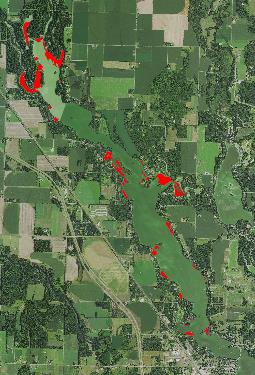 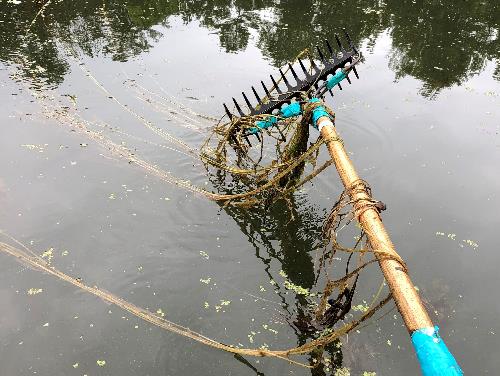   Prairie Lake CLP Beds 6/7, 9-10/22	                     Rake of Curly-leaf pondweed showing 7ft canopied plants 6/10/22Project Initiated by:Chetek Lakes Protection Association, Short Elliott Hendrickson Inc., and the Wisconsin Department of Natural Resources 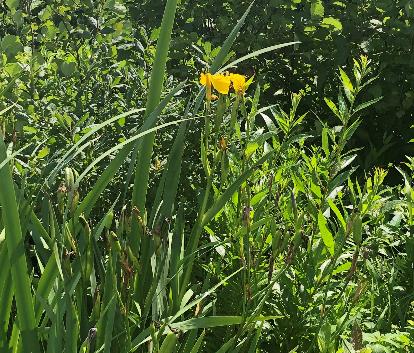 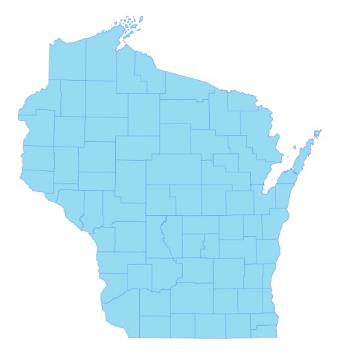                                                                                                           Yellow iris cluster on Prairie Lake bog near Luther Park 7/12/22Surveys Conducted by and Report Prepared by:Endangered Resource Services, LLCMatthew S. Berg, Research BiologistSt. Croix Falls, WisconsinJune 7, 9-10 and July 12, 2022TABLE OF CONTENTSPageABSTRACT………………………..……..…………………………………………………….…….	iiLIST OF FIGURES.………………..……..………………………………………………...…….…..	iiiLIST OF TABLES…………………..……..………………………………………………..………...	ivINTRODUCTION………….…..……...………………………………………………………..…….	1BACKGROUND AND STUDY RATIONALE…..……………………………………….…………	1METHODS.……………………………………………………………….…………………………..	2DATA ANALYSIS…………………………………………………………………………….……..	3RESULTS.............................................................................................................................................		6	Curly-leaf Pondweed Point-intercept Survey.........................................................................	6	Comparison of Curly-leaf Pondweed in 2011 and 2022……………………………………	.	7		Curly-leaf Pondweed Bed Mapping Survey………..……………………………...………..	8		Descriptions of Past and Present Curly-leaf Pondweed Beds………………………………	9		Warm-water Full Point-intercept Macrophyte Survey………………………………….…..	15	Prairie Lake Plant Community	…….………………………………………………………..	19	Comparison of Native Macrophyte Species in 2011 and 2022…....………………………..		25	Comparison of Floristic Quality Indexes in 2011 and 2022.……………………….…….…	34		Comparison of Filamentous Algae in 2011 and 2022…....……………………………...….	36		Comparison of July Curly-leaf Pondweed in 2011 and 2022……….…....…………………	37	Other Exotic Plant Species…………………………....…………………………….………		38DISCUSSION AND CONSIDERATIONS FOR MANAGEMENT……………………….………..	41LITERATURE CITED……….……………………….…………………………………….………..	42APPENDIXES……….…….………………………………………………….…………….………..	43     I:  Survey Sample Points Map.………………………………..…….……..…………………..….. 	43    II:  Boat and Vegetative Survey Datasheets..……………………………………………………… 	45  III:  2011 and 2022 Early-season CLP Density and Distribution and CLP Bed Maps………….…..	48  IV:  Habitat Variable Maps……………………………………...………..……………………........ 	59   V:  2011 and 2022 Littoral Zone, Native Species Richness, and Total Rake Fullness Maps	………	62  VI:  July 2011 Native Species Density and Distribution Maps…………...…………………………	69 VII:  Chetek Chain Plant Species Accounts……………………………………………………….…	90VIII:  July 2022 Native Species Density and Distribution Maps…………………………………...... 	103   IX:  July 2011 and 2022 Exotic Species Density and Distribution Maps and           Aquatic Exotic Invasive Plant Species Information…………………….…………………...... 	129    X:  Glossary of Biological Terms……………….…………...……………………….………........ 	142   XI:  June and July 2022 Survey Data Spreadsheets.……….……………………………………….	146ABSTRACTPrairie Lake (WBIC 2094100) is a 1,408-acre drainage lake located in southeast Barron County, WI.  Following our original point-intercept surveys in 2011, the Chetek Lakes Protection Association (CLPA), under the direction of Dave Blumer (Short Elliott Hendrickson Inc.), developed an initial Aquatic Plant Management Plan and began actively managing Curly-leaf pondweed (Potamogeton crispus) (CLP) – an exotic invasive plant species found throughout the system.  As a prerequisite to updating their plan in 2023 and to compare how the lakes’ vegetation had changed since the last point-intercept surveys, the CLPA (Jamey Lideen – President), under the direction of Renee Cance (SEH) and the Wisconsin Department of Natural Resources authorized CLP density and bed mapping surveys on June 7th and 9-10th, and a full point-intercept survey of all aquatic macrophytes on July 12, 2022.  During the initial 2011 early-season survey, we found CLP at 77 sites (9.2% coverage with a mean rake fullness of 2.21).  Of these, 56 points had a rake fullness of 3 or 2 suggesting 6.7% of the lake had a significant infestation.  In 2022, we found CLP at 129 points (15.5% coverage with a mean rake fullness of 2.01) with 91 having a rake fullness of 3 or 2 (10.9% of the lake had a significant infestation).  From 2011-2022, our results suggested a highly significant increase (p<0.001) in total distribution and in rake fullness 2; and a moderately significant increase (p=0.008) in visual sightings; but a significant decline (p<0.05) in combined mean density.  In 2022, we mapped 33 Curly-leaf pondweed beds totaling 155.42 acres (11.04% coverage).  They represented a 43.83-acre increase (+39.28%) from 2011 when we mapped 15 beds that covered 111.59 acres (7.93% of the lake).  During the July 2022 full point-intercept survey, we found macrophytes growing at 92 sites which approximated to 11.0% of the entire lake bottom and 43.6% of the 7.5ft littoral zone.  This was a non-significant increase (p=0.12) from 73 sites with vegetation in 2011 (8.8% of the lake and 37.2% of the then 7.5ft littoral zone).  Overall diversity was moderately high with a Simpson Index value of 0.88 – up from 0.82 in 2011.  Total richness was low/moderate with 24 species in the rake and 30 total found growing in and immediately adjacent to the water (up from 19/26 species in 2011).  There was an average of 3.40 native species/site with native vegetation – a significant increase (p=0.04) from 2.88/site in 2011.  Total rake fullness experienced a non-significant decline (p=0.25) from a moderate 2.04 in 2011 to a moderate 1.96 in 2022.  White water lily (Nymphaea odorata), Small duckweed (Lemna minor), Large duckweed (Spirodela polyrhiza), and Common watermeal (Wolffia columbiana) were the most common macrophyte species in 2022.  Found at 57.61%, 54.35%, 54.35%, and 52.17% of sites with vegetation, they captured 64.01% of the total relative frequency.  In 2011, White water lily, Small duckweed, Large duckweed, and Common watermeal were also the most common species (79.45%, 52.05%, 49.32%, and 46.58% of survey points with vegetation/79.81% of the total relative frequency).  Lakewide, from 2011-2022, five species showed significant changes in distribution:  Filamentous algae, Common waterweed (Elodea canadensis) and Fern pondweed (Potamogeton robbinsii) enjoyed highly significant increases (p<0.001); Small pondweed (Potamogeton pusillus) saw a moderately significant increase (p=0.002); and Curly-leaf pondweed underwent a significant increase (p=0.02).  The 22 native index species found in the rake during the July 2022 survey (up from 17 in 2011) produced a below average mean Coefficient of Conservatism of 5.1 (down from 5.6 in 2011).  The Floristic Quality Index of 23.9 (up from 23.3 in 2011) was, however, above the median FQI for this part of the state.  In 2022, filamentous algae were present at 44 points with a mean rake fullness of 1.18.  This was a highly significant increase (p<0.001) in distribution, but a non-significant decline (p=0.26) in density compared to 2011 when we found these algae at six points with a mean rake of 1.33.  In July 2022, CLP was still present at eight points with a mean rake fullness of 1.25.  Compared to July 2011 when we found a single CLP plant in the rake at a single point, this suggested that CLP had undergone a highly significant summer increase (p<0.001) in density and a significant increase (p=0.02) in distribution.  Other than CLP, Yellow iris (Iris pseudacorus), Reed canary grass (Phalaris arundinacea), and Hybrid cattail (Typha X glauca) were the only other exotic species found.  YI was present at two locations on the southeast end of the lake – a cluster of plants was growing on the edge of a floating bog directly south or Luther Point, and another cluster was seen along the shoreline near the Sumner Ave (CTH M) Bridge just upstream from Chetek Lake; RCG was present along disturbed shorelines throughout; and HC was restricted to the slough northwest of the Veterans Memorial County Park.  If active management of Curly-leaf pondweed on Prairie Lake continues in the future, we strongly encourage the CLPA to take a small-scale approach based on annual needs to relieve navigation impairment.  By taking a measured approach, it is less likely that any management would collaterally damage the lake’s somewhat limited native plant community and the important habitat it provides.  Manually removing Yellow iris wherever it is found; proactively working to limit nutrients coming into the system as they feed both excessive algal and CLP growth; and educating lakeshore residents on ways to control erosion and nutrient runoff are other future management considerations worth exploring.LIST OF FIGURESPageFigure 1:  Prairie Lake Aerial Photo………………………..………………..………….......	1Figure 2:  Rake Fullness Ratings……………………………….…….……………………..	2Figure 3:  2011 and 2022 Early-season Curly-leaf Pondweed Density and Distribution..….	6Figure 4:  2011 and 2022 Changes in Early-season CLP Rake Fullness..…………………..	7Figure 5:  2011 and 2022 Early-season Curly-leaf Pondweed Beds.….....…………….……	8Figure 6:  2011 and 2022 Early-season CLP Beds – North End…...….....…………….……	9Figure 7:  2011 and 2022 Early-season CLP Beds – Midlake	………………………………	10Figure 8:  2011 and 2022 Early-season CLP Beds – South End…...….....…………….……	11Figure 9:  Lake Depth and Bottom Substrate	………………………………………………….	15Figure 10:  2011 and 2022 Littoral Zone………………………………..………	…………..	16Figure 11:  2011 and 2022 Plant Colonization Depth Chart.………………………….…….	17Figure 12:  2011 and 2022 Native Species Richness………………………………….…….	18Figure 13:  2011 and 2022 Total Rake Fullness…………………….………………………	18Figure 14:  Macrophytes Showing Significant Changes from 2011-2022	………………….	26Figure 15:  2011 and 2022 White Water Lily Density and Distribution...……………..……	31Figure 16:  2011 and 2022 Coontail Density and Distribution...…………….………….…..	32Figure 17:  2011 and 2022 Common Waterweed Density and Distribution	………………...	32Figure 18:  2011 and 2022 Fern Pondweed Density and Distribution……..………………...	33Figure 19:  2011 and 2022 Filamentous Algae Density and Distribution.………………….	36Figure 20:  2011 and 2022 July CLP Density and Distribution	…………………………….	37Figure 21:  2011 and 2022 Changes in July CLP Rake Fullness………..…………………..	38Figure 22:  2022 Yellow Iris Distribution and Inflorescence……………..………………...	39Figure 23:  2022 Reed Canary Grass and Hybrid Cattail Density and Distribution	………..	40Figure 24:  Exotic Hybrid and Native Broad-leaved Cattail Identification.......……….……	40LIST OF TABLESPageTable 1:  Curly-leaf Pondweed Bed Summary – Prairie Lake - Barron County, WI – June 7, 9-10, 2022…………………………………….	13Table 2:  Aquatic Macrophyte P/I Survey Summary Statistics – Prairie Lake - Barron County, WI July 10-11, 2011 and July 12, 2022…………..………..	.	16Table 3:  Frequencies and Mean Rake Sample of Aquatic MacrophytesPrairie Lake - Barron County, WI – July 10-11, 2011	………………………………………	27Table 4:  Frequencies and Mean Rake Sample of Aquatic MacrophytesPrairie Lake - Barron County, WI – July 12, 2022…………………………………….	……	29Table 5:  Floristic Quality Index of Aquatic Macrophytes – Prairie Lake - Barron County, WI – July 10-11, 2011…………………………………….	...	34Table 6:  Floristic Quality Index of Aquatic Macrophytes – Prairie Lake - Barron County, WI – July 12, 2022…………………………………....	…….	35INTRODUCTION:Prairie Lake (WBIC 2094100) is a 1,408-acre, stratified, drainage lake located in the Towns of Chetek, Prairie Lake, and Stanley in southeastern Barron County (T33 and 34N R10 and 11W S1-3, 11-13, 18-19, 24, 27, and 34-35) (Figure 1).  It reaches a maximum depth of 16ft in the broad flat north of Burnham Island and has an average depth of 9ft (WDNR 2022).  The lake is hypereutrophic in nature with Secchi readings from 1987-2021 (the most recent year available) averaging 2.3ft (WDNR 2022).  This very poor water clarity produced a littoral zone that reached approximately 9.5ft in 2022.  The lake’s bottom substrate is predominantly sandy muck throughout the main basin with more nutrient-rich organic muck in the side bays and sloughs.  A ring of sand and rock occurs along most of the shoreline, on exposed points, and around the islands (Hopke et al. 1963).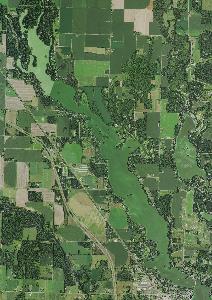 Figure 1:  Prairie Lake Aerial PhotoBACKGROUND AND STUDY RATIONALE:In 2011, the Chetek Lakes Protection Association (CLPA) and the Wisconsin Department of Natural Resources (WDNR) authorized a series of whole lake plant surveys on the chain as a prerequisite to developing the lakes’ initial 2012 Aquatic Plant Management Plan (APMP).  These surveys found that the exotic invasive species Curly-leaf pondweed (Potamogeton crispus) (CLP) occurred throughout much of the lakes’ spring littoral zone and occasionally grew so densely in the spring and early summer that it made lake access and boating difficult for residents.  Because of this, the CLPA initiated a limited herbicide and harvesting program to relieve navigation impairment.  Per WDNR expectations, plant surveys on actively managed lakes are normally repeated every five to seven years to remain current (Pamela Toshner/Alex Smith, WDNR – pers. comm.).  Because of this, the CLPA was informed they needed to have the lakes resurveyed so they could update their APMP.  In anticipation of updating their plan in 2023, the CLPA (Jamey Lideen – President), under the direction of Renee Cance - Short Elliott Hendrickson Inc. (SEH), authorized three lakewide surveys on Prairie Lake in 2022.  On June 7th and 9-10th, we conducted an early-season CLP point-intercept survey and bed mapping survey.  This was followed by a warm-water point-intercept survey of all macrophytes on July 12th.  The surveys’ objectives were to document the current levels of CLP; determine if Eurasian water-milfoil (Myriophyllum spicatum) or any other new exotic plants had invaded the lake; and to compare data from the original 2011 surveys with the 2022 data to identify any significant changes in the lake’s vegetation over this time.  This report is the summary analysis of these three field surveys. METHODS:Curly-leaf Pondweed Point-intercept Survey:Using a standard formula that takes into account the shoreline shape and distance, islands, water clarity, depth, and total acreage, Michelle Nault (WDNR) generated the original 833-point sampling grid for Prairie Lake in 2011 (Appendix I).  Using this same grid in 2022, we completed a density survey where we sampled for Curly-leaf pondweed at each littoral point in the lake.  We located each survey point using a handheld mapping GPS unit (Garmin 76CSx) and used a rake to sample an approximately 2.5ft section of the bottom.  When found, CLP was assigned a rake fullness value of 1-3 as an estimation of abundance (Figure 2).  We also noted visual sightings of CLP within six feet of the sample point.  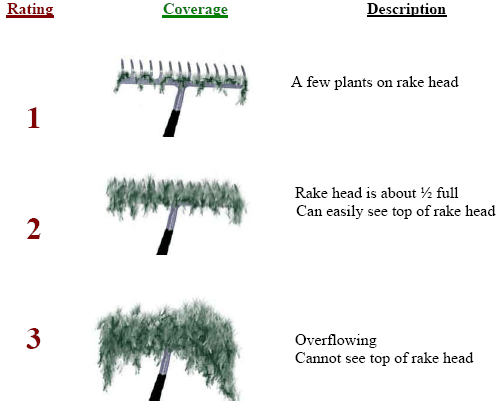 Figure 2:  Rake Fullness Ratings (UWEX 2010)Curly-leaf Pondweed Bed Mapping Survey:During the bed mapping survey, we searched the lake’s entire visible littoral zone.  By definition, a “bed” was determined to be any area where we visually estimated that CLP made up >50% of the area’s plants, was generally continuous with clearly defined borders, and was canopied, or close enough to being canopied that it would likely interfere with boat traffic.  After we located a bed, we motored around the perimeter of the area taking GPS coordinates at regular intervals.  We also estimated the rake density range and mean rake fullness of the bed (Figure 2), the maximum depth of the bed, whether it was canopied, and the impact it was likely to have on navigation (none – easily avoidable with a natural channel around or narrow enough to motor through/minor – one prop clear to get through or access open water/moderate – several prop clears needed to navigate through/severe – multiple prop clears and difficult to impossible to row through).  These data were then mapped using ArcMap 9.3.1, and we used the WDNR’s Forestry Tools Extension to determine the acreage of each bed to the nearest hundredth of an acre (Table 1).  Warm-water Full Point-intercept Macrophyte Survey:Prior to beginning the July point-intercept survey, we conducted a general boat survey to regain familiarity with the lake’s macrophytes (Appendix II).  All plants found were identified (Voss 1996, Boreman et al. 1997; Chadde 2002; Crow and Hellquist 2005; Skawinski 2019), and a datasheet was built from the species present.  We again located each survey point with a GPS, recorded a depth reading with a metered pole rake, and took a rake sample.  All plants on the rake, as well as any that were dislodged by the rake, were identified and assigned a rake fullness value of 1-3 as an estimation of abundance (Figure 2).  We also recorded visual sightings of all plants within six feet of the sample point not found in the rake.  In addition to a rake rating for each species, a total rake fullness rating was also noted.  Substrate (bottom) type was assigned at each site where the bottom was visible or it could be reliably determined using the rake.DATA ANALYSIS:We entered all data collected into the standard Aquatic Plant Management spreadsheet (Appendix II) (UWEX 2010).  From this, we calculated the following:Total number of sites visited:  This included the total number of points on the lake that were accessible to be surveyed by boat or kayak.Total number of sites with vegetation:  These included all sites where we found vegetation after doing a rake sample.  For example, if 20% of all sample sites have vegetation, it suggests that 20% of the lake has plant coverage.Total number of sites shallower than the maximum depth of plants:  This is the number of sites that are in the littoral zone.  Because not all sites that are within the littoral zone actually have vegetation, we use this value to estimate how prevalent vegetation is throughout the littoral zone.  For example, if 60% of the sites shallower than the maximum depth of plants have vegetation, then we estimate that 60% of the littoral zone has plants.Frequency of occurrence:  The frequency of all plants (or individual species) is generally reported as a percentage of occurrences within the littoral zone.  It can also be reported as a percentage of occurrences at sample points with vegetation.   Frequency of occurrence example:   Plant A is sampled at 70 out of 700 total littoral points = 70/700  =  .10  =  10%   This means that Plant A’s frequency of occurrence = 10% when considering the entire   littoral zone.   Plant A is sampled at 70 out of 350 total points with vegetation = 70/350  = .20  =  20%   This means that Plant A’s frequency of occurrence = 20% when only considering the    sites in the littoral zone that have vegetation.   From these frequencies, we can estimate how common each species was at depths     where plants were able to grow, and at points where plants actually were growing.   Note the second value will be greater as not all the points (in this example, only ½)    had plants growing at them.Simpson’s Diversity Index:  A diversity index allows the entire plant community at one location to be compared to the entire plant community at another location.  It also allows the plant community at a single location to be compared over time thus allowing a measure of community degradation or restoration at that site.  With Simpson’s Diversity Index, the index value represents the probability that two individual plants (randomly selected) will be different species.  The index values range from 0 -1 where 0 indicates that all the plants sampled are the same species to 1 where none of the plants sampled are the same species. The greater the index value, the higher the diversity in a given location.  Although many natural variables like lake size, depth, dissolved minerals, water clarity, mean temperature, etc. can affect diversity, in general, a more diverse lake indicates a healthier ecosystem.  Perhaps most importantly, plant communities with high diversity also tend to be more resistant to invasion by exotic species.Maximum depth of plants:  This indicates the deepest point that vegetation was sampled.  In clear lakes, plants may be found at depths of over 20ft, while in stained or turbid locations, they may only be found in a few feet of water.  While some species can tolerate very low light conditions, others are only found near the surface.  In general, the diversity of the plant community decreases with increased depth.Mean and median depth of plants:  The mean depth of plants indicates the average depth in the water column where plants were sampled.  Because a few samples in deep water can skew this data, median depth was also calculated.  This tells us that half of the plants sampled were in water shallower than this value, and half were in water deeper than this value.Number of sites sampled using rope/pole rake:  This indicates which rake type was used to take a sample.  We used a 20ft pole rake and a 35ft rope rake for sampling.  Average number of species per site:  This value is reported using four different considerations.  1) shallower than maximum depth of plants indicates the average number of plant species at all sites in the littoral zone.  2) vegetative sites only indicate the average number of plants at all sites where plants were found.  3) native species shallower than maximum depth of plants and 4) native species at vegetative sites only excludes exotic species from consideration.Species richness:  This value indicates the number of different plant species found in and directly adjacent to (on the waterline) the lake.  Species richness alone only counts those plants found in the rake survey.  The other two values include those seen at a sample point during the survey but not found in the rake, and those that were only seen during the initial boat survey or inter-point.  Note:  Per DNR protocol, filamentous algae, freshwater sponges, aquatic moss and the aquatic liverworts Riccia fluitans and Ricciocarpus natans are excluded from these totals.Average rake fullness:  This value is the average rake fullness of all species in the rake.  It only takes into account those sites with vegetation (Table 2).Relative frequency:  This value shows a species’ frequency relative to all other species.  It is expressed as a percentage, and the total of all species’ relative frequency will add up to 100%.  Organizing species from highest to lowest relative frequency value gives us an idea of which species are most important within the macrophyte community (Tables 3 and 4).Relative frequency example:Suppose that we sample 100 points and found four species of plants with the following results:Plant A was located at 70 sites.  Its frequency of occurrence is thus 70/100 = 70%Plant B was located at 50 sites.  Its frequency of occurrence is thus 50/100 = 50%Plant C was located at 20 sites.  Its frequency of occurrence is thus 20/100 = 20%Plant D was located at 10 sites.  Its frequency of occurrence is thus 10/100 = 10%To calculate an individual species’ relative frequency, we divide the number of sites a plant is sampled at by the total number of times all plants were sampled.  In our example that would be 150 samples (70+50+20+10).  Plant A = 70/150 = .4667 or 46.67%Plant B = 50/150 = .3333 or 33.33%Plant C = 20/150 = .1333 or 13.33%Plant D = 10/150 = .0667 or  6.67%This value tells us that 46.67% of all plants sampled were Plant A.  Floristic Quality Index (FQI):  This index measures the impact of human development on a lake’s aquatic plants.  The species in the index are assigned a Coefficient of Conservatism (C) which ranges from 1-10.  The higher the value assigned, the more likely the plant is to be negatively impacted by human activities relating to water quality or habitat modifications.  Plants with low values are tolerant of human habitat modifications, and they often exploit these changes to the point where they may crowd out other species.  The FQI is calculated by averaging the conservatism value for each native index species found in the lake during the point-intercept survey** and multiplying it by the square root of the total number of plant species (N) in the lake (FQI=(Σ(c1+c2+c3+…cn)/N)*√N).  Statistically speaking, the higher the index value, the healthier the lake’s macrophyte community is assumed to be.  Nichols (1999) identified four eco-regions in Wisconsin:  Northern Lakes and Forests, North Central Hardwood Forests, Driftless Area and Southeastern Wisconsin Till Plain.  He recommended making comparisons of lakes within ecoregions to determine the target lake’s relative diversity and health.  Prairie Lake is in the North Central Hardwood Forests Ecoregion (Tables 5 and 6).** Species that were only recorded as visuals or during the boat survey, and species found in the rake that are not included in the index are excluded from FQI analysis.  Comparison to Past Surveys:  We compared data from our 2011 and 2022 CLP point-intercept surveys (Figure 4) and warm-water point-intercept surveys (Figure 14) (Tables 3 and 4) to see if there were any significant changes in the lake’s vegetation.  For individual plant species as well as count data, we used the Chi-square analysis on the WDNR Pre/Posttreatment survey worksheet.  For comparing averages (mean species/point and mean rake fullness/point), we used t-tests.  Differences were considered significant at p<0.05, moderately significant at p<0.01 and highly significant at p<0.001 (UWEX 2010).  It should be noted that when comparing the CLP point-intercept surveys, we used the number of spring littoral points (311 in 2011/344 in 2022); and, for the warm-water point-intercept surveys, we used the number of July littoral points (196 in 2011/211 in 2022) as the basis for “sample points”.      RESULTS: Curly-leaf Pondweed Point-intercept Survey:The 2022 spring survey documented Curly-leaf pondweed at 129 points which approximated to 15.5% of the entire lake and 37.5% of the 9.5ft spring littoral zone.  Of these, we found 39 with a rake fullness value of 3, 52 rated a 2, and the other 38 were a 1 for a combined mean rake fullness of 2.01.  We also noted CLP as a visual at 19 points (Figure 3) (Appendix III).  The 91 points with a rake fullness of a 2 or a 3 extrapolated to 10.9% of the entire lake and 26.5% of the spring littoral zone having a significant infestation.    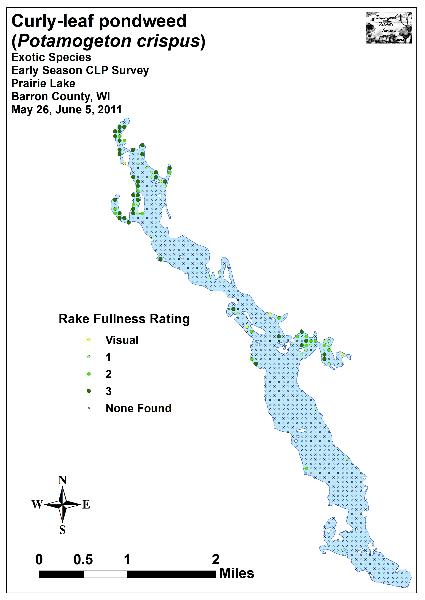 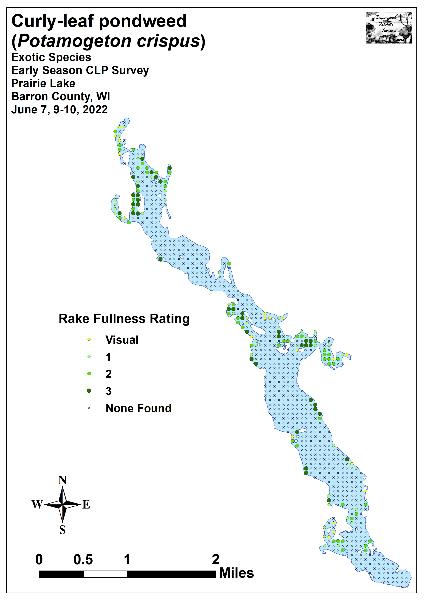 Figure 3:  2011 and 2022 Early-season Curly-leaf PondweedDensity and DistributionComparison of Curly-leaf Pondweed in 2011 and 2022:In 2011, our spring point-intercept survey recorded Curly-leaf pondweed at 77 sites – 9.2% of the entire lake and 24.8% of the then 9.0ft spring littoral zone.  We rated 37 points a rake fullness of 3, 19 a rake of 2 (6.7% of the total lake/18.0% littoral zone with a significant infestation), and 21 a rake 1 for a mean rake fullness of 2.21. We also recorded CLP as a visual at five points (Figure 3) (Appendix III).  From 2011-2022, our results suggested a highly significant increase (p<0.001) in total distribution and in rake fullness 2; and a moderately significant increase (p=0.008) in visual sightings (Figure 4); but a significant decline (p<0.05) in combined mean density.     Significant differences = * p<0.05, ** p<0.01, *** p<0.001Figure 4:  2011 and 2022 Changes in Early-season CLP Rake FullnessCurly-leaf Pondweed Bed Mapping Survey:In 2011, we mapped 15 Curly-leaf pondweed beds that covered 111.59 acres (7.93% of the lake’s 1,408 acres) (Figure 5).  These beds were almost exclusively located in bays in the northern half of the lake where they likely caused at least moderate impairment for area residents.The 2022 bed-mapping survey delineated 33 beds totaling 155.42 acres (11.04% of the lake’s surface area) (Table 1).  This represented a 43.83-acre increase (+39.28%) from our 2011 bed mapping survey.  In the northern bays, coverage was generally similar to 2011 levels; however, in the south, we documented a large expansion of CLP (Figure 5) (Appendix III).   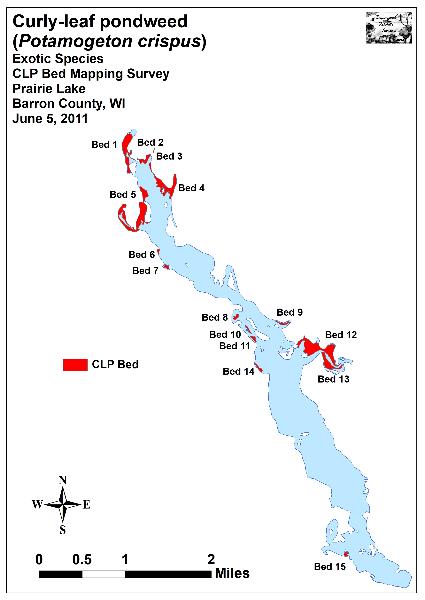 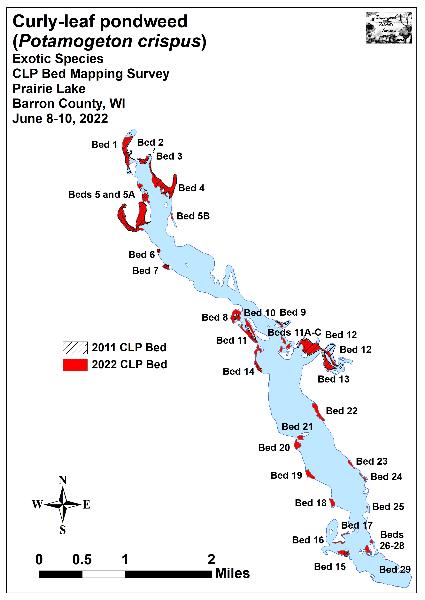 Figure 5:  2011 and 2022 Early-season Curly-leaf Pondweed BedsDescriptions of Past and Present Curly-leaf Pondweed Beds:Bed 1 – Established in the slough north of Veteran Memorial Park, Bed 1 was continuous, but patchy.  Unlike 2011, we found almost no Curly-leaf pondweed in the north, east or south side bays off the main slough (Figure 6).  Beds 2 and 4 – CLP near the RV campground was canopied and often dense.  We noted prop-trails and uprooted plants throughout the area suggesting these beds were at least a moderate and occasionally a severe impairment to navigation for residents.  Bed 3 – We saw no CLP along the heavily developed shoreline in the Rice Creek Inlet.  Beds 5 and 5A – This giant bed and its disjunct fragment dominated the slough southwest of and the bay southeast of the Veterans Memorial Park as well as much of the park’s eastern shoreline.  Residents were keeping navigation channels open by repeatedly motoring through the same area, but, outside of these, CLP would likely have been at least a moderate impairment based on the numbers of plants that had been uprooted or prop-clipped.Bed 5B – CLP was scattered through this tiny finger bay, but we noted the only area that was a true bed was in the entrance.  Even here, the low overall density likely would have caused only a minor impairment.Beds 6 and 7 – Each of these beds dominated the small side bays they were in, and they likely caused severe impairment for local residents based on the number of uprooted plants.  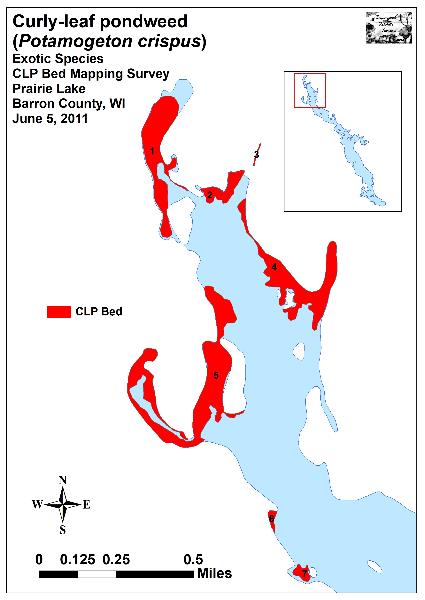 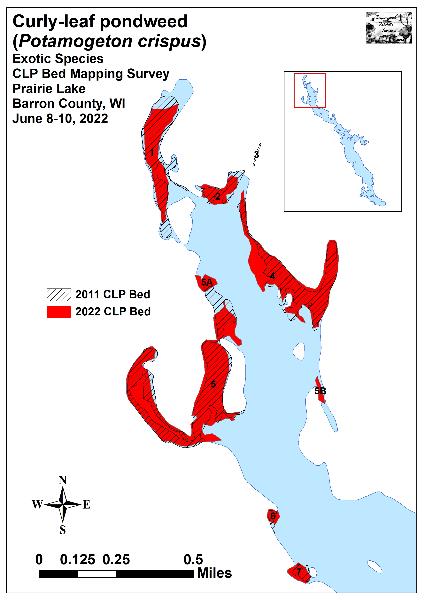 Figure 6:  2011 and 2022 Early-season CLP Beds – North EndBed 8 – This bed dominated a residential bay (Figure 7).  Because the bed ringed the entire bay and there was no way around it, it was likely causing severe impairment for watercraft.    Bed 9 – This bed also occurred in a residential bay and could potentially have caused moderate impairment.  However, the majority of the CLP was in an area that people were unlikely to boat through and residents appeared to be keeping a reasonable navigation channel open by consistently motoring along the shoreline prior to accessing open water.   Beds 10 and 11 – For management purposes, these areas should likely be considered continuous.  The beds appeared to be caused moderate to severe impairment, but regular boat traffic between them was keeping a reasonable channel open.  Beds 11A, 11B, and 11C – These three deepwater beds could have caused some impairment, but they were established around floating bog mats next to mostly uninhabited shorelines.  Because of this, they are likely a non-issue for boaters. Beds 12 and 13 – Based on shoreline notices, at least parts of Bed 12 and possibly Bed 13 were treated by herbicide in 2022.  CLP was dead or dying in the marked treatment area forcing us to randomly rake to determine where the bed boundaries were.  In untreated areas, CLP appeared to be a major impairment in this heavily travelled area.Bed 14 – Canopied CLP covered the majority of this sparsely inhabited bay.  Despite this, its narrowness and varying density likely made it not more than a moderate impairment.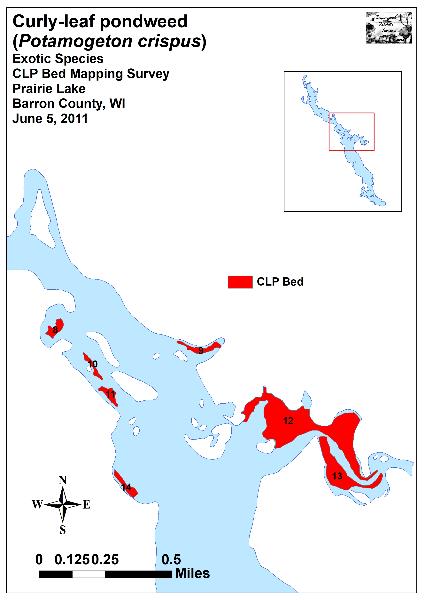 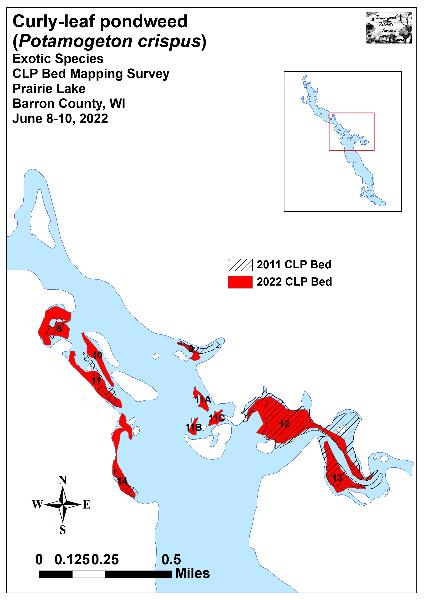 Figure 7:  2011 and 2022 Early-season CLP Beds – MidlakeBed 15 – This bed nearly surrounded an uninhabited island and dominated a nearby shallow flat (Figure 8).  CLP was present in much of the rest of the bay including the “fishhook” cove (Calm Waters Bay Resort) and thumb bay (Wildwood Resort), but it was so patchy that it was impossible to map.  Plants were ripped up throughout, so it’s possible the whole area would have formed a solid bed without the large volume of in/out boat traffic which appeared to be keeping a broad navigation channel open.Beds 16 and 17 – Theses narrow beds occurred along residential shorelines and could potentially have caused minor to moderate impairment as we saw plants had been ripped from the bottom throughout.  We also noted prop-trails to/from each residential dock.   Beds 18 and 19 – Each of these dense beds formed a canopied mat in their respective bays.  Residents appeared to be motoring around the perimeter rather than trying to cut through the middle of them.  Each also had a hard outer edge that appeared to be holding significant numbers of panfish as anglers ringed the outer edges of each bed.  Beds 20 and 21 – Bed 20 was nearly identical in form to Beds 18 and 19 while Bed 21 was established south of an uninhabited island.  If it wasn’t for regular boat traffic between the island and shoreline, the two beds would have likely merged into a single canopied area.  Beds 22 and 23 – These dense beds also occurred along residential shorelines and appeared to be significantly impairing open water access.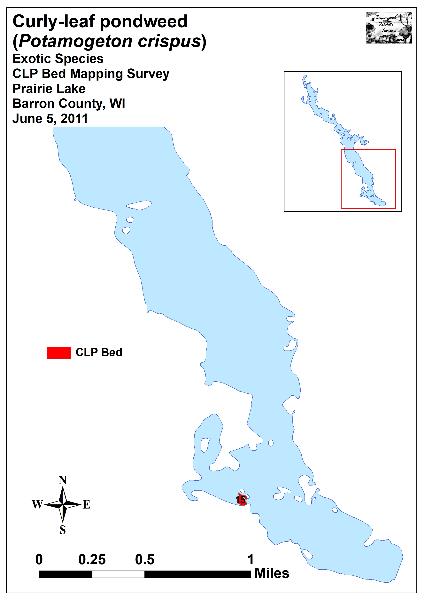 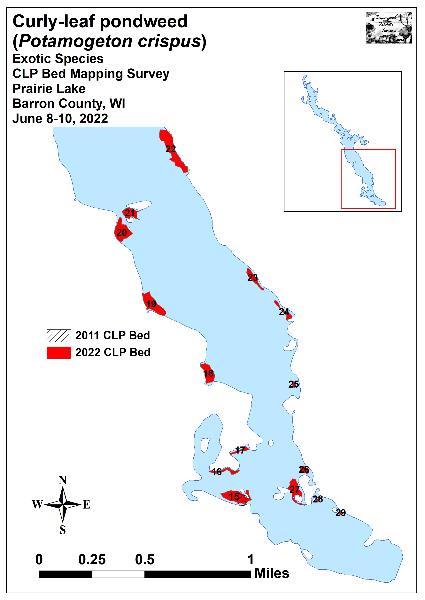 Figure 8:  2011 and 2022 Early-season CLP Beds – South EndBed 24 – In addition to being relatively narrow, this shoreline bed was patchy and generally low density.  Based on this, it seemed unlikely to be causing more than a minor impairment.Bed 25 – Although this bed was moderately dense, its small size meant it was easily avoided.Bed 26 – This bed was also moderately dense, but it occurred in an uninhabited side bay which likely made it a non-issue.Bed 27 – Wrapped around several islands and situated in the middle of a main navigation channel, Bed 27 had the potential to cause at least moderate impairment.  Due to the high level of boat traffic, the bed was likely thinner than it would have been as we notice prop-clipped and uprooted plants throughout the area.Beds 28 and 29 – These small beds both occurred in areas where residents might have to motor through them, but their small size and low density like made them little more than a minor impairment.Table 1:  Curly-leaf Pondweed Bed Summary Prairie Lake - Barron County, WIJune 7, 9-10, 2022Table 1 (continued):  Curly-leaf Pondweed Bed Summary Prairie Lake - Barron County, WIJune 7, 9-10, 2022Warm-water Full Point-intercept Macrophyte Survey:Depth readings taken at the Prairie Lake’s 833 survey points (Appendix I) revealed generally sharp drop-offs from shore into 5-10ft of water followed by a more gradual descent into broad 10-16ft flats.  The few exceptions to this were the shallow sloughs in the north, the bays of the “Draw” leading to Mud Lake, and the bays on the southwest end of the lake (Figure 9) (Appendix IV).  Of the 591 points that were shallow enough to take a rake sample, we characterized the lake’s substrate as 89.8% organic and sandy muck (531 points), 2.7% gravel and rock (16 points), and 7.4% pure sand (44 points).  Most of the main basin was sandy muck with the bays and sloughs having the thickest and most organic-rich substrates.  Shorelines and scattered flats in the central part of the lake had expansive sandy areas, while we found most of the rocky areas occurred on exposed points, and around the lake’s numerous islands (Figure 9) (Appendix IV).In July 2022, we found plants growing to 7.5ft (identical to 2011) (Table 2).  The 92 points with vegetation (approximately 11.0% of the entire lake bottom and 43.6% of the littoral zone) were a non-significant increase (p=0.12) from the 2011 survey when we found plants growing at 73 points (8.8% of the bottom and 37.2% of the littoral zone) (Figure 10) (Appendix V).  Growth in 2022 was slightly skewed to shallow water as the mean plant depth of 3.9ft was less than the median depth of 4.0ft.  Both of these values were higher than in 2011 when the mean and median were both 3.5ft (Figure 11).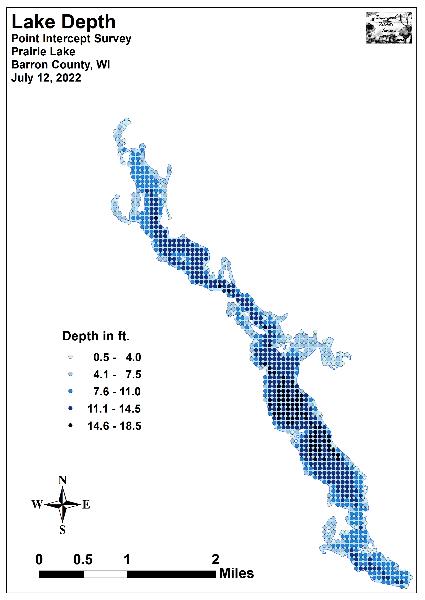 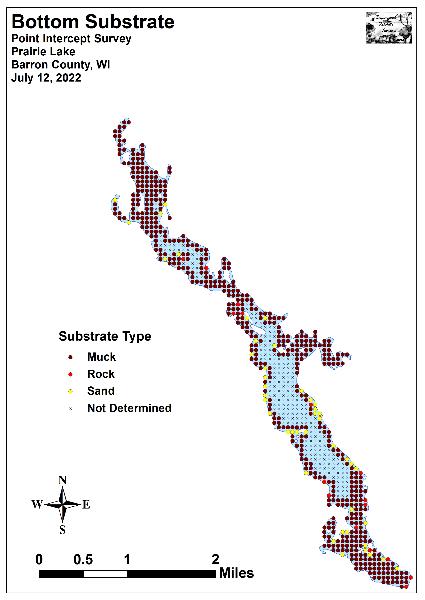 Figure 9:  Lake Depth and Bottom SubstrateTable 2:  Aquatic Macrophyte P/I Survey Summary StatisticsPrairie Lake - Barron County, WIJuly 10-11, 2011 and July 12, 2022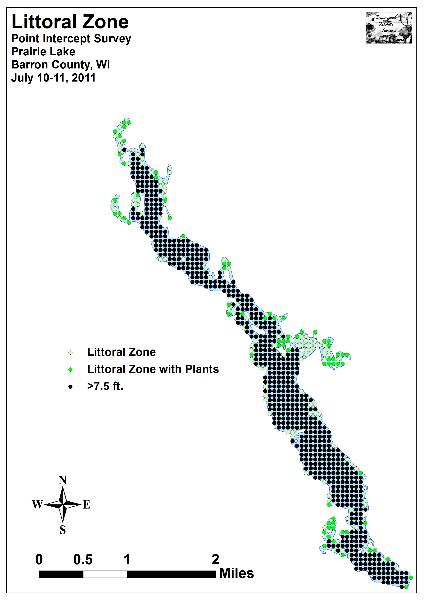 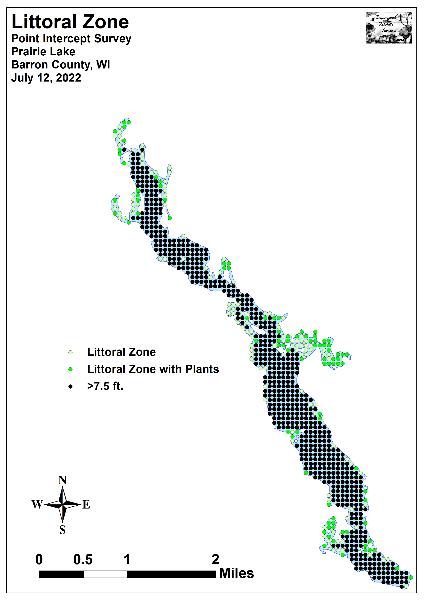 Figure 10:  2011 and 2022 Littoral ZoneFigure 11:  2011 and 2022 Plant Colonization Depth ChartPlant diversity was moderately high in 2022 with a Simpson Index value of 0.88 – up from 0.82 in 2011.  However, total richness was low/moderate with just 24 species found in the rake (up from 19 species to 2011).  This total increased to 30 species when including visuals and plants seen during the boat survey – up from the 26 total species we documented in 2011.  Mean native species richness at sites with native vegetation saw a significant increase (p=0.04) from 2.88 species/site in 2011 to 3.40/site in 2022.  These increases were especially evident in the southwest and central bays (Figure 12) (Appendix V).  Total rake fullness experienced a non-significant decline (p=0.25) from a moderate 2.04 in 2011 to a moderate 1.96 in 2022.  Visual analysis of the maps showed local biomass was almost identical for the two surveys (Figure 13) (Appendix V).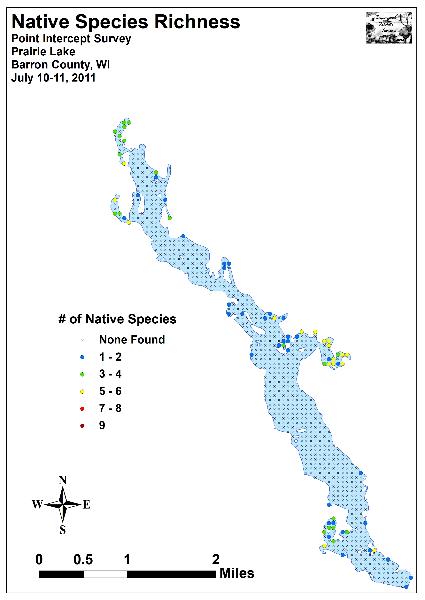 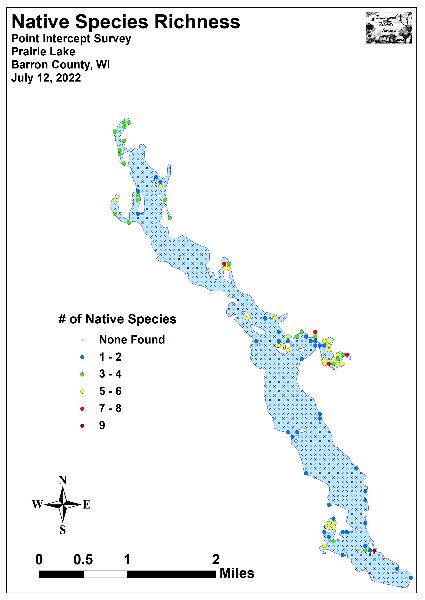 Figure 12:  2011 and 2022 Native Species Richness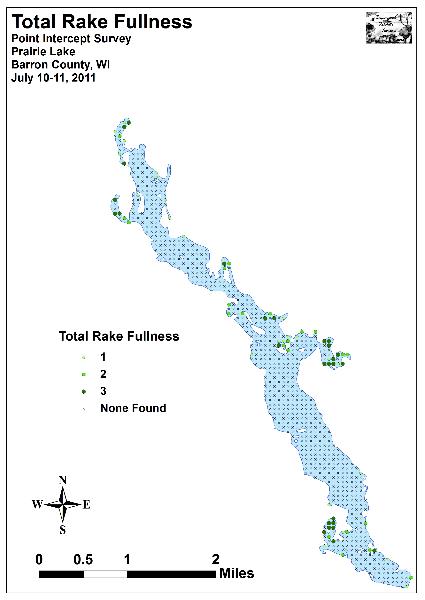 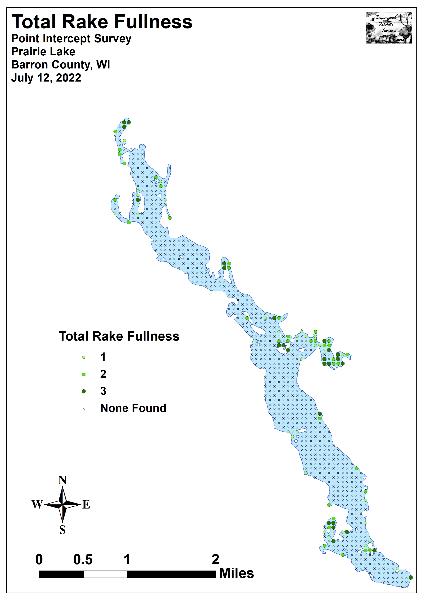 Figure 13  2011 and 2022 Total Rake FullnessPrairie Lake Plant Community:The Prairie Lake ecosystem is home to a somewhat limited plant community that is typical of high-nutrient lakes with poor to very poor water clarity and quality.  This community can be subdivided into four distinct zones (emergent, floating-leaf, shallow submergent, and deep submergent) with each zone having its own characteristic functions in the aquatic ecosystem.   Depending on the local bottom type (sand, rock, sandy muck, or nutrient-rich organic muck), these zones often had somewhat different species present.  In shallow areas, beds of emergent plants prevent erosion by stabilizing the lakeshore, break up wave action, provide a nursery for baitfish and juvenile gamefish, offer shelter for amphibians, and give waterfowl and predatory wading birds like herons a place to hunt.  These areas also provide important habitat for invertebrates like dragonflies and mayflies.In disturbed areas at the water’s edge, the exotic species Reed canary grass (Phalaris arundinacea) was common along the lake’s developed shorelines.  Exposed sandy and rocky areas near the shoreline had few emergents, but, in sheltered gravel and sandy areas, we found widely scattered beds of Common bur-reed (Sparganium eurycarpum) and, in the lake’s sloughs, Hybrid cattail (Typha X glauca), and Broad-leaved cattail.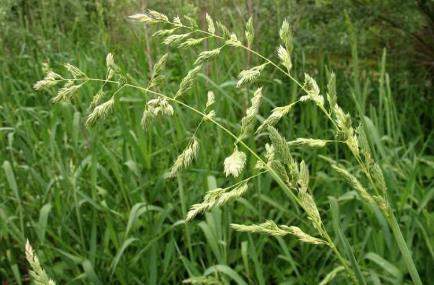 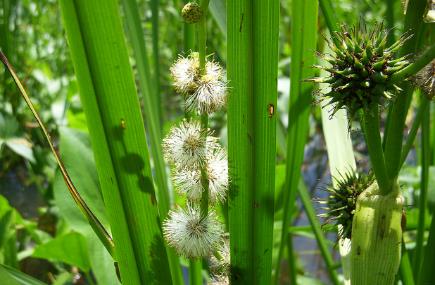 	Reed canary grass (Collins 2017)	Common bur-reed (Raymond 2011)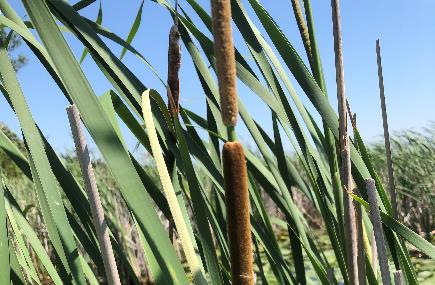 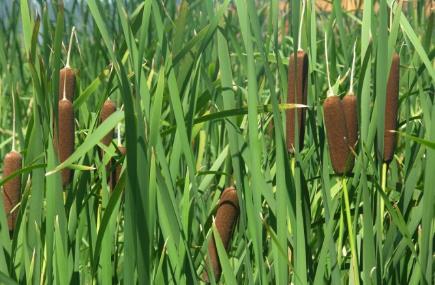 	Hybrid cattail (Berg 2020)	Broad-leaved cattail (Raymond 2011)On the margins of the lake’s bays and sloughs, and on the many floating bogs where the soil was a more nutrient-rich organic muck, we found scattered patches of Wild calla (Calla palustris), Bottle brush sedge (Carex comosa), Swamp loosestrife (Decodon verticillatus), Bald spikerush (Eleocharis erythropoda), Common arrowhead (Sagittaria latifolia), and Softstem bulrush (Schoenoplectus tabernaemontani).  Especially on the edges of the lake’s floating bogs, we also occasionally found both the native Northern blue flag (Iris versicolor) and the exotic species Yellow iris (Iris pseudacorus).  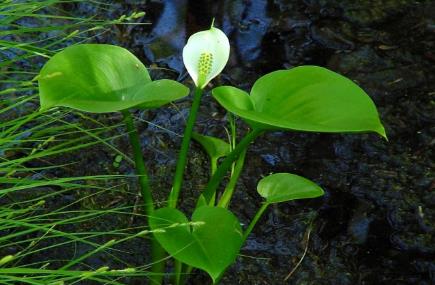 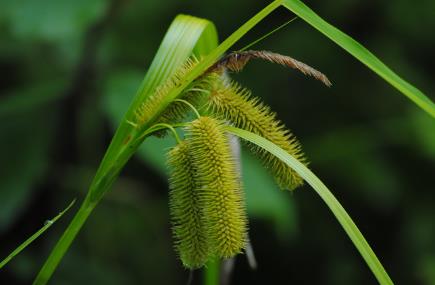 	Wild calla (Pierce 2001)	Bottle-brush sedge (Penta 2009)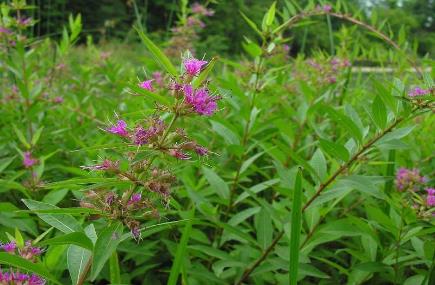 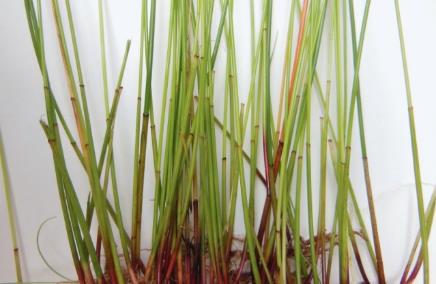 	Swamp loosestrife (Wigney 2005)	Bald spikerush (Schipper 2019)	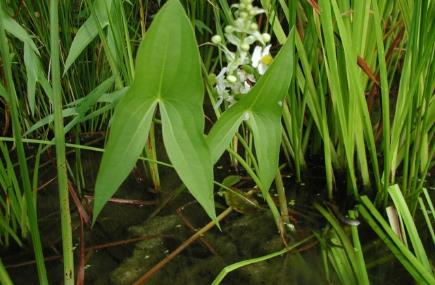 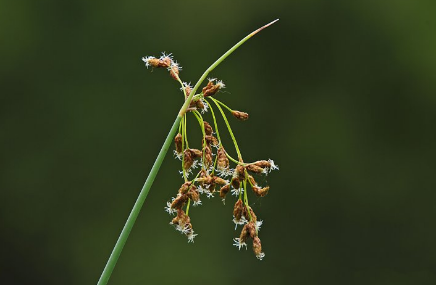 	Common arrowhead (Young 2009)	Softstem bulrush (Schwarz 2011)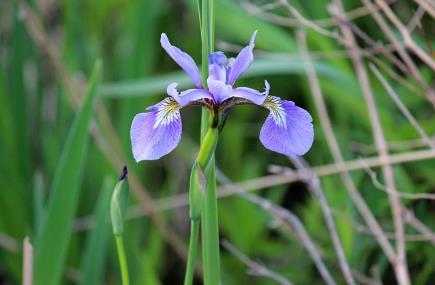 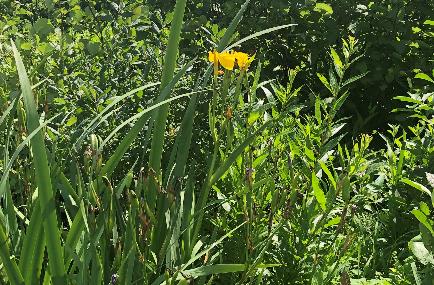 	Northern blue flag (Tracey 2007)	Yellow iris on Prairie Lake bog 7/12/22Just beyond the emergents, in sheltered muck-bottomed areas in up to 4ft of water, the floating-leaf species White-water lily (Nymphaea odorata) was common throughout.  We also found a limited number of Spatterdock (Nuphar variegata) and Large-leaf pondweed (Potamogeton amplifolius) – a species that only occasionally produces floating leaves in this habitat.  The canopy cover these plants provide is often utilized by panfish and bass for protection.  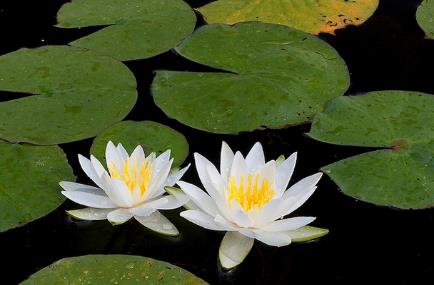 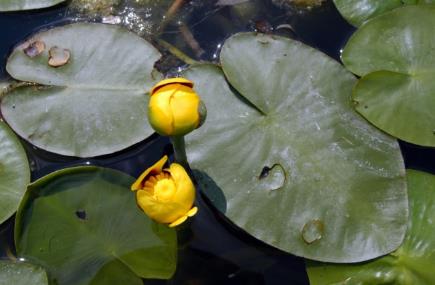 	White water lily (Falkner 2011)	Spatterdock (CBG 2014)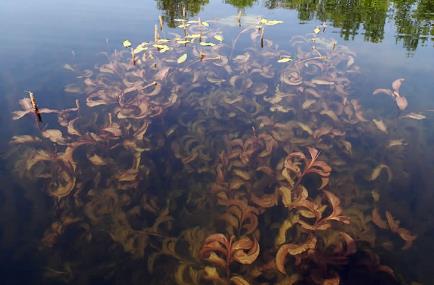 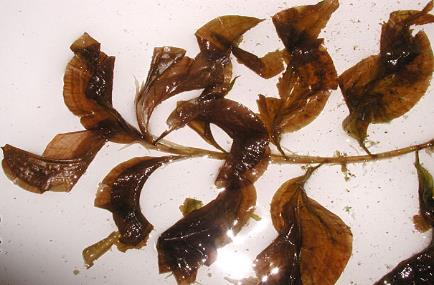 	Large-leaf pondweed (Dziuk 2018)	Large-leaf pondweed (Martin 2002)Growing among the lilypads, we frequently encountered the submergent species Coontail (Ceratophyllum demersum) and Common waterweed (Elodea canadensis).  In addition to these plants, a large number of “duckweeds” including Small duckweed (Lemna minor), Large duckweed (Spirodela polyrhiza), and Common watermeal (Wolffia columbiana) were often found floating among the lilypads and emergents.  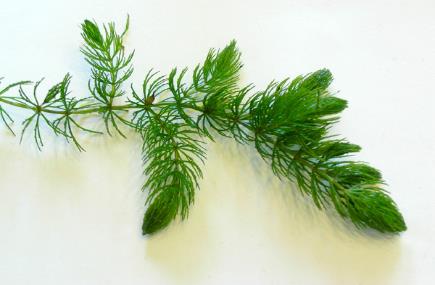 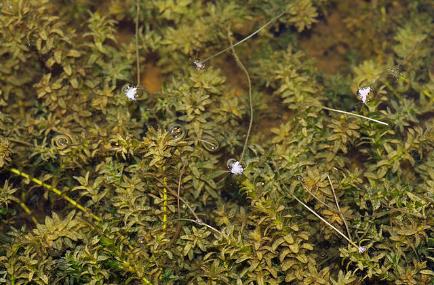 	Coontail (Hassler 2011)	Common waterweed (Fischer 2011) 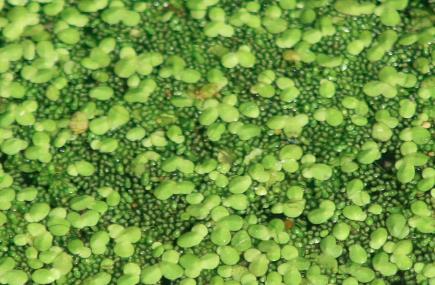 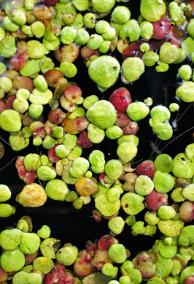 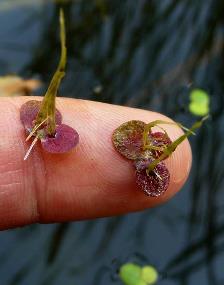 	Small duckweed and Common watermeal (Kieron 2011)	Large duckweed (Thomas 2022)	Shallow rocky areas were almost entirely devoid of plants, and most pure sand and sandy-muck areas also had limiting rooted plant growth.  Even when plants were present, these nutrient-poor substrates tended to have low total biomass as they provide habitat most suited to relatively fine-leaved species.  In this environment, we found scattered Needle spikerush (Eleocharis acicularis) – which also grew as an emergent on floating-bogs, Water star-grass (Heteranthera dubia), Slender naiad (Najas flexilis), Clasping-leaf pondweed (Potamogeton richardsonii), and Wild celery (Vallisneria americana).  The roots, shoots, and seeds of these species are heavily utilized by both resident and migratory waterfowl for food.  They also provide important habitat for the lake’s fish throughout their lifecycles, as well as a myriad of invertebrates like scuds, dragonfly and mayfly nymphs, and snails.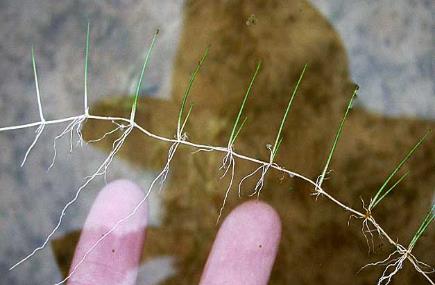 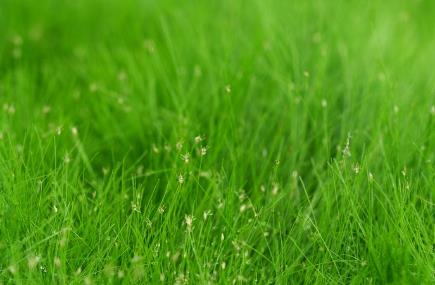 	Needle spikerush - submergent (Fewless 2005)	Needle spikerush - emergent (Kegrow 2020)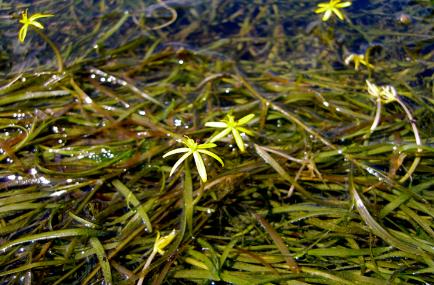 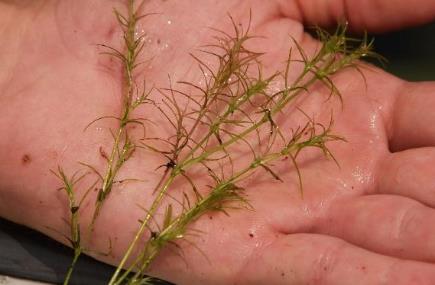 	Water star-grass (Mueller 2010)	Slender naiad (Cameron 2013)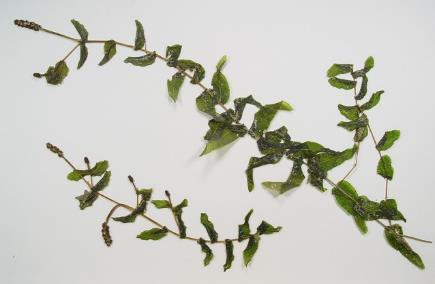 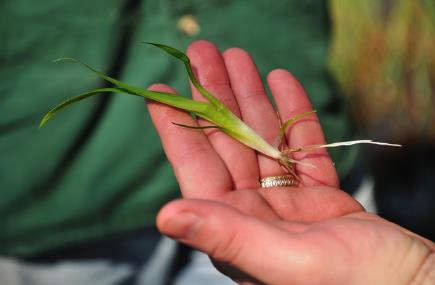 	Clasping-leaf pondweed (Cameron 2014)	Wild celery (Dalvi 2009)Organic muck areas in water greater than 4ft were dominated by Coontail, Common waterweed, and, in the early spring, Curly-leaf pondweed.  We also found Large-leaf pondweed, Small pondweed (Potamogeton pusillus), Fern pondweed (Potamogeton robbinsii), Flat-stem pondweed (Potamogeton zosteriformis), Nitella (Nitella sp.) and Aquatic moss scattered throughout this environment.  Predatory fish like the lake’s pike are often found along the edges of these deeper beds waiting in ambush.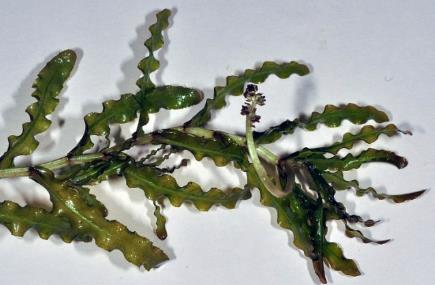 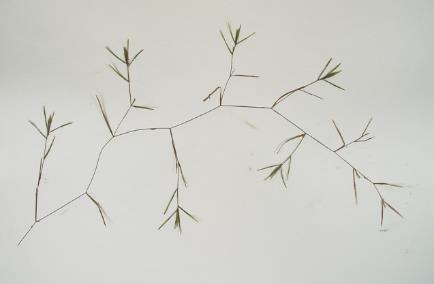 	Curly-leaf pondweed (USGS 2022)	Small pondweed (Cameron 2013)	 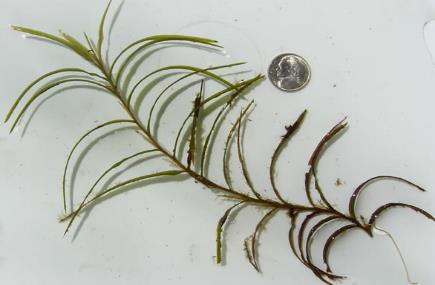 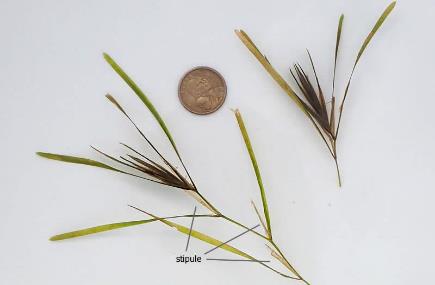 	Fern pondweed (Apipp 2011)	Flat-stem pondweed (Dziuk 2019)	 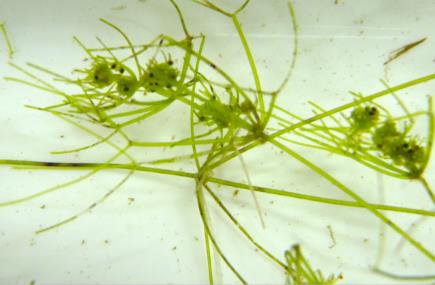 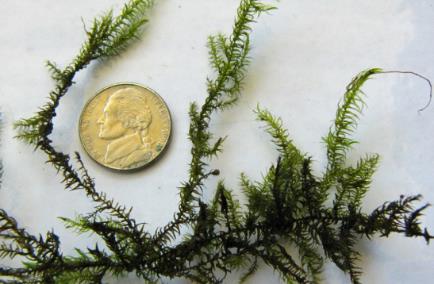 	Nitella (USGS 2008)	Aquatic moss (Skawinski 2010)	 Comparison of Native Macrophyte Species in 2011 and 2022:In July 2011, White water lily, Small duckweed, Large duckweed, and Common watermeal were the most common macrophyte species (Table 3).  They were present at 79.45%, 52.05%, 49.32%, and 46.58% of survey points with vegetation respectively and accounted for 79.81% of the total relative frequency.  Coontail (8.17%) was the only other species with a relative frequency over 4.00% (Maps for all species found in July 2011 are located in Appendix VI).In 2022, White water lily, Small duckweed, Large duckweed, and Common watermeal were again the most common macrophyte species (Table 4).  We found them at 57.61%, 54.35%, 54.35%, and 52.17% of sites with vegetation, and they captured 64.01% of the total relative frequency.  Coontail (7.96%), Common waterweed (7.64%), and Fern pondweed (5.41%) also had relative frequencies over 4.00% (Species accounts for all macrophytes found in the Chetek Chain in 2011 and 2022, and maps for all plants found in July 2022 are located in Appendixes VII and VIII).   Lakewide, five species showed significant changes in distribution from 2011 to 2022 (Figure 14).  Filamentous algae, Common waterweed, and Fern pondweed enjoyed highly significant increases (p<0.001); Small pondweed saw a moderately significant increase (p=0.002); and Curly-leaf pondweed underwent a significant increase (p=0.02).    Significant differences = * p<0.05, ** p<0.01, *** p<0.001Figure 14:  Macrophytes Showing Significant Changes from 2011-2022   Table 3:  Frequencies and Mean Rake Sample of Aquatic MacrophytesPrairie Lake - Barron County, WIJuly 10-11, 2011               * Excluded from relative frequency analysis    ** Visual only      Exotic species in boldTable 3 (continued):  Frequencies and Mean Rake Sample of Aquatic MacrophytesPrairie Lake - Barron County, WIJuly 10-11, 2011               *** Boat survey only   Exotic species in boldTable 4:  Frequencies and Mean Rake Sample of Aquatic MacrophytesPrairie Lake - Barron County, WIJuly 12, 2022               *Excluded from relative frequency analysis   Exotic species in boldTable 4 (continued):  Frequencies and Mean Rake Sample of Aquatic MacrophytesPrairie Lake - Barron County, WIJuly 12, 2022               ** Visual only      *** Boat survey only   Exotic species in boldWhite water lily was the most common species in both 2011 and 2022 (Figure 15).  Despite undergoing non-significant declines (p=0.31/ p=0.12) in distribution (58 points in 2011/53 in 2022) and density (mean rake fullness of 1.95 in 2011/1.77 in 2022), it continued to be found throughout the lake in sheltered, muck-bottomed bays.  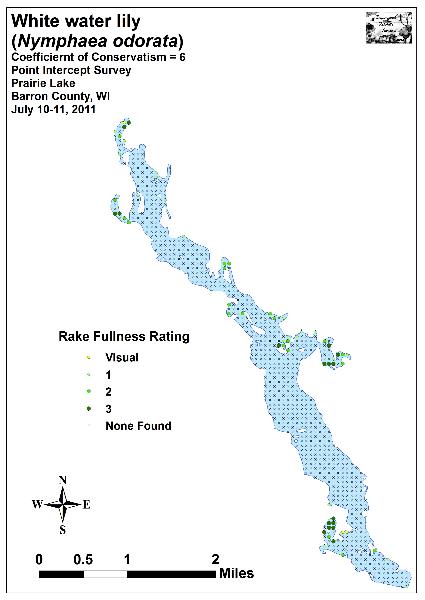 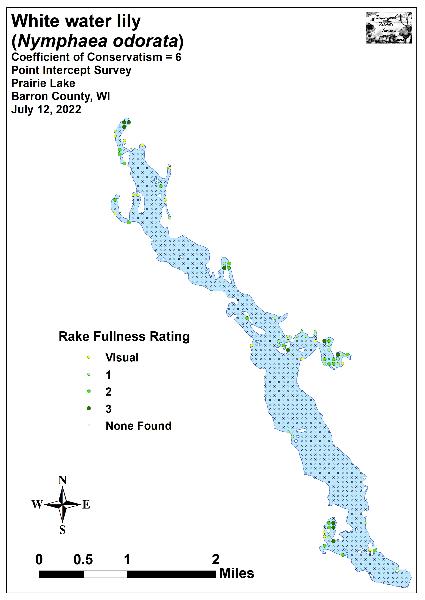 Figure 15:  2011 and 2022 White Water Lily Density and Distribution Coontail, the fifth most common species during each survey, underwent a non-significant increase (p=0.29) in distribution from 17 sites in 2011 to 25 sites in 2022.  Conversely, its density experienced a nearly significant decline (p=0.09) from a mean rake fullness of 1.59 in 2011 to 1.32 in 2022.  Similar to White water lily, this species was almost completely restricted to sheltered bays with organic muck bottoms (Figure 16).  Common waterweed was the sixth most common plant in 2011 (four sites) and 2022 (24 sites).  Although its increase in distribution was highly significant (p<0.001), the accompanying decline in density from a mean rake of 1.75 in 2011 to a mean of 1.42 in 2022 was not (p=0.28).  Interestingly, this species expansion appeared to be a lakewide event, and we occasionally found it growing in moderate to dense beds (Figure 17).  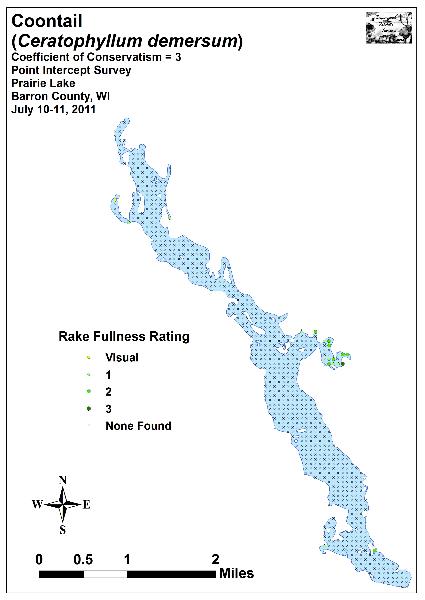 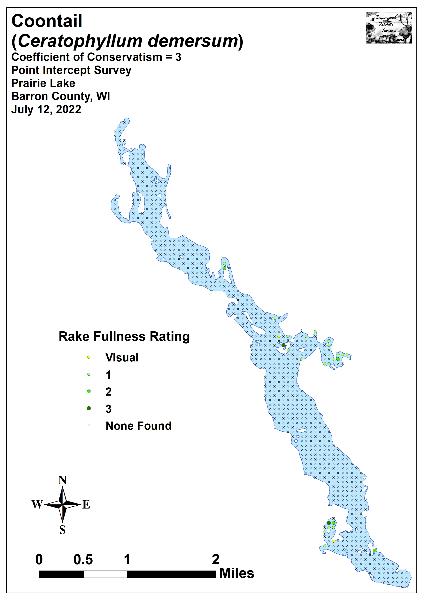 Figure 16:  2011 and 2022 Coontail Density and Distribution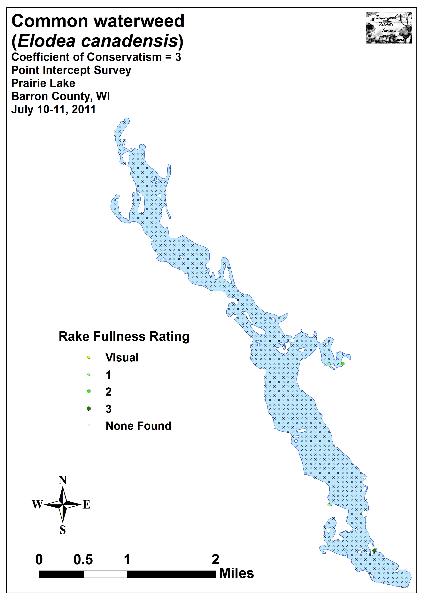 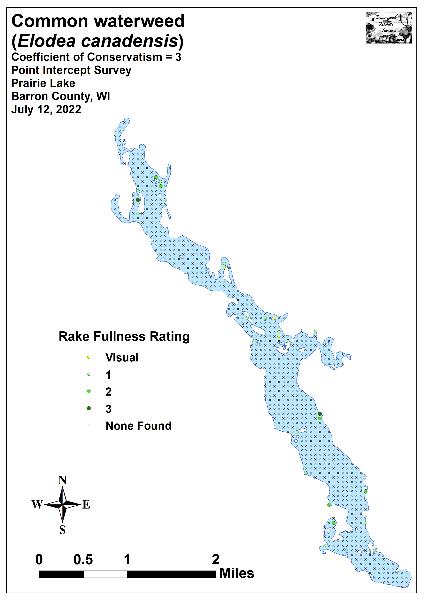 Figure 17:  2011 and 2022 Common Waterweed Density and DistributionWe found Fern pondweed, an important native habitat-producing species, at a single point with a rake fullness of 1 during our original 2011 survey.  Following highly significant increases (p<0.001) in both distribution (17 sites) and density (mean rake of 1.65), it jumped to the seventh most common species in the lake.  We noted the species was isolated to the bays around the “Draw” channel leading to Mud Lake (Figure 18).  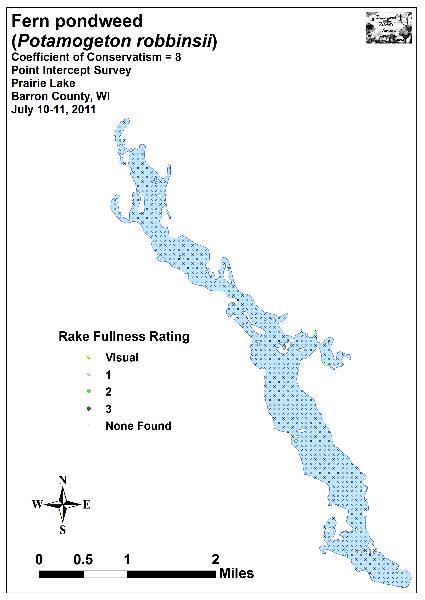 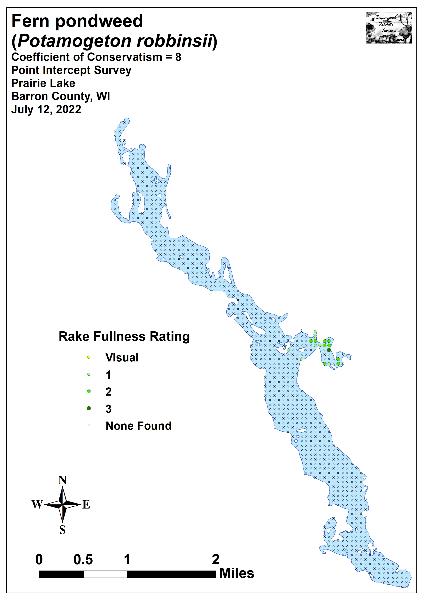 Figure 18:  2011 and 2022 Fern Pondweed Density and DistributionComparison of Floristic Quality Indexes in 2011 and 2022:In 2011, we identified a total of 17 native index species in the rake during the point-intercept survey (Table 5).  They produced a mean Coefficient of Conservatism of 5.6 and a Floristic Quality Index of 23.3. Table 5:  Floristic Quality Index of Aquatic MacrophytesPrairie Lake - Barron County, WIJuly 10-11, 2011During the 2022 survey, we found a total of 22 native index plants in the rake during the point-intercept survey.  They produced a mean Coefficient of Conservatism of 5.1 and a Floristic Quality Index of 23.9 (Table 6).  Nichols (1999) reported an average mean C for the North Central Hardwood Forests Region of 5.6 putting Prairie Lake below average for this part of the state.  The FQI was, however, above the median FQI of 20.9 for the North Central Hardwood Forests (Nichols 1999).    Table 6:  Floristic Quality Index of Aquatic MacrophytesPrairie Lake - Barron County, WIJuly 12, 2022Comparison of Filamentous Algae in 2011 and 2022:Filamentous algae and floating algae are normally associated with excessive nutrients in the water column, and both were present throughout the lake during each survey (Figure 19).  In 2011, we found filamentous algae at six points with a mean rake fullness of 1.33.  At that time, suspended blue-green algae were abundant throughout the lake, but filamentous algae were relatively uncommon.  Our 2022 survey found blue-green algae were anecdotally far less common than they had been in 2011, but filamentous algae had undergone a highly significant increase (p<0.001) in distribution to 44 sites (Figure 19).  Despite this expansion in coverage, the mean rake fullness experienced a non-significant decline (p=0.26) to 1.18.  We noted most areas with filamentous algae in July had supported dense Curly-leaf pondweed beds in June.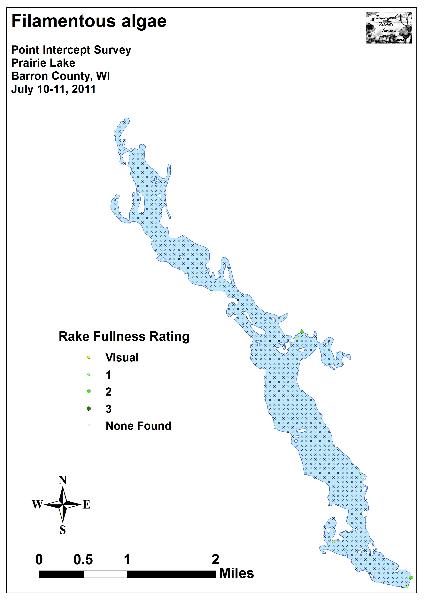 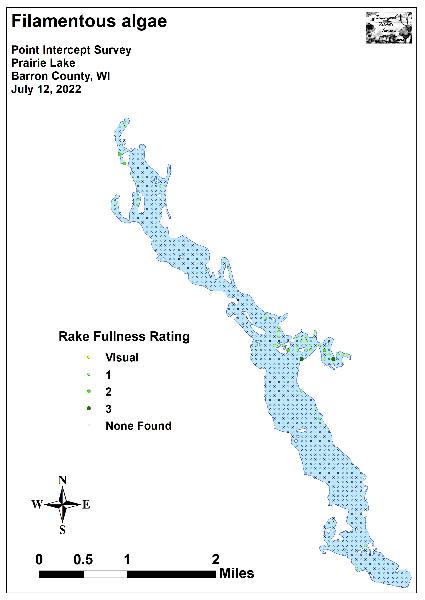 Figure 19:  2011 and 2022 Filamentous Algae Density and DistributionComparison of July Curly-leaf Pondweed in 2011 and 2022:Curly-leaf pondweed normally completes its annual life cycle by late June, and most plants have set turions and senesced by early July.  In Prairie Lake, this senescence was typical as we continued to find scattered CLP plants into July, but at much reduced densities compared to the spring survey.In 2011, we found a single CLP plant in the rake at a single point during the July survey.  This extrapolated to 0.1% coverage of the entire lake and 0.5% of the then 7.5ft summer littoral zone.  We also noted CLP as a visual at one point (Figure 20) (Appendix IX).The 2022 July survey found CLP at eight points (1.0% of the entire lake and 3.8% of the 7.5ft summer littoral zone) with five additional visual sightings.  No points rated a rake fullness of 3, two were a rake of 2, and the other six rated a 1 for a combined mean rake fullness of 1.25.  The two points with a rake fullness of a 2 or a 3 suggested just 0.2% of the entire lake and 0.9% of the July littoral zone still had a significant infestation (Figure 20) (Appendix IX).  These results suggested that, from July 2011-2022, summer CLP had undergone a highly significant increase (p<0.001) in mean density; and a significant increase (p=0.02) in distribution (Figure 21).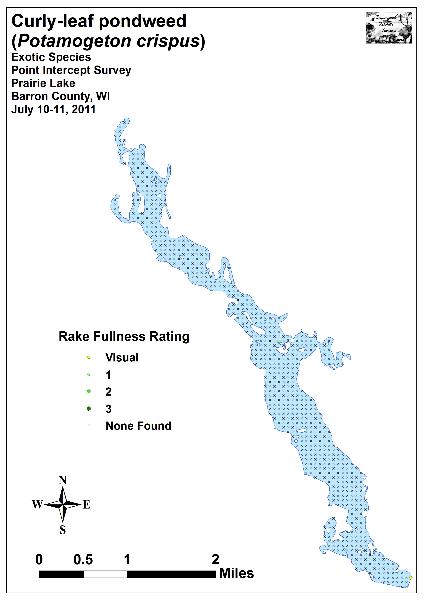 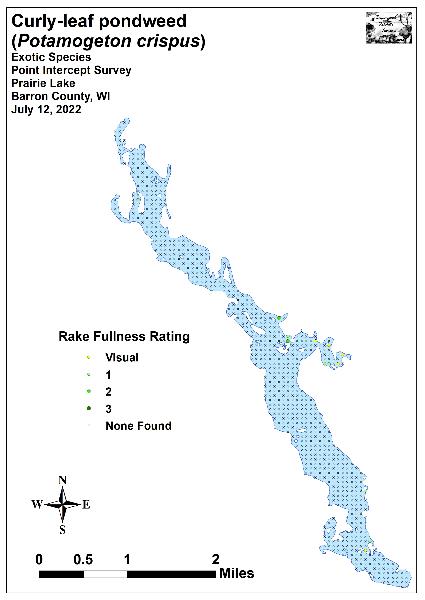 Figure 20:  2011 and 2022 July CLP Density and Distribution   Significant differences = * p<0.05, ** p<0.01, *** p<0.001Figure 21:  2011 and 2022 Changes in July CLP Rake FullnessOther Exotic Plant Species:We did NOT find any evidence or Eurasian water-milfoil in Prairie Lake during any of our surveys.  However, in addition to Curly-leaf pondweed, we documented three other exotic species growing around the lake:  Yellow iris, Reed canary grass, and Hybrid cattail.  Yellow iris was present at two locations on the southeast end of the lake – a cluster of plants was growing on the edge of a floating bog directly south or Luther Point, and another cluster was seen along the shoreline near the Sumner Ave (CTH M) Bridge just upstream from Chetek Lake (Figure 22).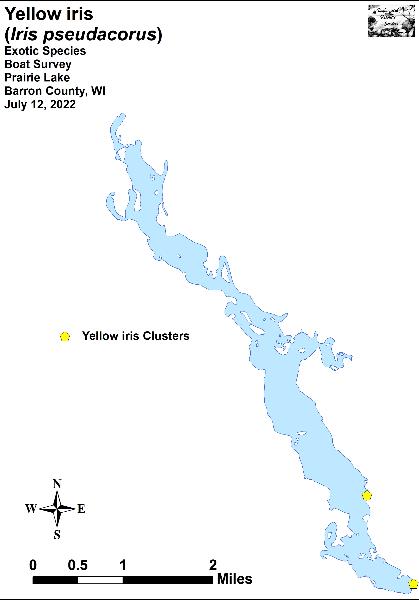 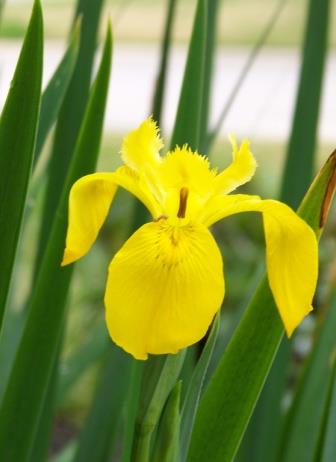 Figure 22:  2022 Yellow Iris Distribution and InflorescenceDespite only being recorded as a visual at two points (Figure 23), Reed canary grass was often a dominant plant just beyond the lakeshore in adjacent wetlands and next to mowed or otherwise disturbed shoreline areas.  A ubiquitous plant in the state, there’s likely little that can be done about it (Appendix IX).    Native to southern but not northern Wisconsin, Narrow-leaved cattail (Typha angustifolia) and its hybrids with Broad-leaved cattail are becoming increasingly common in Barron County where they also tend to be invasive.  Present at a single point, we found a pioneering stand in the slough northwest of the Veterans Memorial County Park (Figure 23) (Appendix IX).  Besides having narrower leaves, the exotics can be told from our native cattails by having a relatively narrower and longer “hotdog-shaped” tan female cattail flower, whereas our native species tends to produce a fatter and shorter “bratwurst-shaped” dark chocolate colored female flower.  Narrow-leaved cattail and its hybrids also have a male flower that is separated from the female flower by a thin green stem while the native Broad-leaved cattail has its male and female flowers connected (Figure 24) (Maps for all exotic species found in July 2011 and 2022 and additional information on a sampling of aquatic exotic invasive plant species can be found in Appendix IX). 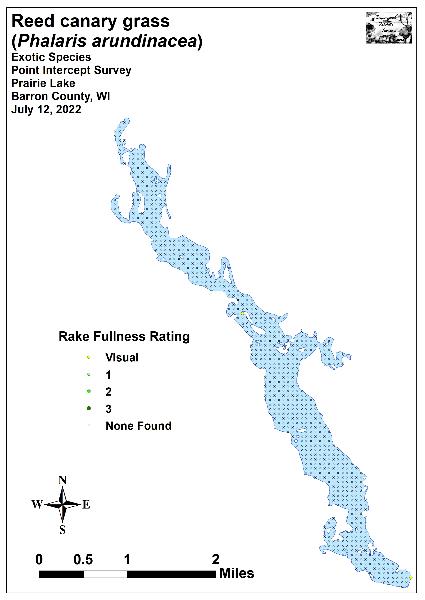 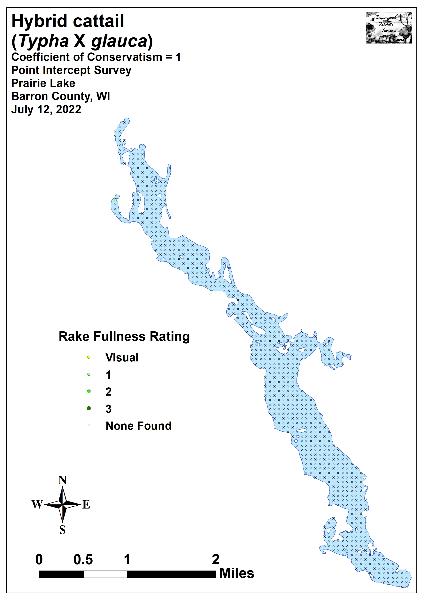 Figure 23:  2022 Reed Canary Grass and Hybrid Cattail Density and Distribution 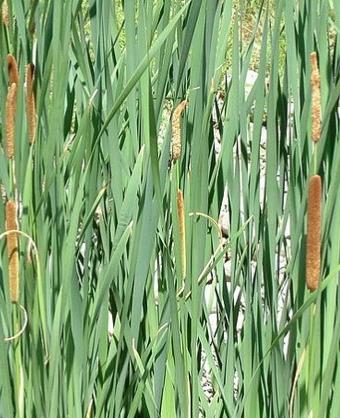 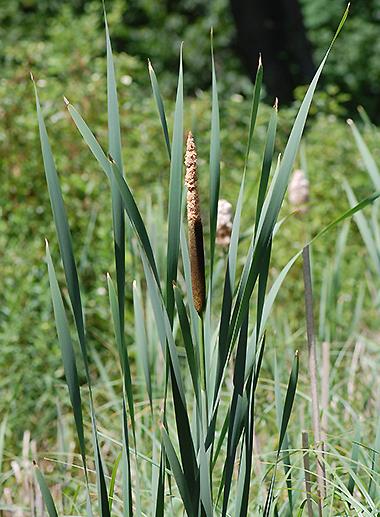 Figure 24:  Exotic Hybrid and Native Broad-leaved Cattail IdentificationDISCUSSION AND CONSIDERATIONS FOR MANAGEMENT:Water Clarity, Nutrient Inputs, and the Role of Native Macrophytes:Like trees in a forest, a lake’s native plants are the basis of the aquatic ecosystem.  They capture the sun’s energy and turn it into usable food, “clean” the water of excess nutrients, and provide habitat for other organisms like aquatic invertebrates and the lake’s fish populations.  Because of this, preserving them is critical to maintaining the lake’s overall health.  Unfortunately, when phosphorus and nitrogen levels exceed what the lake’s macrophytes can utilize, it tends to promote algae blooms which impact these sensitive species as well as general lake esthetics.  Although upstream agricultural runoff can be a major contributor to a lake’s overall nutrient load, soil erosion and nutrient inputs from along the immediate lakeshore can also have significant impacts.  Because of this, all lake residents have the opportunity to help reduce runoff by evaluating how their shoreline practices may be affecting the lake.  Simple things like establishing or maintaining their own buffer strip of native vegetation along the shore to prevent erosion, building rain gardens, bagging grass clippings, switching to a phosphorus-free fertilizer or preferably eliminating fertilizer near the lake altogether, collecting pet waste, and disposing of the ash from fire pits away from the lakeshore can all significantly reduce the amount of nutrients entering the ecosystem.  Hopefully, a greater understanding of how all property owners can have lakewide impacts will result in more people taking appropriate conservation actions to not only help improve water clarity and quality, but also to benefit the lake’s important habitat-producing native plant species.Curly-leaf Pondweed Management:During both our 2011 and 2022 early-season surveys, we found that Curly-leaf pondweed was the dominant species in the lake’s shallow bays where it likely moderately, and occasionally severely impaired navigation.  Despite this early-season dominance, by July, we noted that other native species (especially Coontail, Common waterweed, and Fern pondweed in 2022) had recolonized most of the areas CLP occupied earlier in the growing season.  This suggests that CLP’s growth is not excluding the native community.  Ultimately, if mechanical removal and/or herbicide treatments are decided on to control CLP as part of the updated APMP, we strongly encourage the CLPA to adopt management goals that focus on small-scale management to relieve navigation impairment rather than a large-scale blanket treatment.  By taking a measured approach, it is less likely that any management would collaterally damage the lake’s somewhat limited native vegetation and the important habitat this community provides; especially as these plant beds relate to the lake’s fish populations. Yellow Iris Management:Yellow iris had the potential to spread rapidly and invade both the immediate lake shoreline and surrounding wetlands.  An attractive species, people often mow around it rather than killing it as they don’t realize how invasive it can be.  Because of this, we strongly encourage the CLPA to consider sending out a notice to encourage property owners to remove plants along their shoreline if they find them in June when they are easy to identify.  Working to eliminate or significantly reduce the species now will be much cheaper than dealing with a significant infestation in the future.LITERATURE CITEDBorman, S., R. Korth, and J. Temte 1997. Through the Looking Glass…A Field Guide to Aquatic Plants. Wisconsin Lakes Partnership. DNR publication FH-207-97.Chadde, Steve W. 2002. A Great Lakes Wetland Flora: A complete guide to the aquatic and wetland plants of the Upper Midwest. Pocketflora Press; 2nd editionCrow, G. E., C. B. Hellquist. 2005. Aquatic and Wetland Plants of Northeastern North America, Volume I + II: A Revised and Enlarged Edition of Norman C. Fassett's A Manual of Aquatic Plants. University of Wisconsin Press. Hopke, R, E. Nelson, and E. Eaton. [online]. 1963.  Prairie Lake Bathymetric Map.  Available from http://dnr.wi.gov/lakes/maps/DNR/2094100a.pdf (2022, December).Nichols, Stanley A. 1999. Floristic Quality Assessment of Wisconsin Lake Plant communities with Example Applications.  Journal of Lake and Reservoir Management 15 (2): 133-141.Skawinski, Paul. 2019. Aquatic Plants of the Upper Midwest:  A photographic field guide to our underwater forests.  4th Edition, Wausau, WI.Sullman, Josh. [online] 2010.  Sparganium of Wisconsin Identification Key and Description.  Available from University of Wisconsin-Madison http://www.botany.wisc.edu/jsulman/Sparganium%20identification%20key%20and%20description.htm (2016, July).UWEX Lakes Program. [online]. 2010. Pre/Post Herbicide Comparison.  Available from http://www.uwsp.edu/cnr-ap/UWEXLakes/Documents/ecology/Aquatic%20Plants/Appendix-D.pdf (2022, November).Voss, Edward G. 1996.  Michigan Flora Vol I-III. Cranbrook Institute of Science and University of Michigan Herbarium.WDNR. [online]. 2022.  Citizen Lake Monitoring Water Quality Data Report for Prairie Lake.  https://dnr.wi.gov/lakes/waterquality/Station.aspx?id=033149 (2022, December)WDNR. [online]. 2010.  Curly-leaf pondweed fact sheet. http://dnr.wi.gov/invasives/fact/curlyleaf_pondweed.htm  (2010, August).WDNR. [online]. 2010.  Eurasian Water-milfoil fact sheet.  http://dnr.wi.gov/invasives/fact/milfoil.htm (2010, August).WDNR. [online]. 2022.  Lake Information Pages for Prairie Lake.  https://dnr.wi.gov/lakes/lakepages/LakeDetail.aspx?wbic=2094100 (2022, December)WDNR. [online]. 2010.  Purple loosestrife fact sheet.  http://dnr.wi.gov/invasives/fact/loosestrife.htm (2010, August).WDNR. [online]. 2010.  Reed canary grass fact sheet.  http://dnr.wi.gov/invasives/fact/reed_canary.htm (2010, August).Appendix I:  Survey Sample Points Map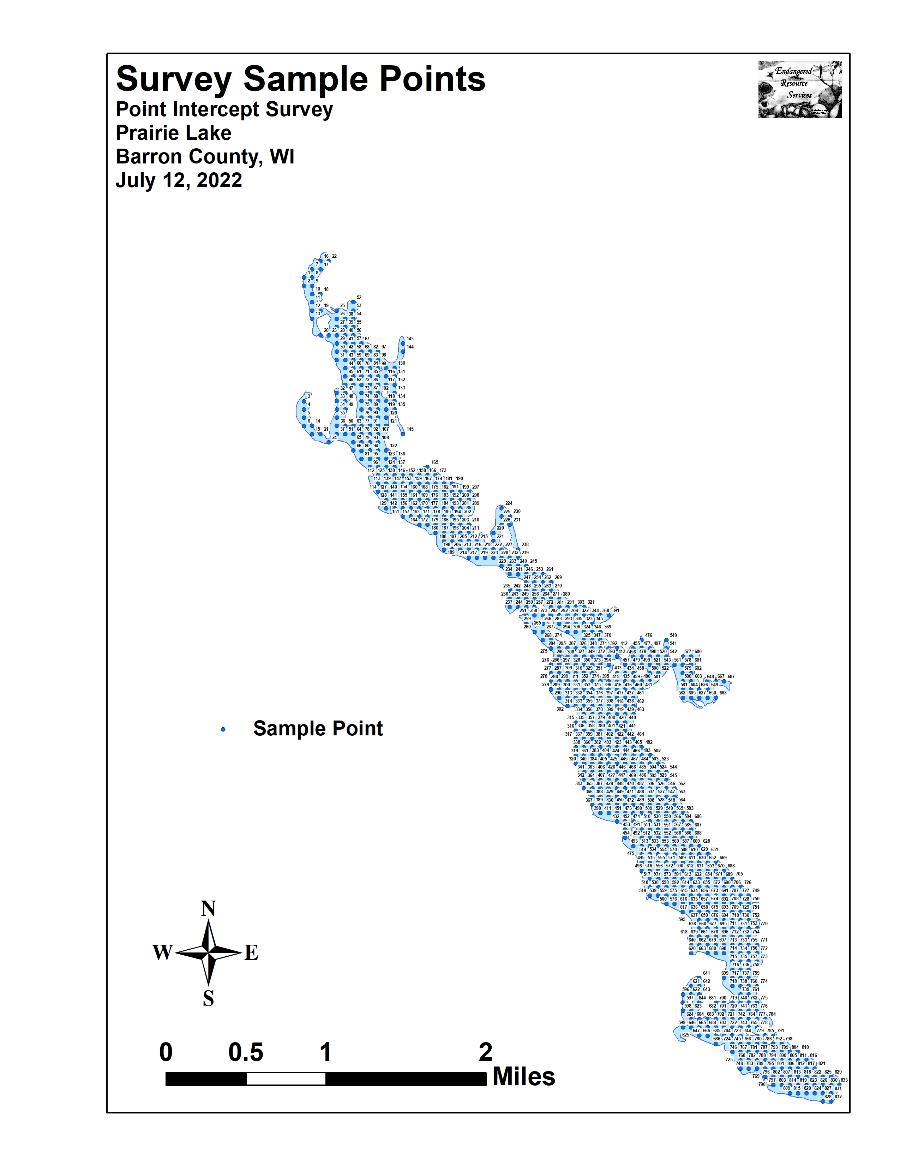 Appendix II:  Boat and Vegetative Survey DatasheetsAppendix III:  2011 and 2022 Early-season CLP Density and Distribution and CLP Bed Maps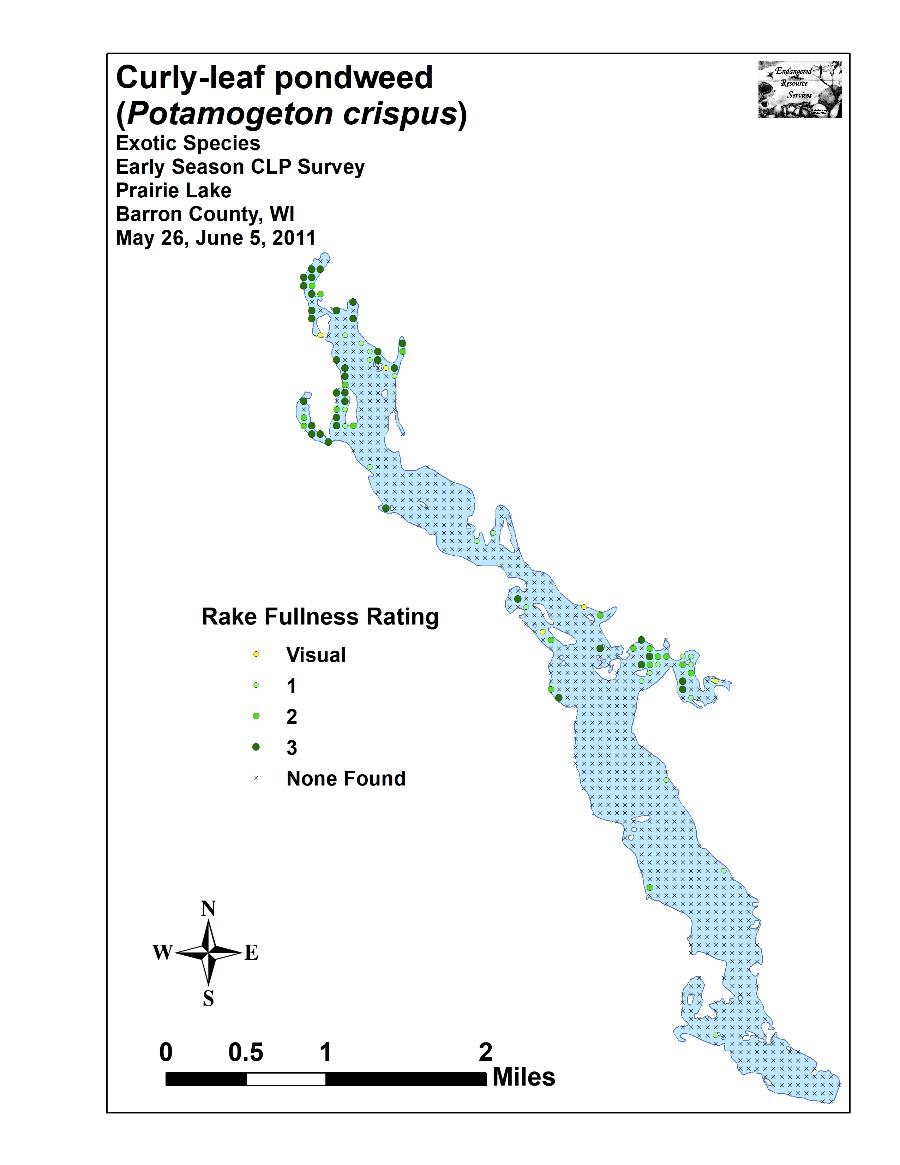 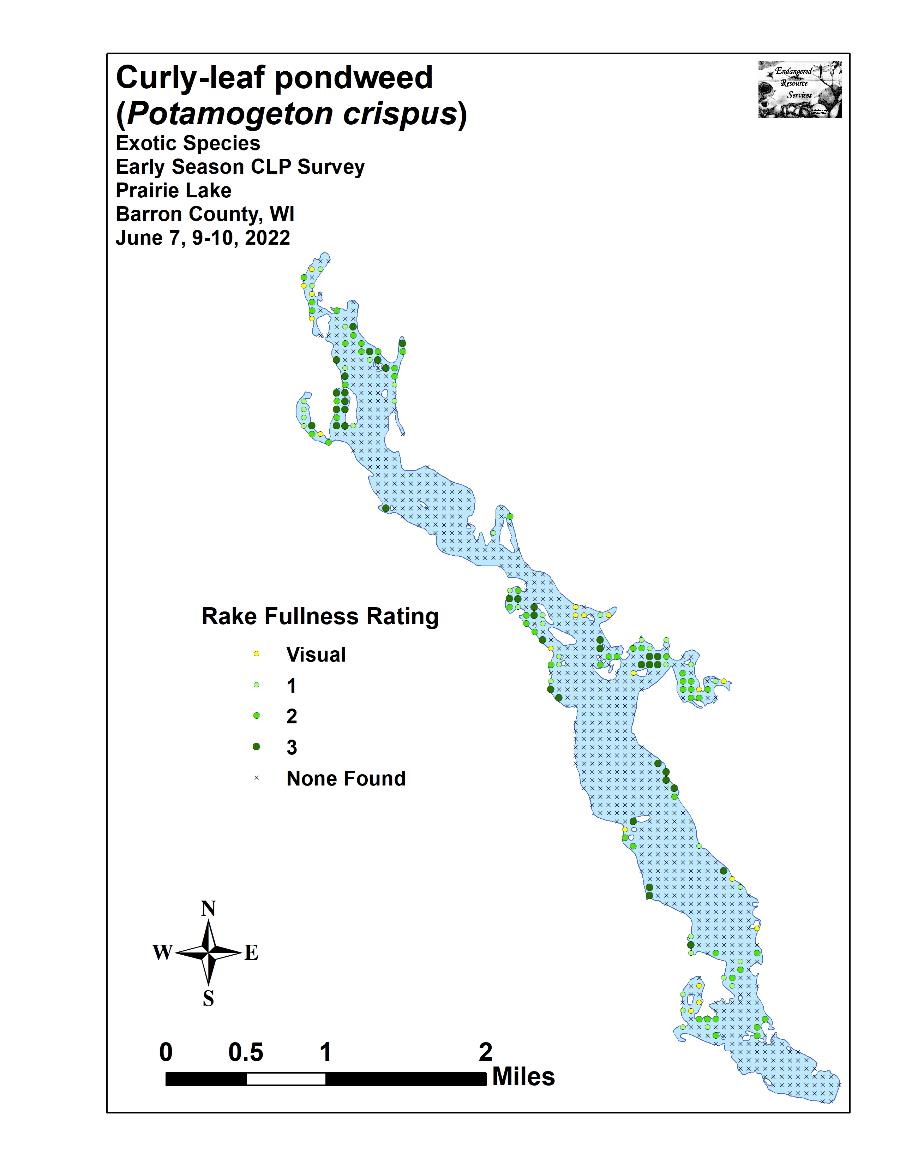 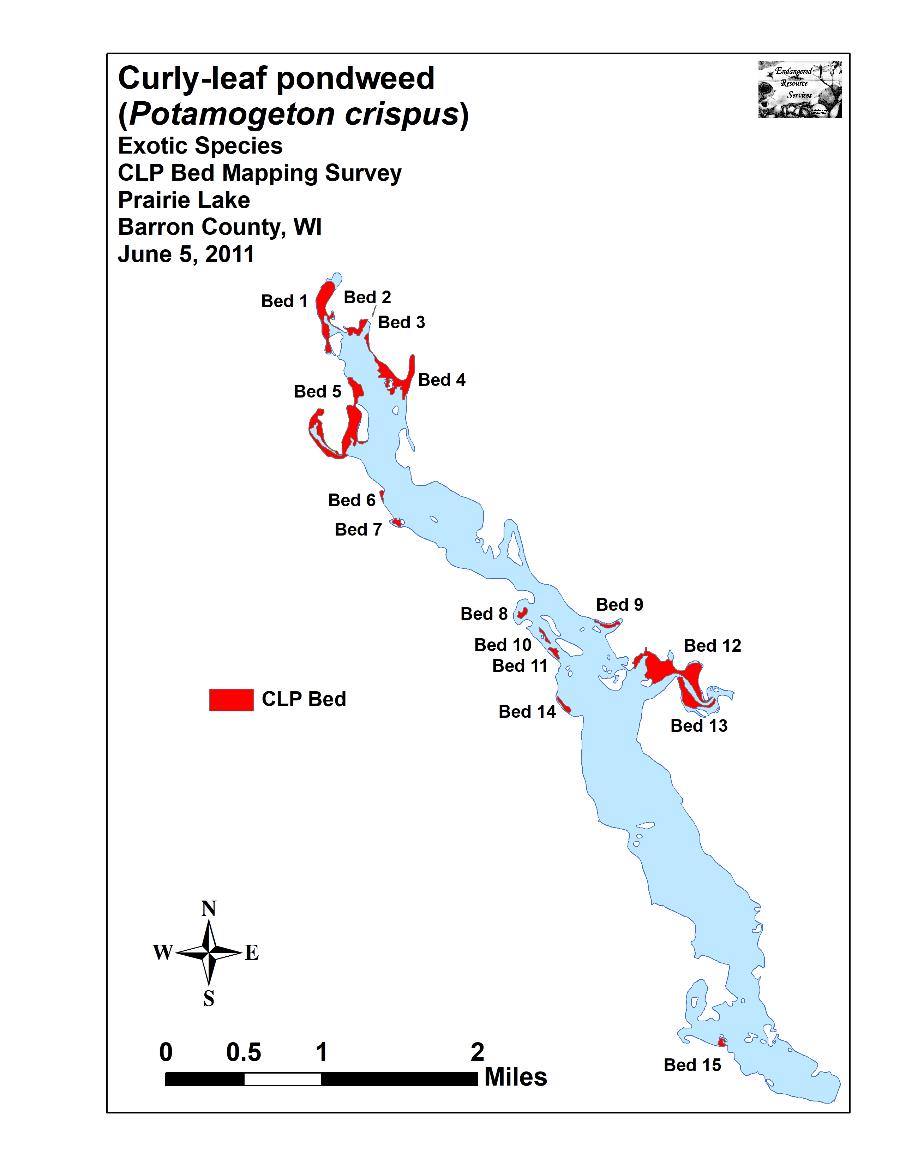 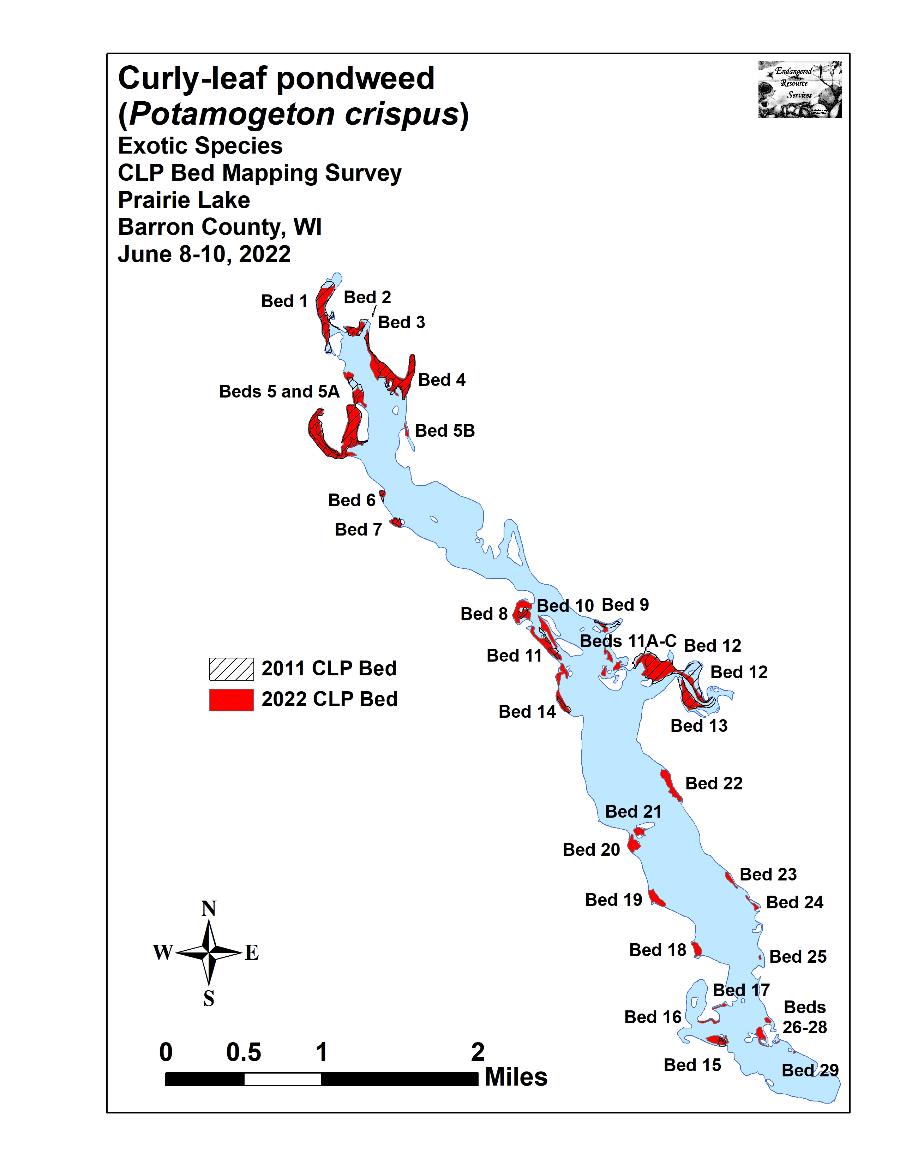 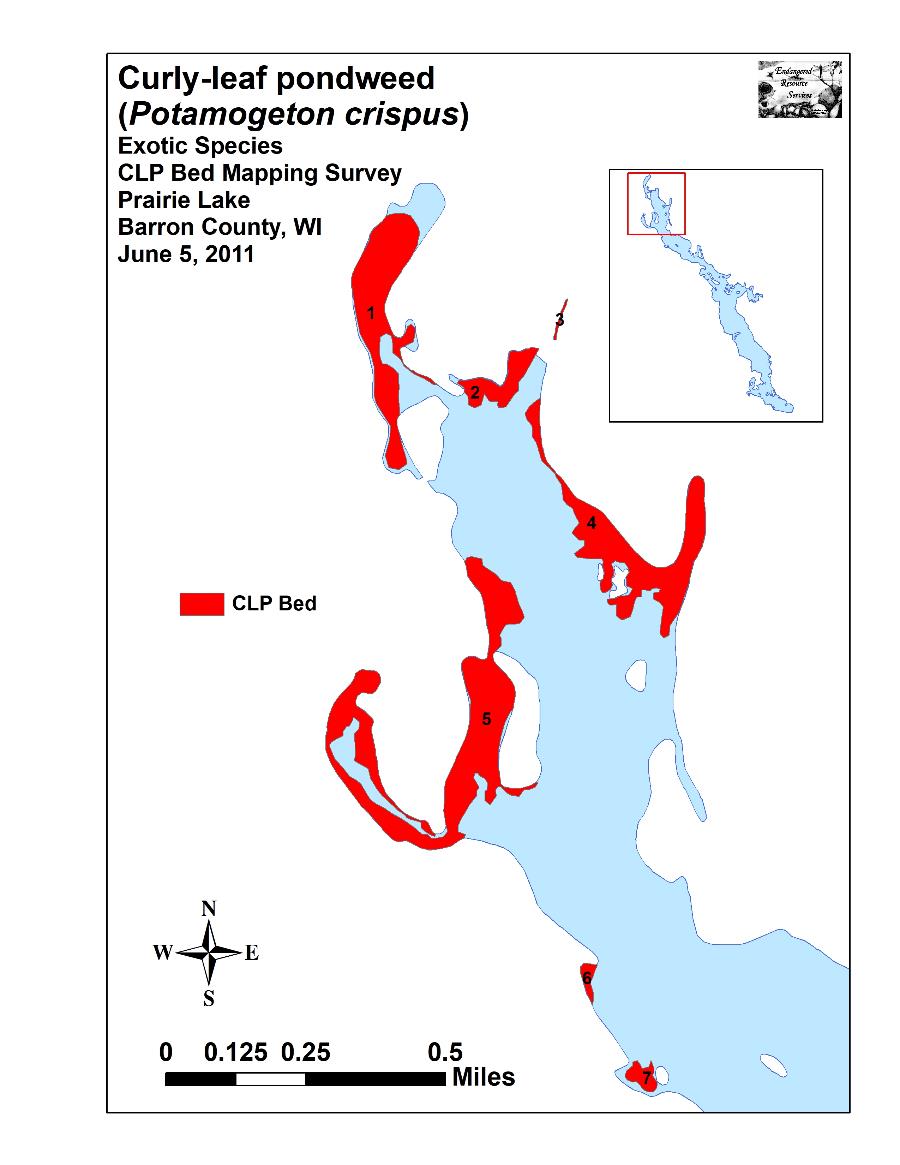 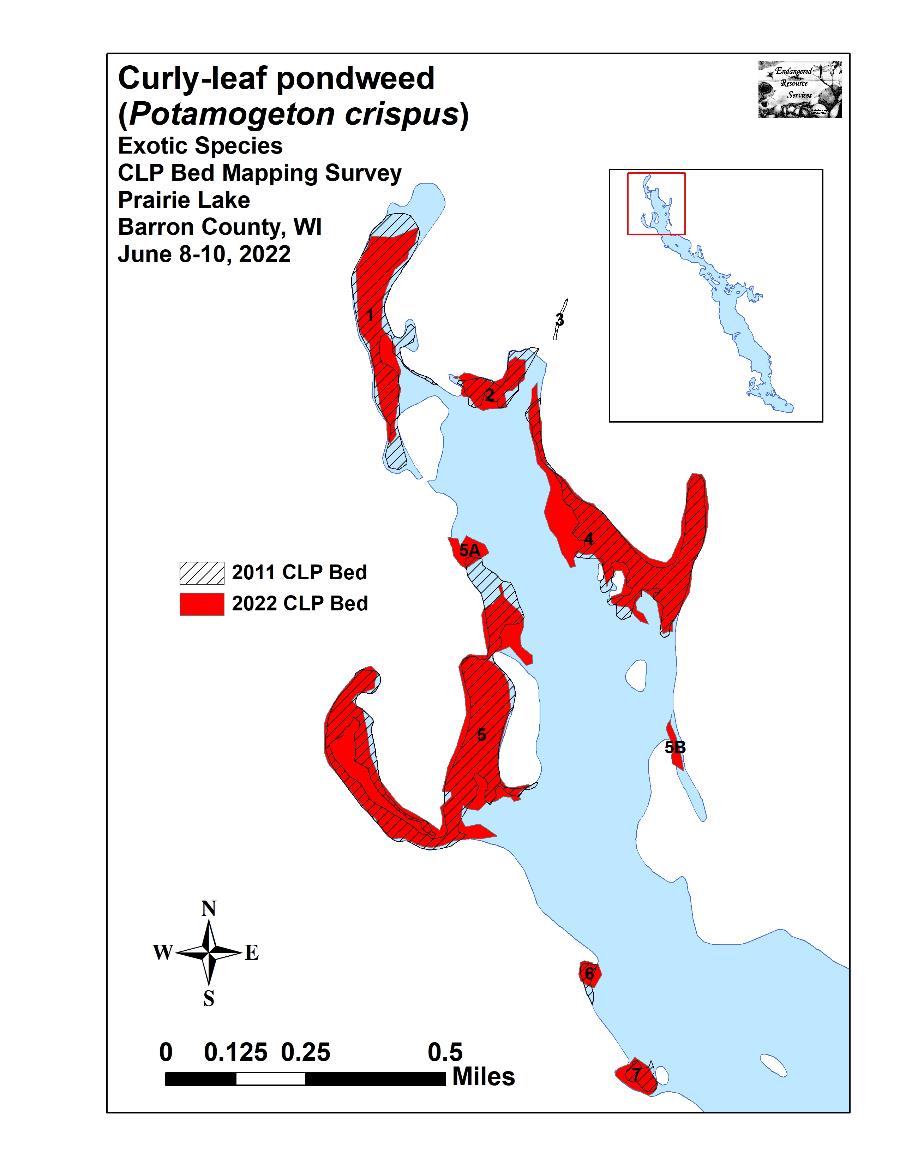 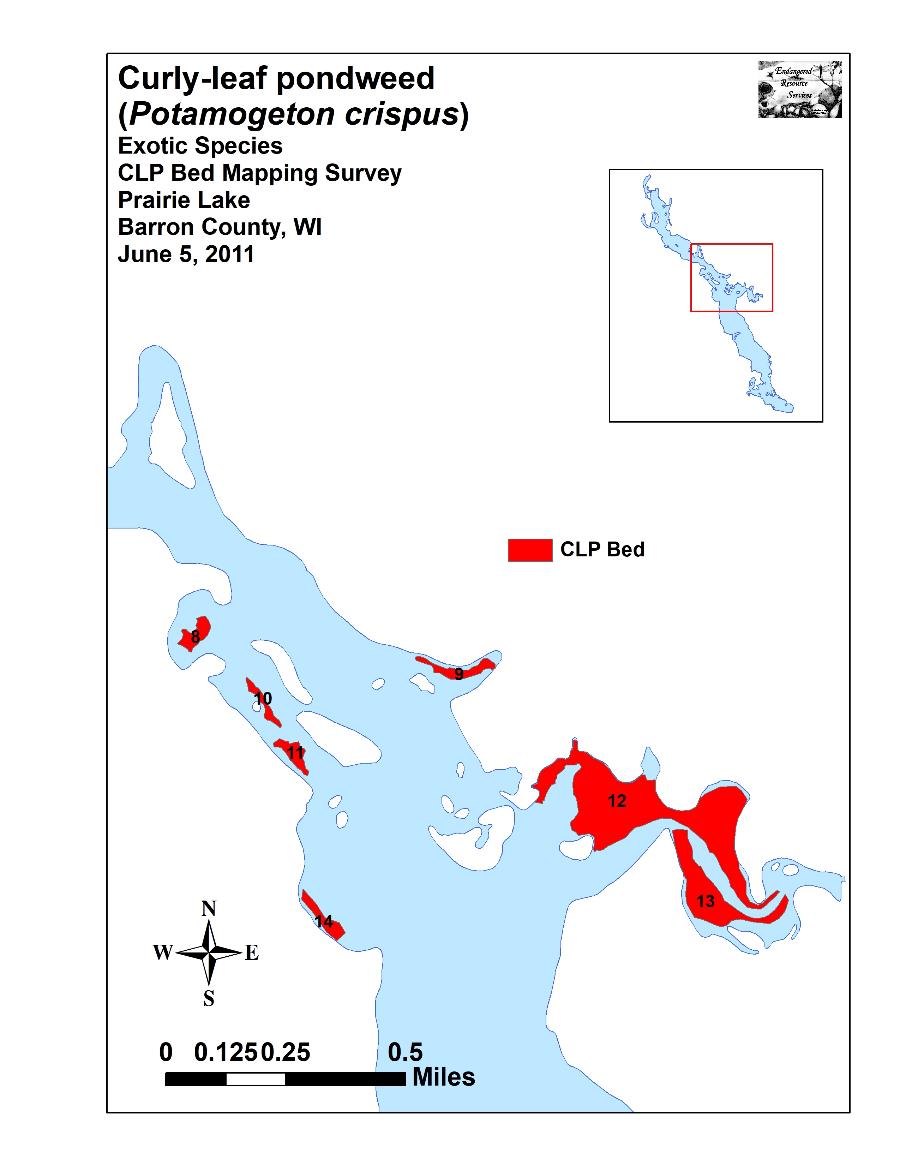 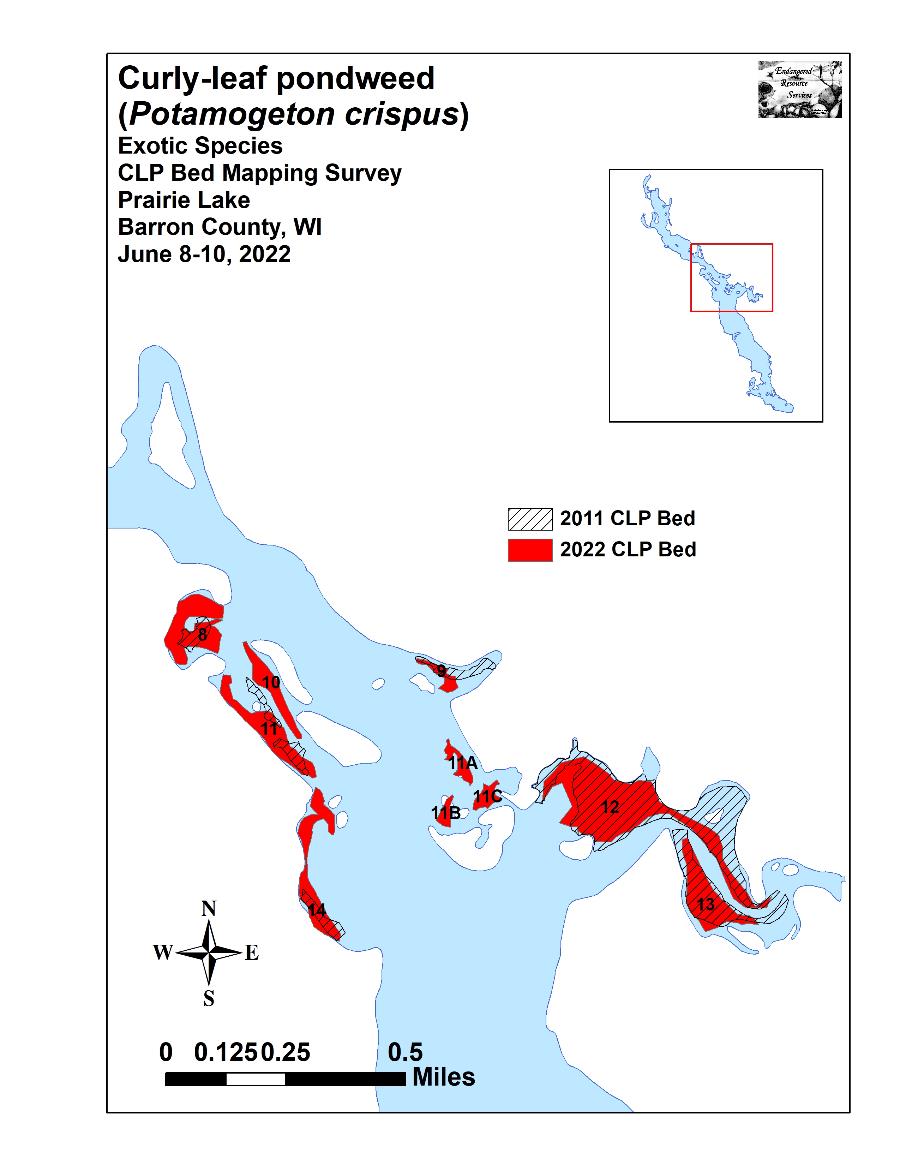 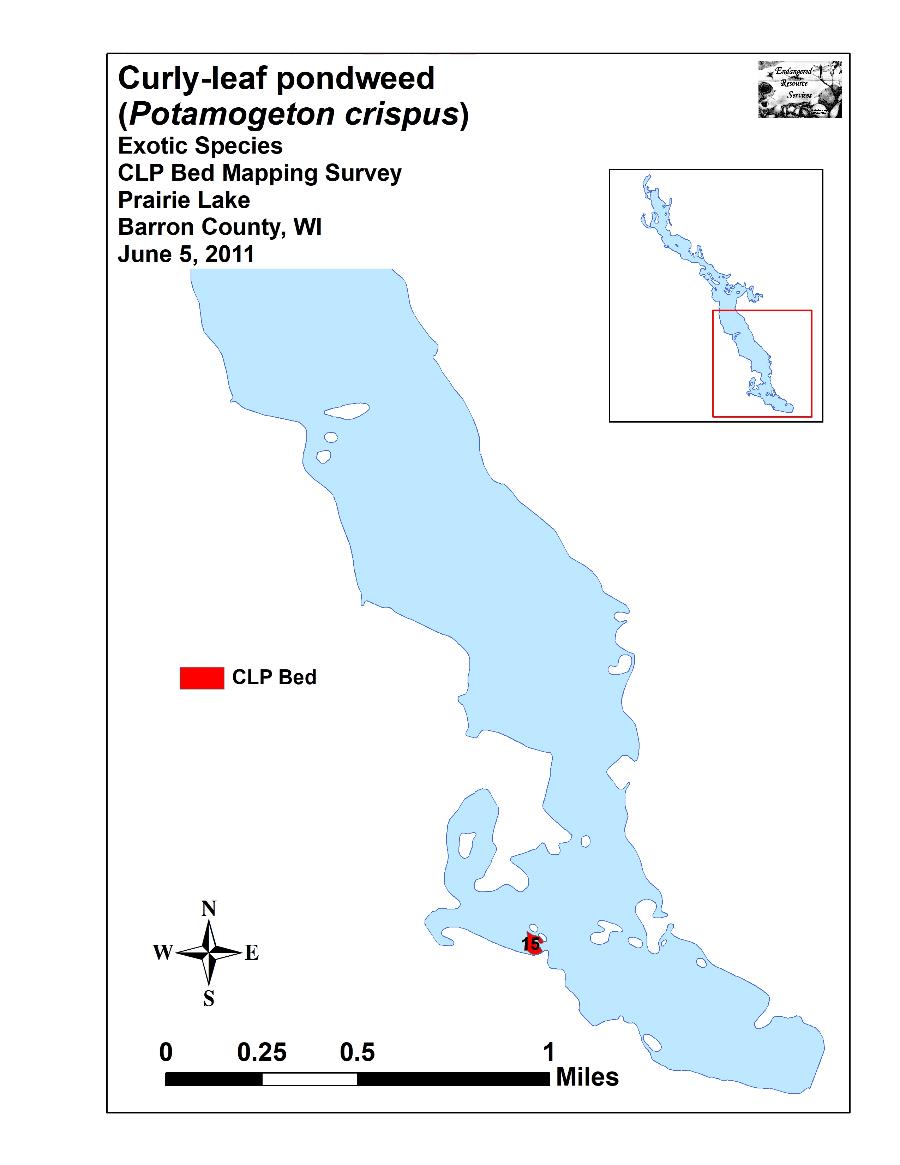 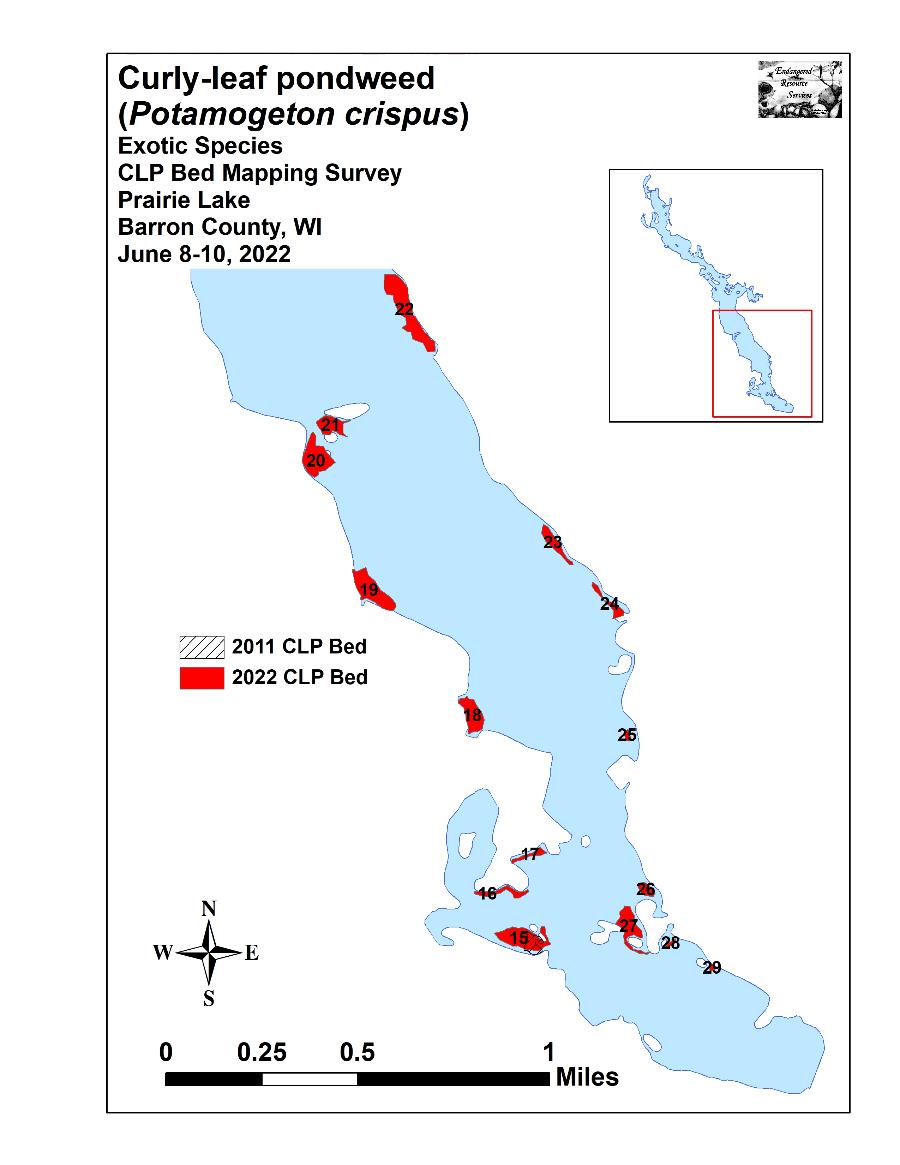 Appendix IV:  Habitat Variable Maps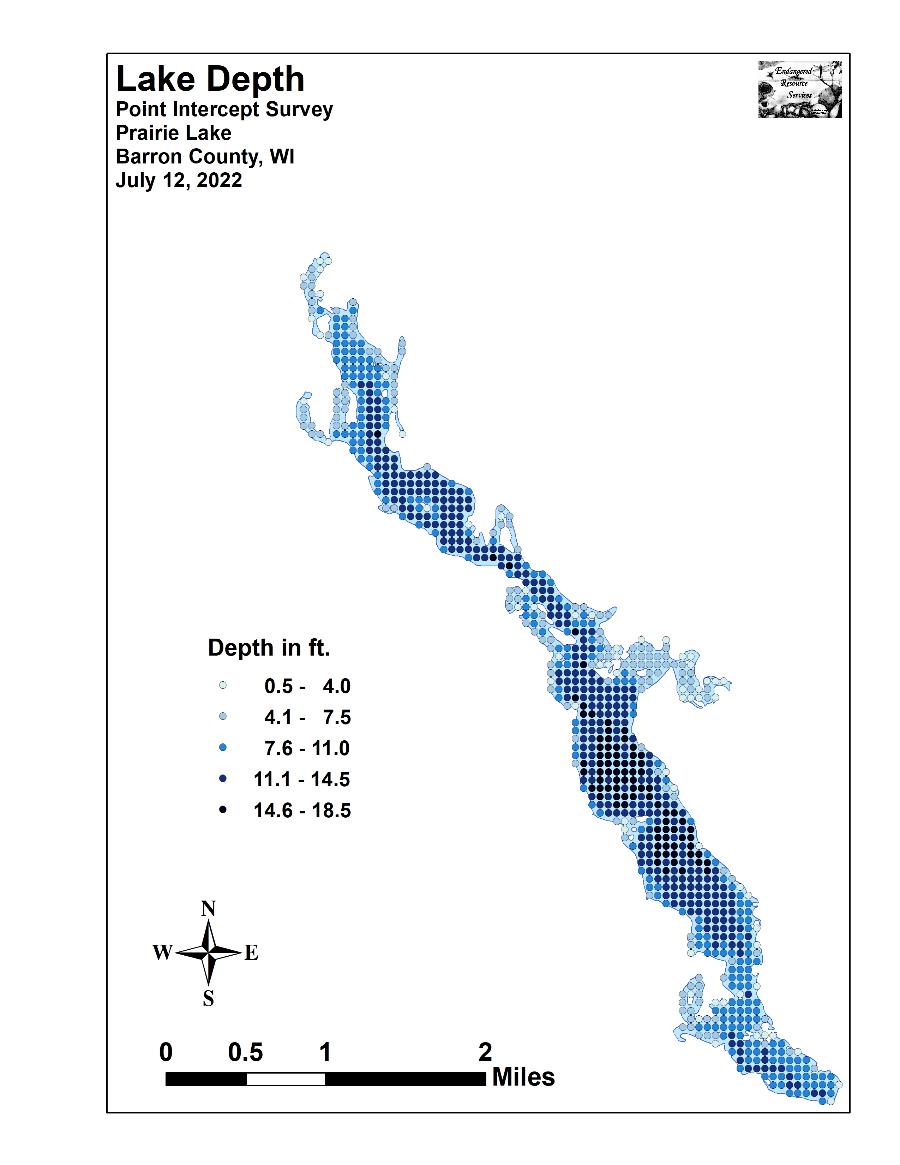 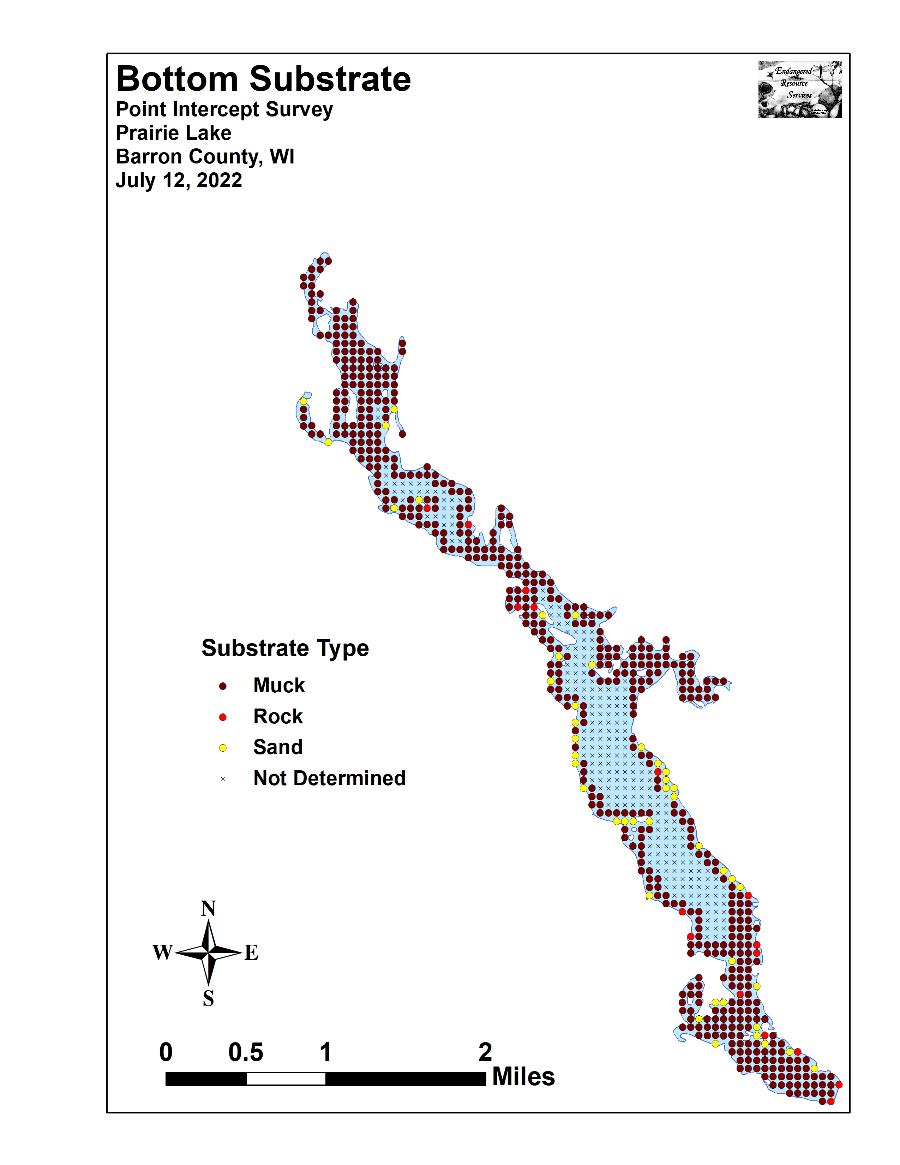  Appendix V:  2011 and 2022 Littoral Zone, Native Species Richness, and Total Rake Fullness Maps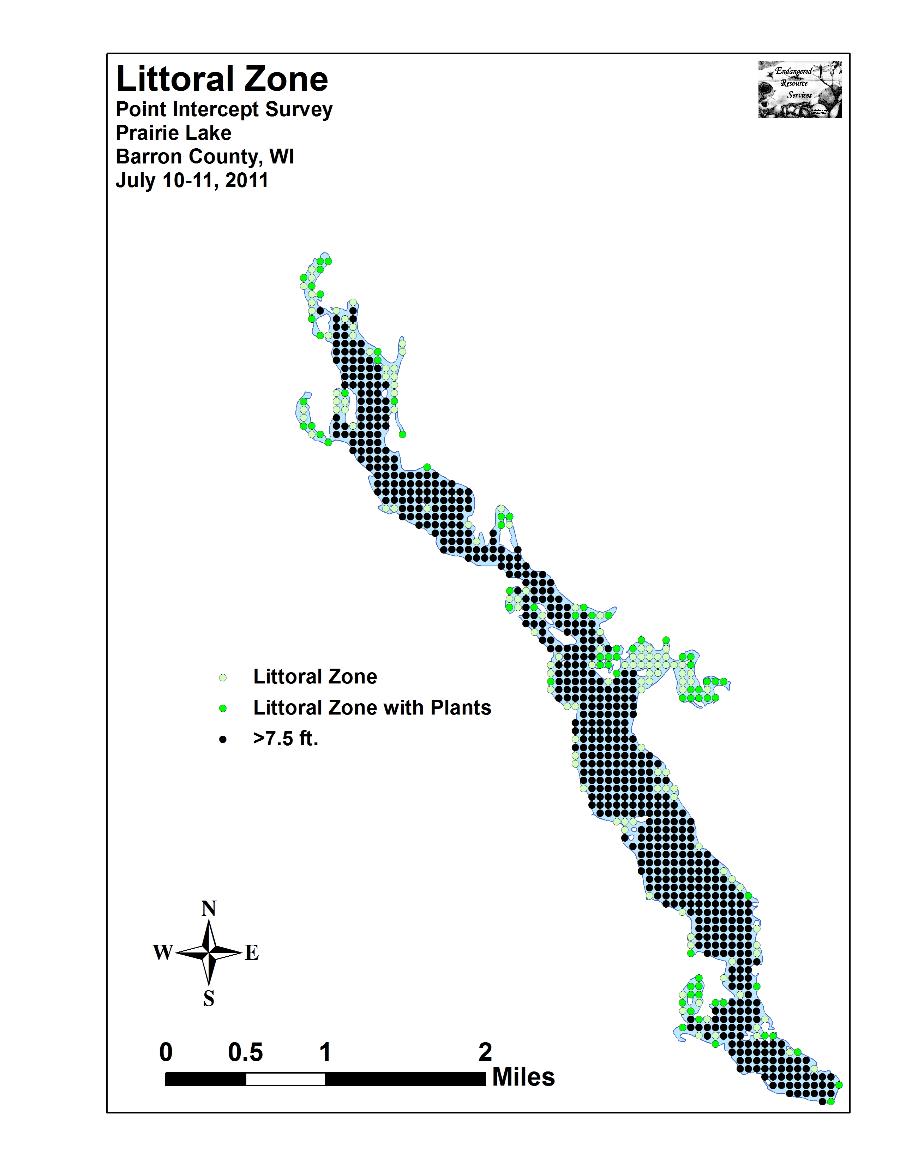 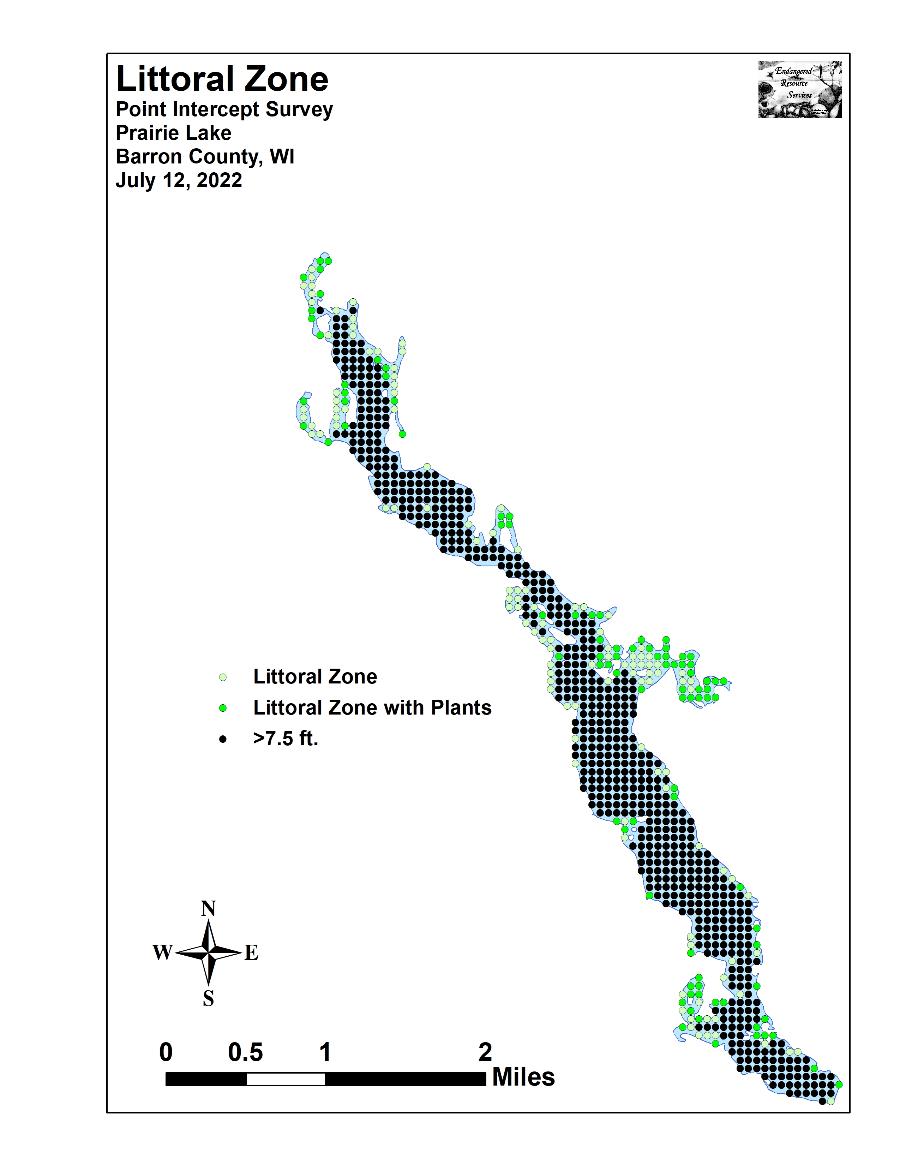 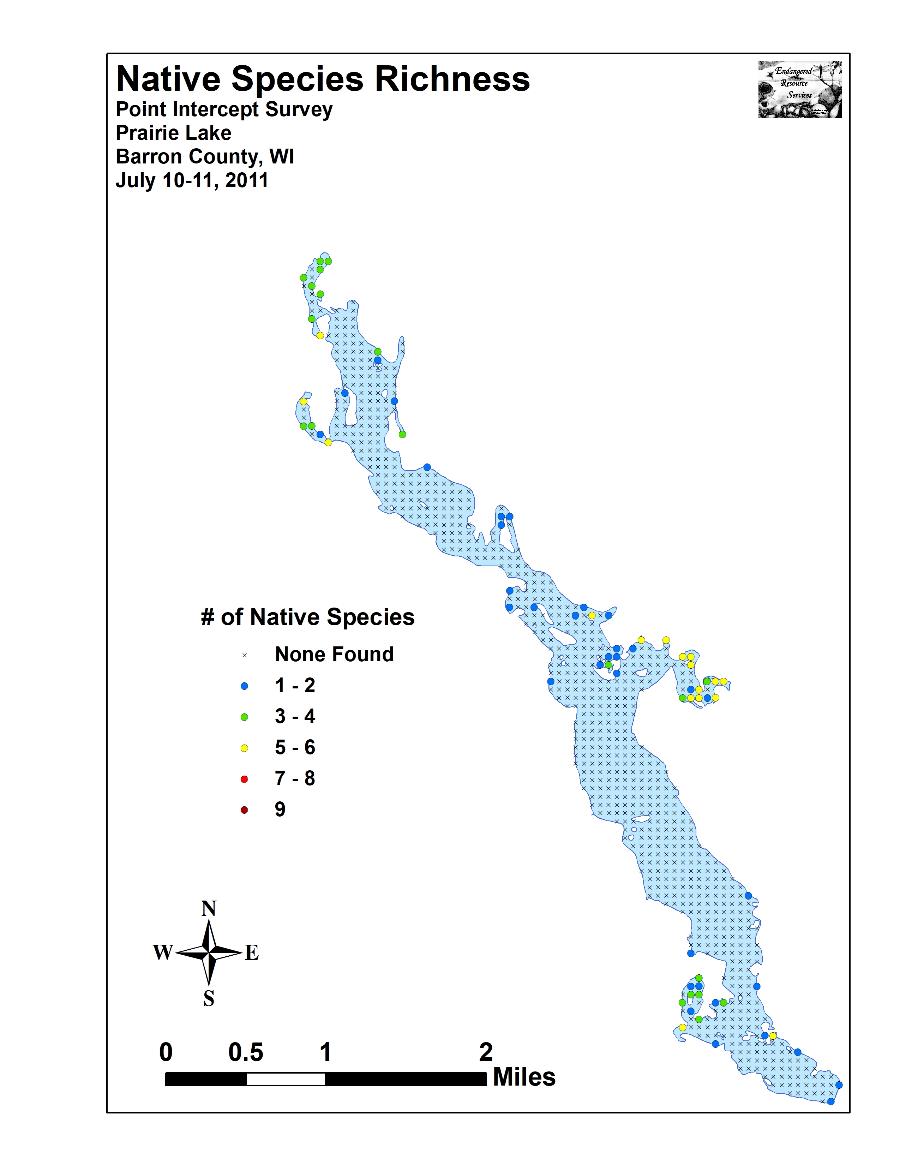 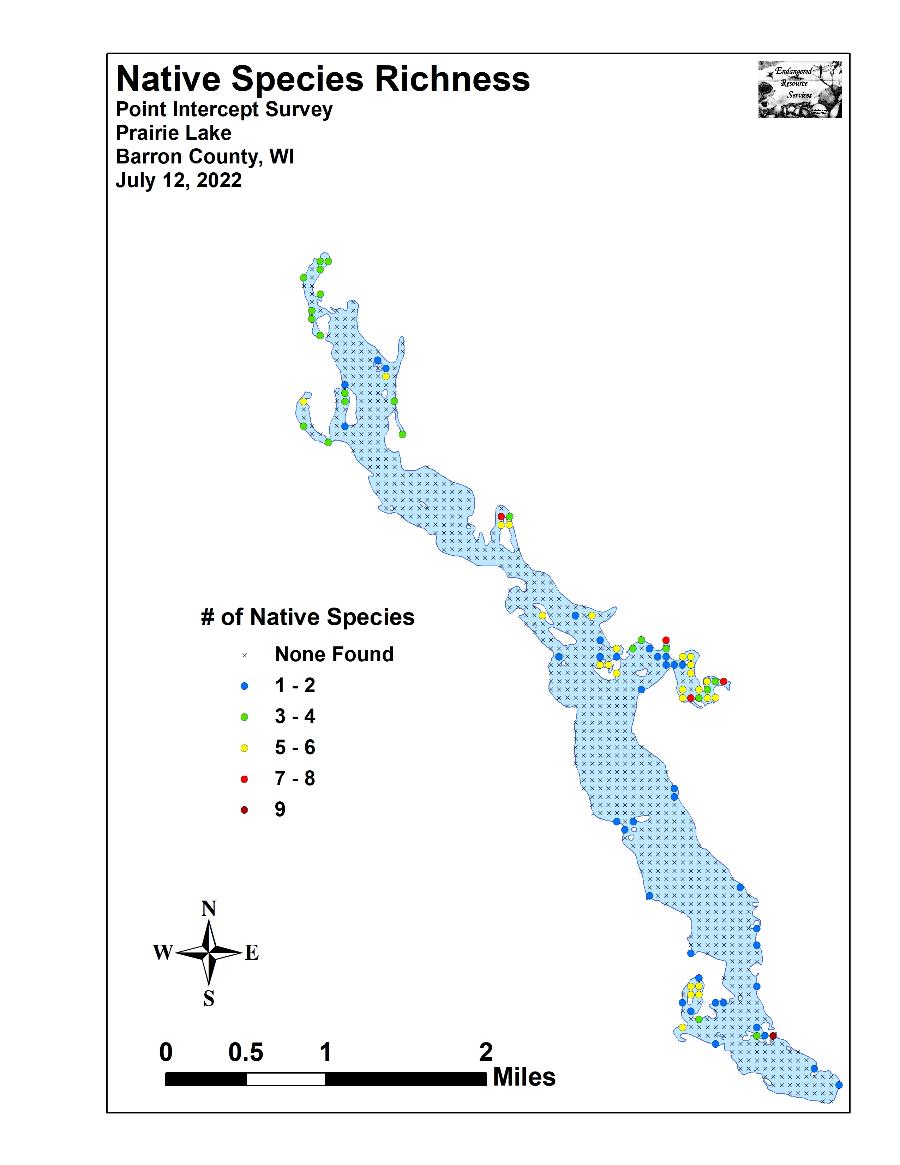 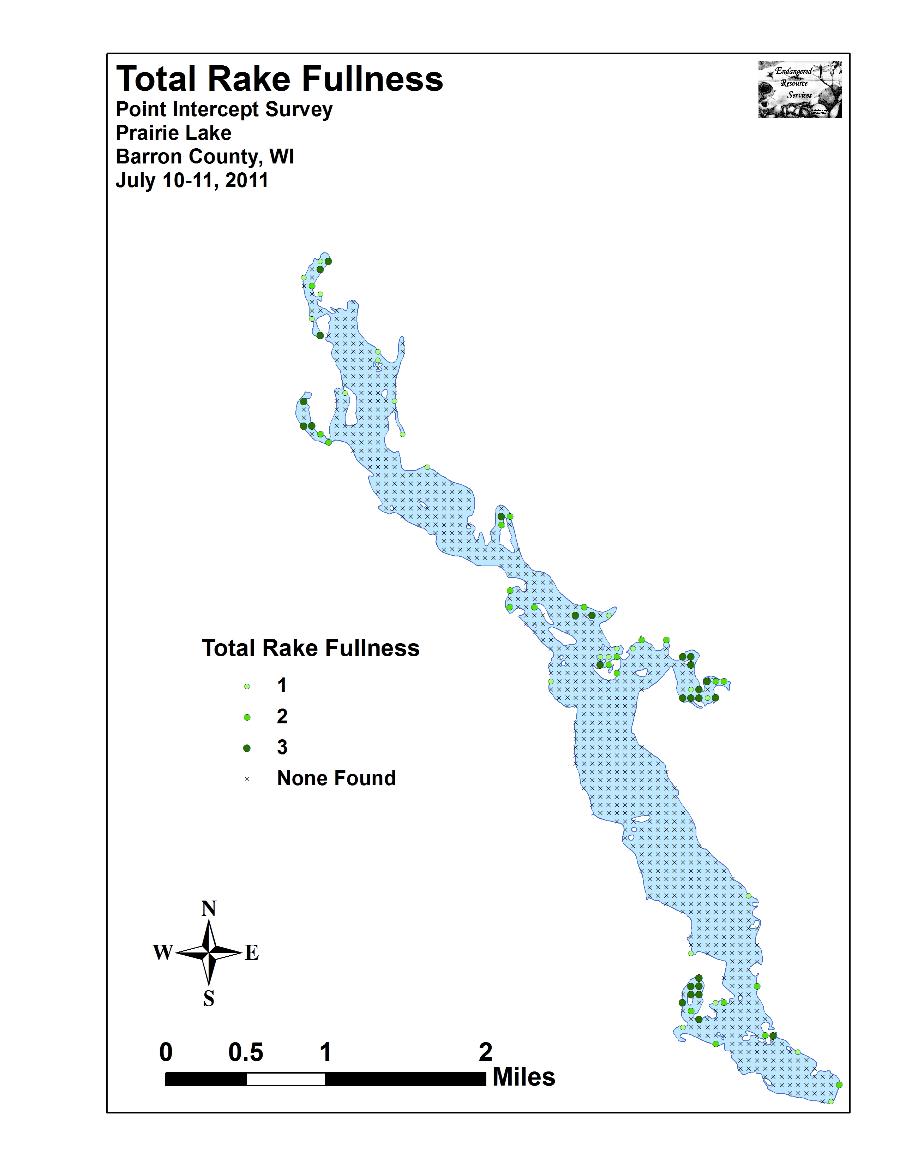 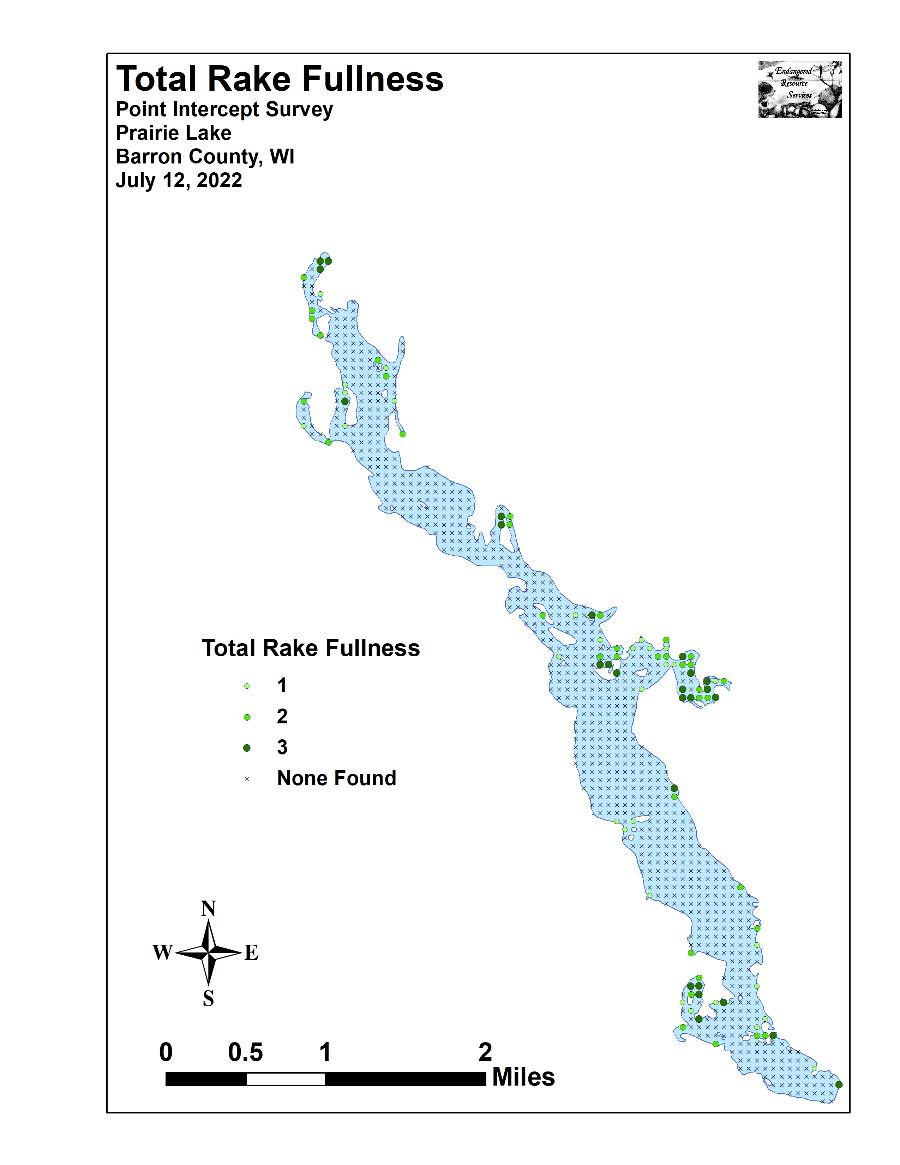 Appendix VI:  July 2011 Native Species Density and Distribution Maps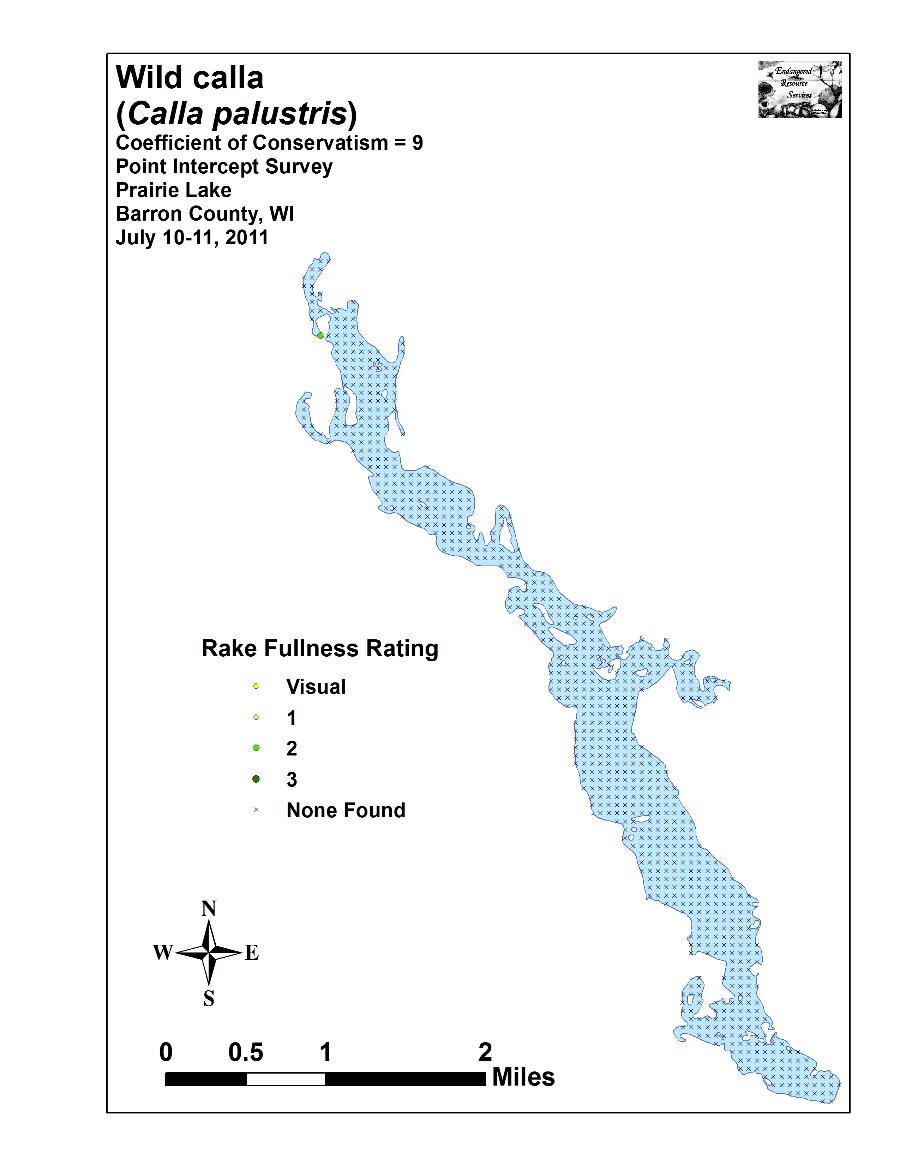 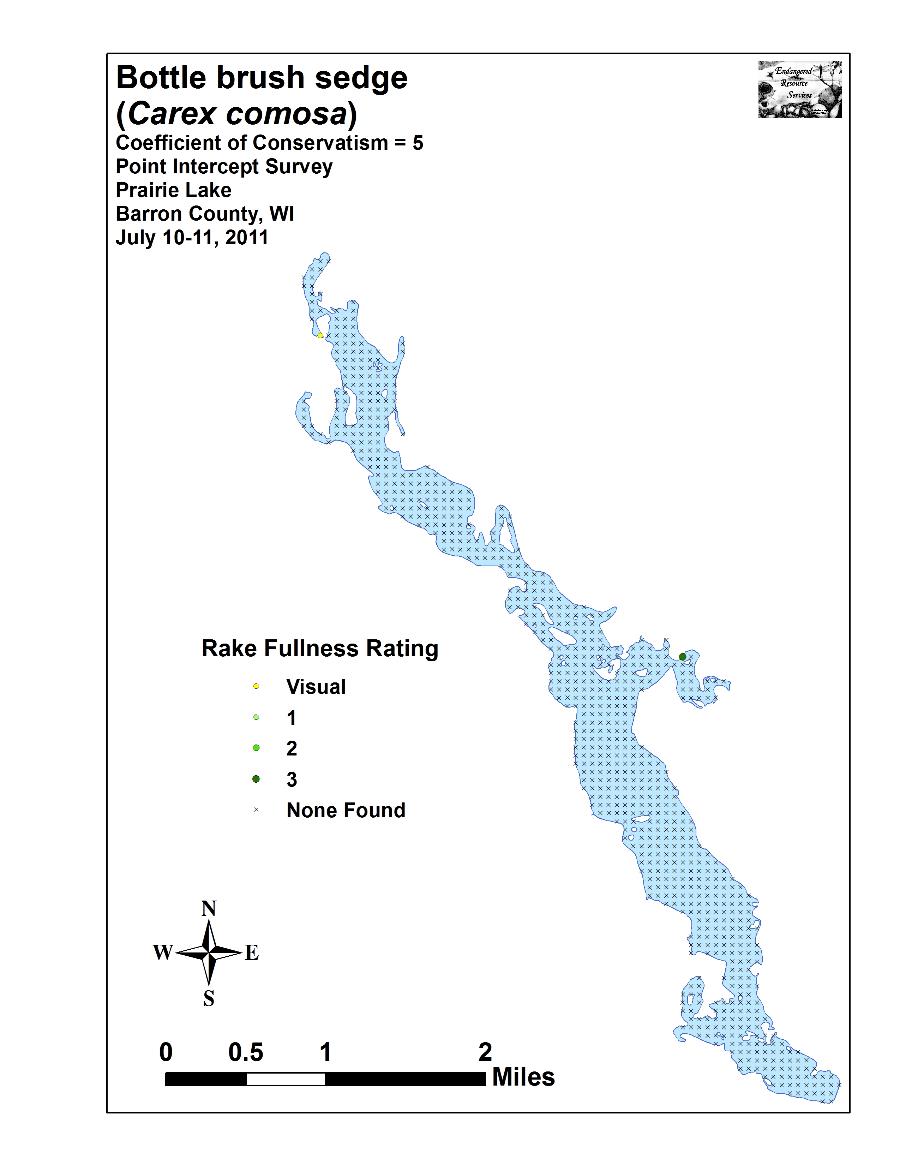 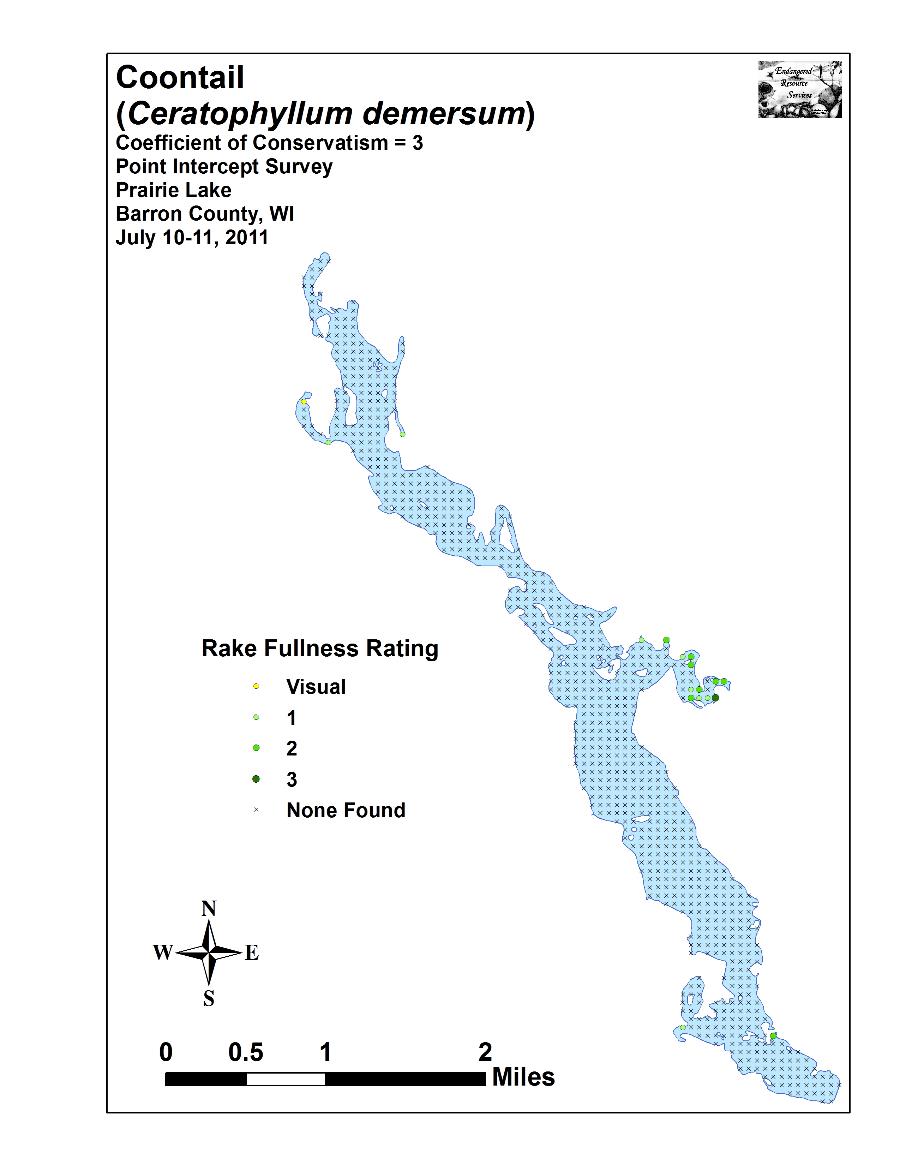 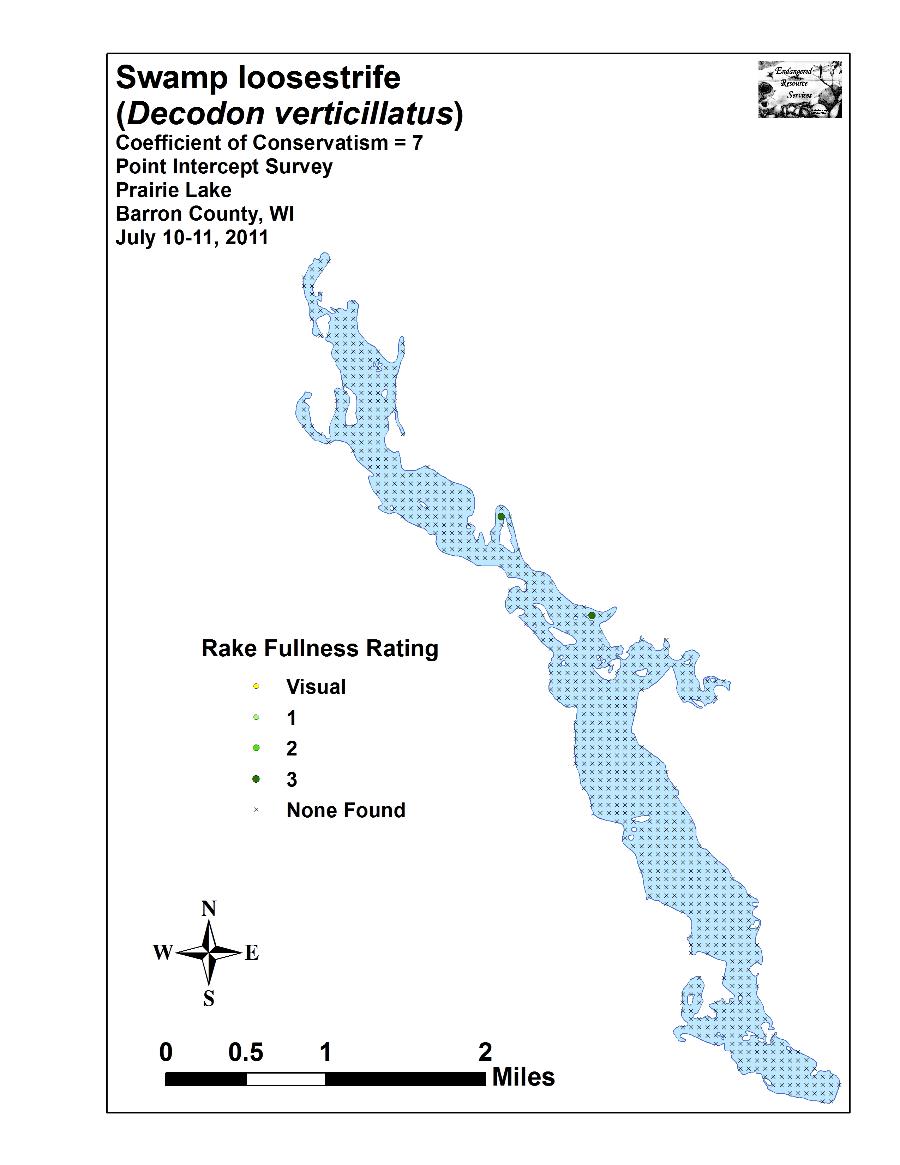 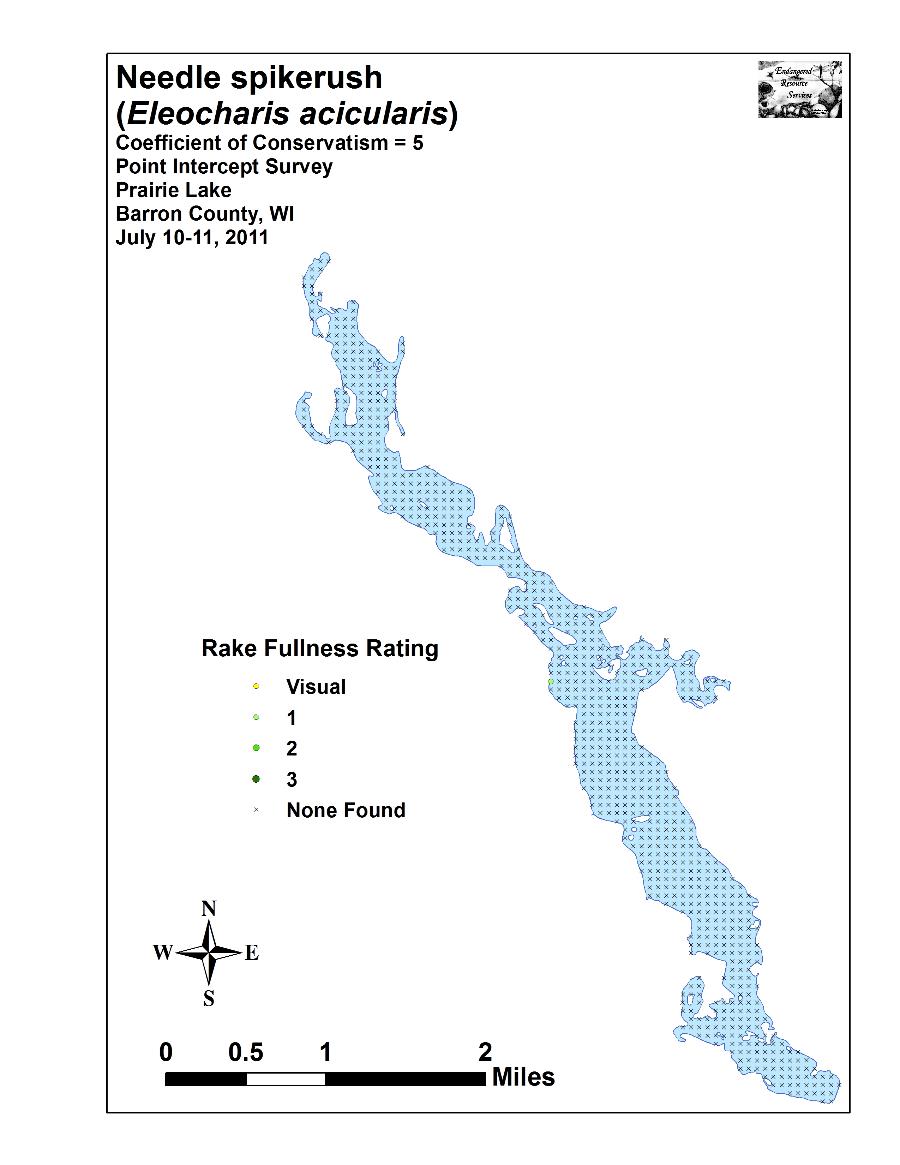 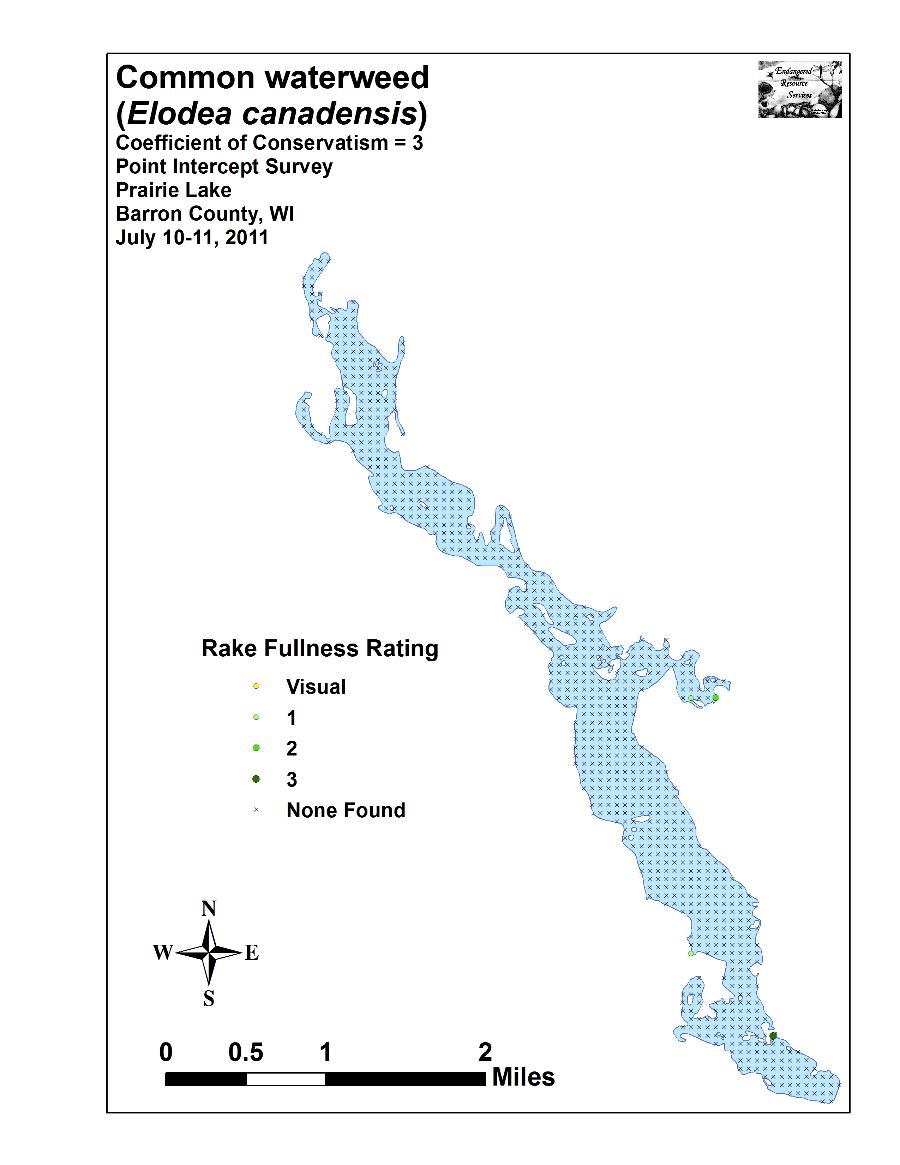 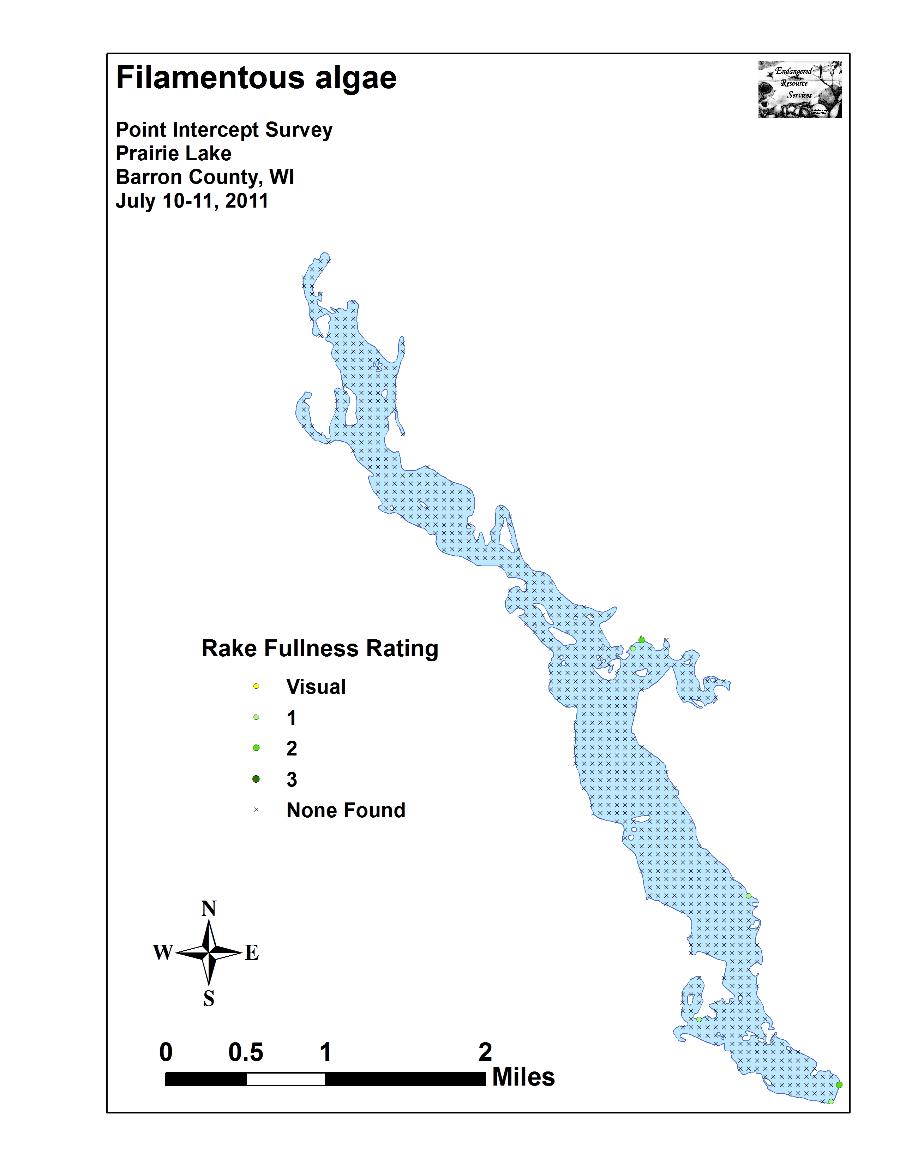 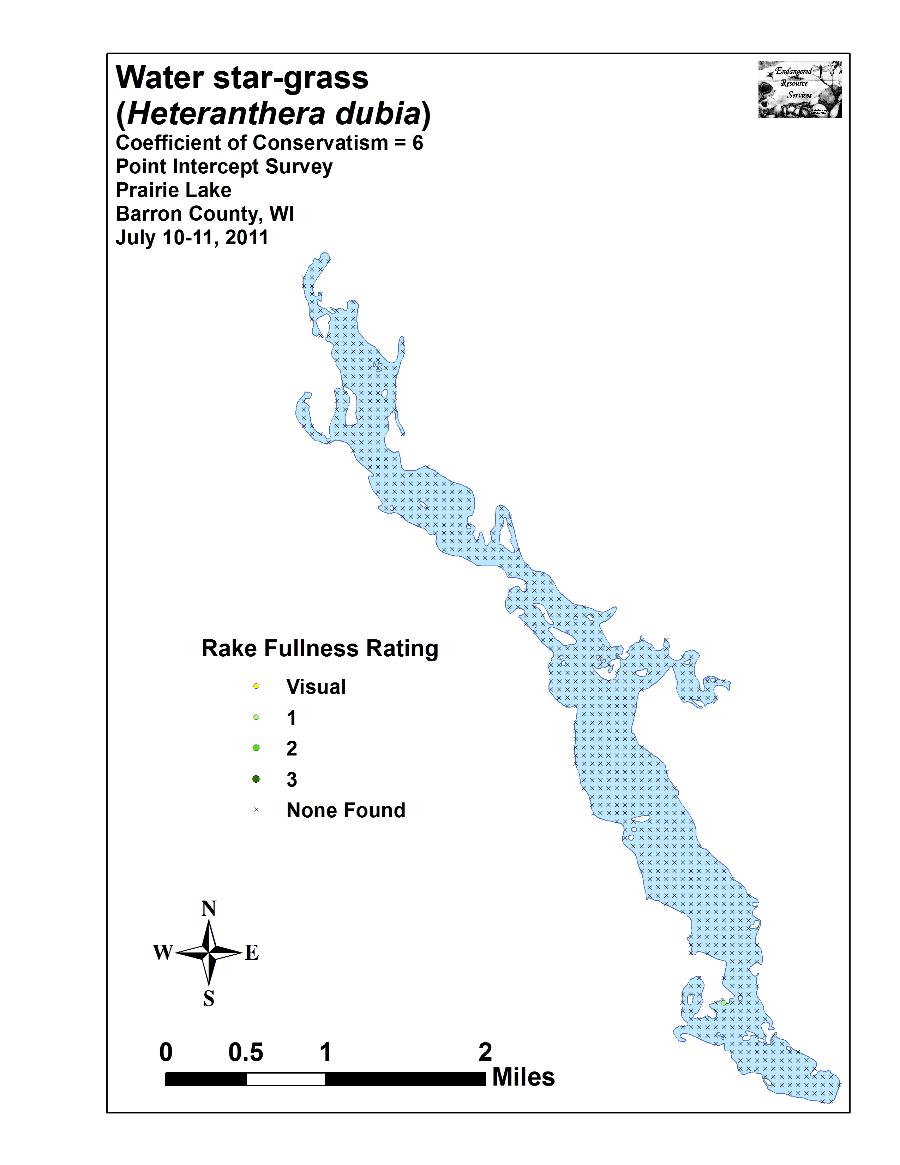 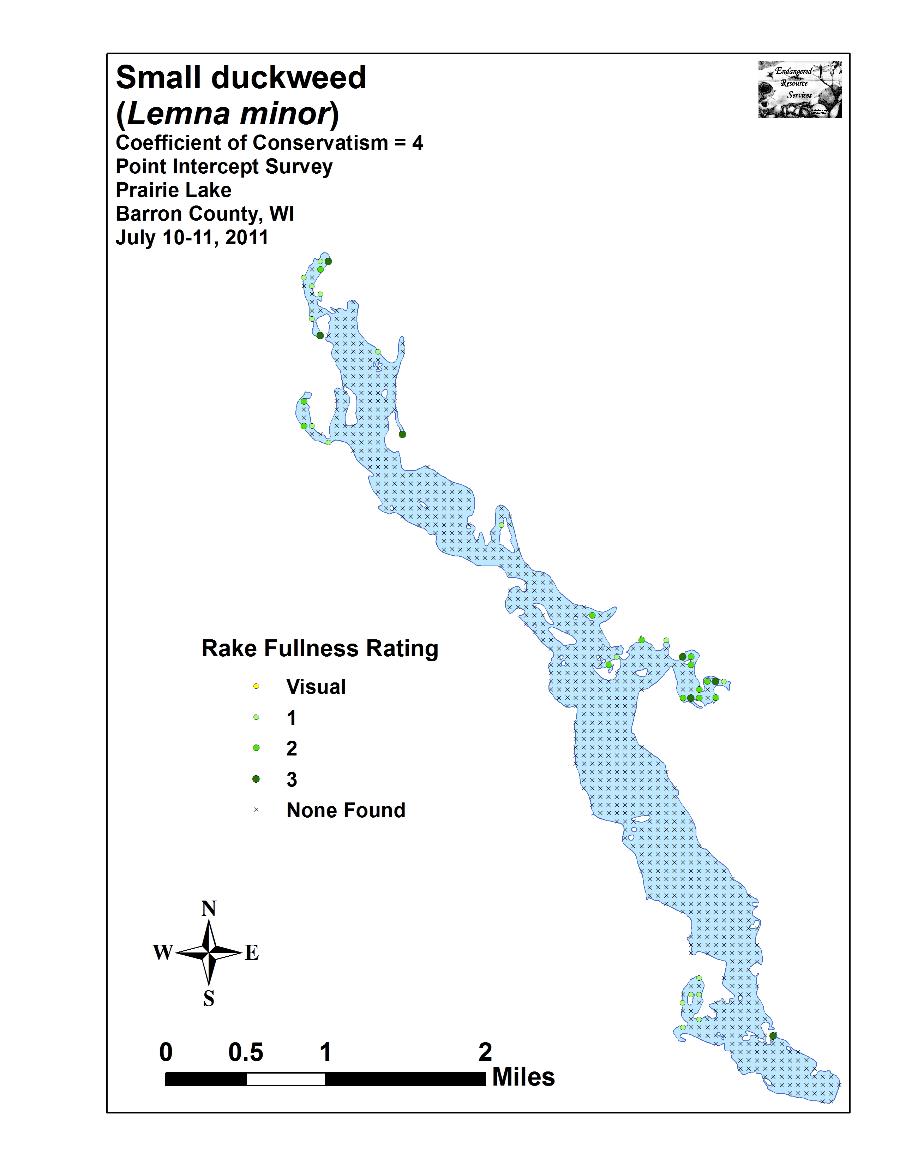 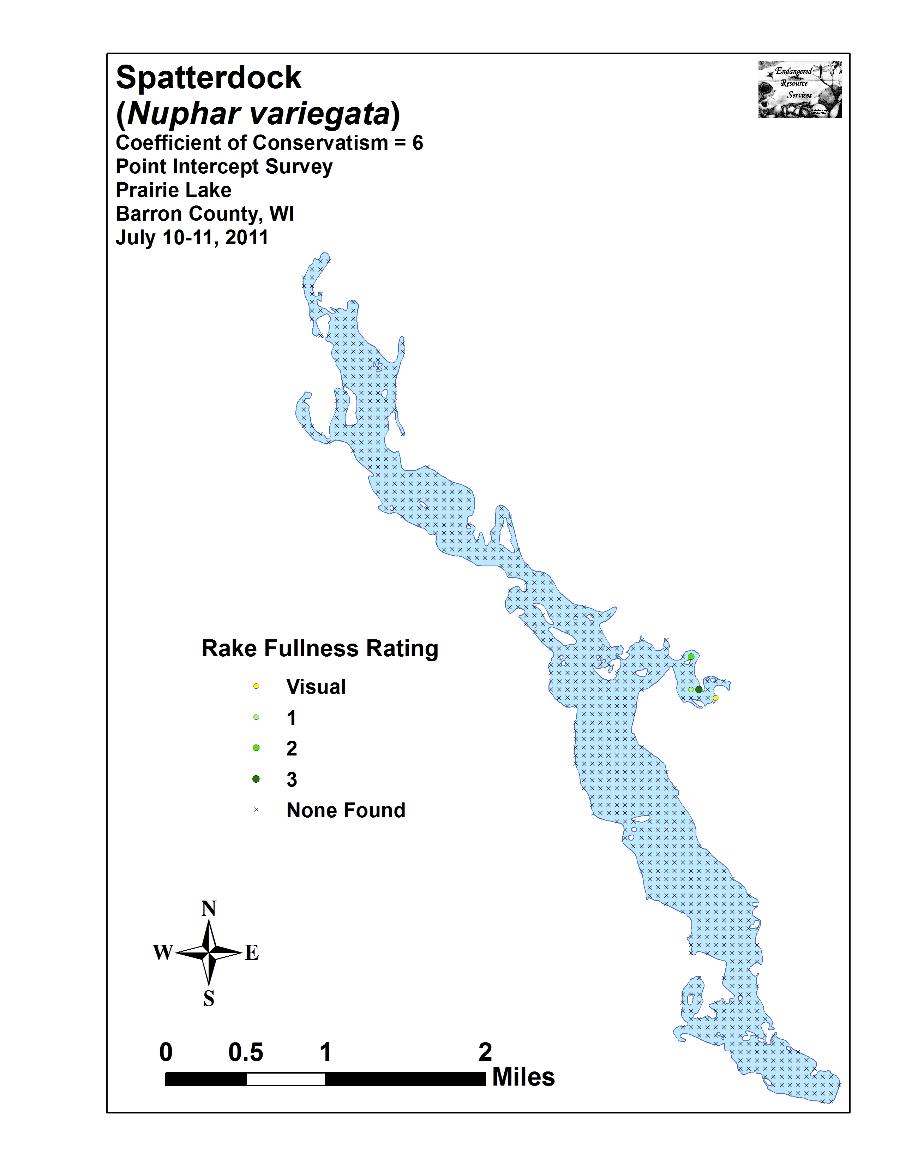 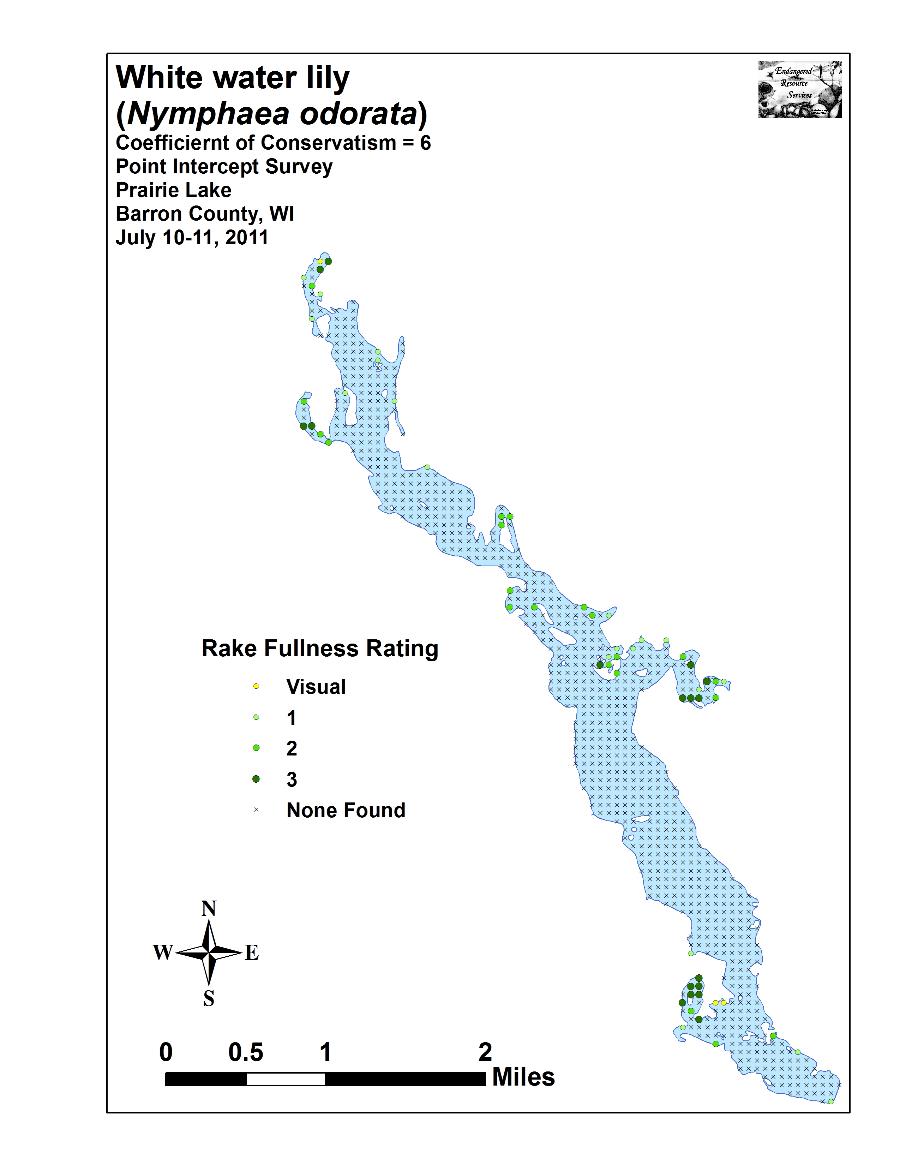 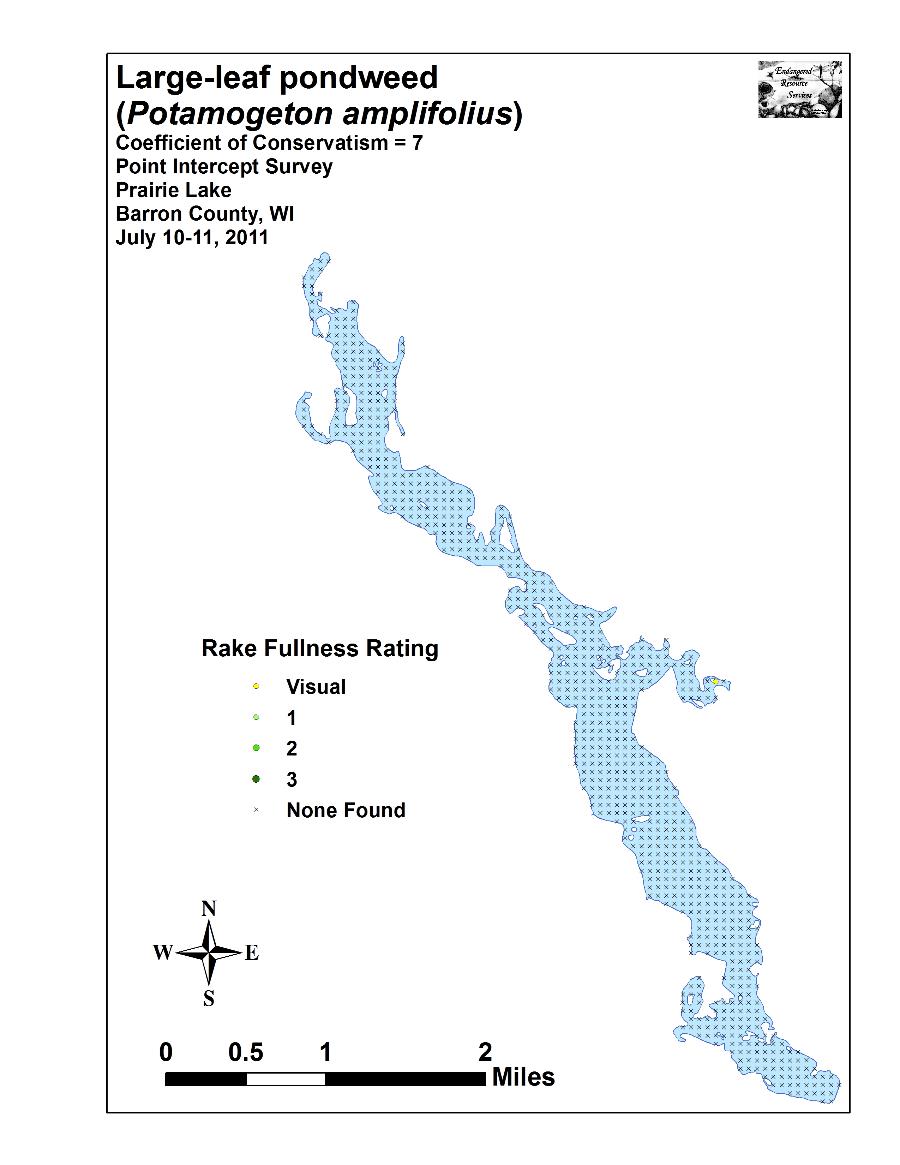 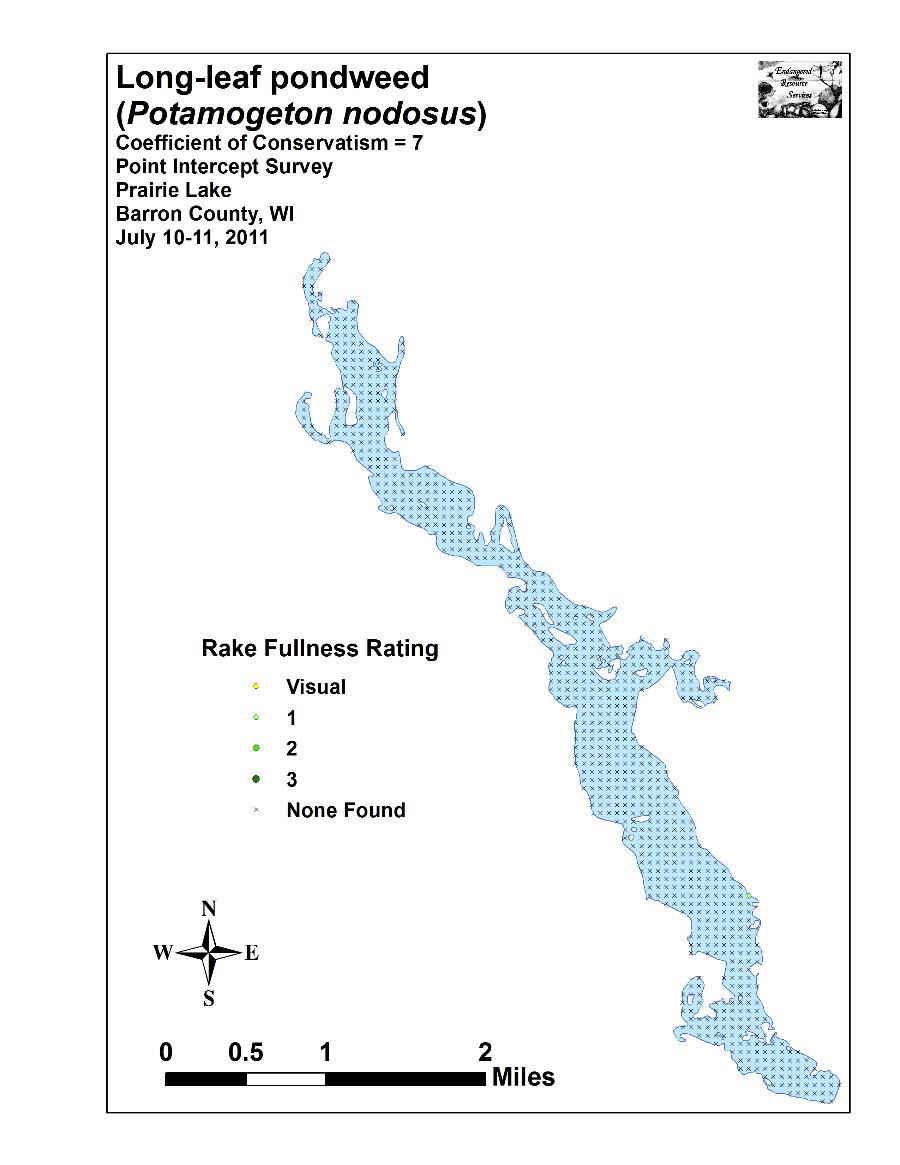 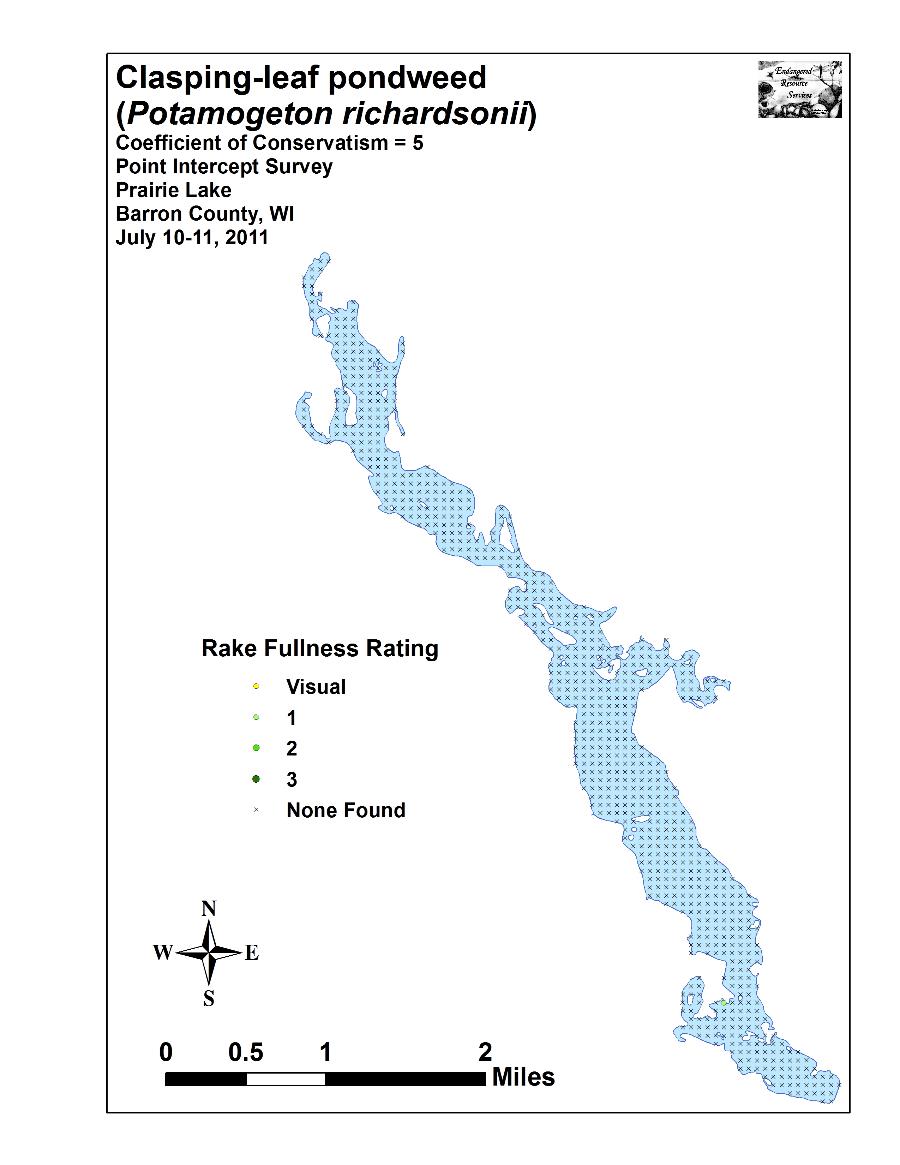 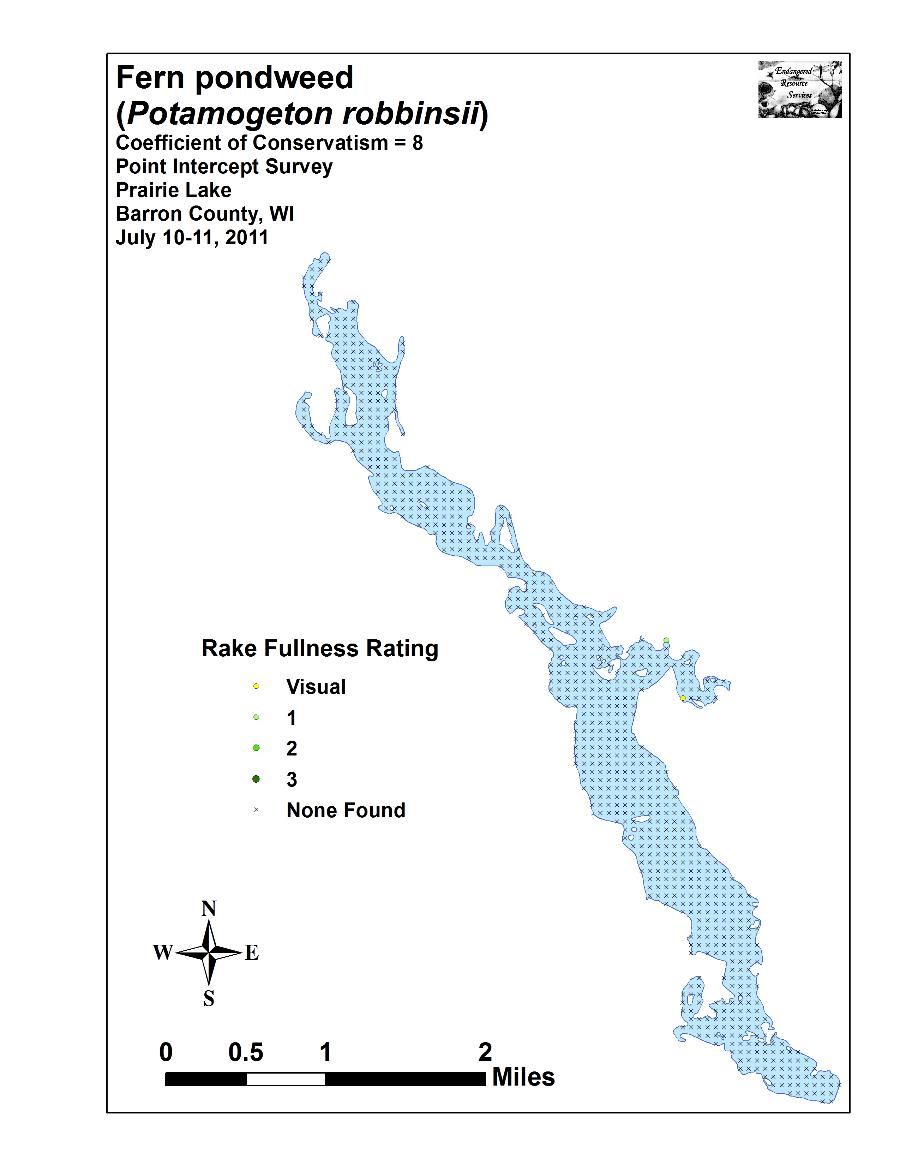 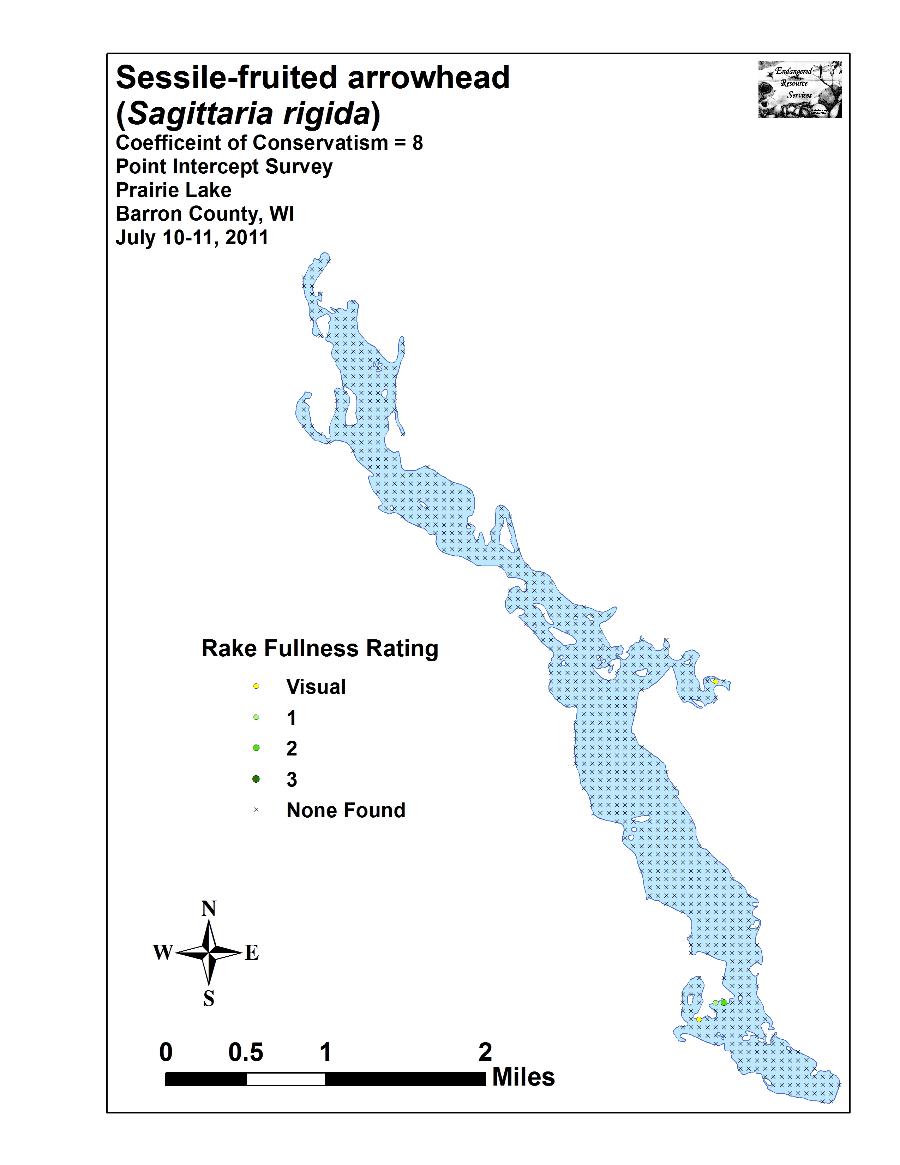 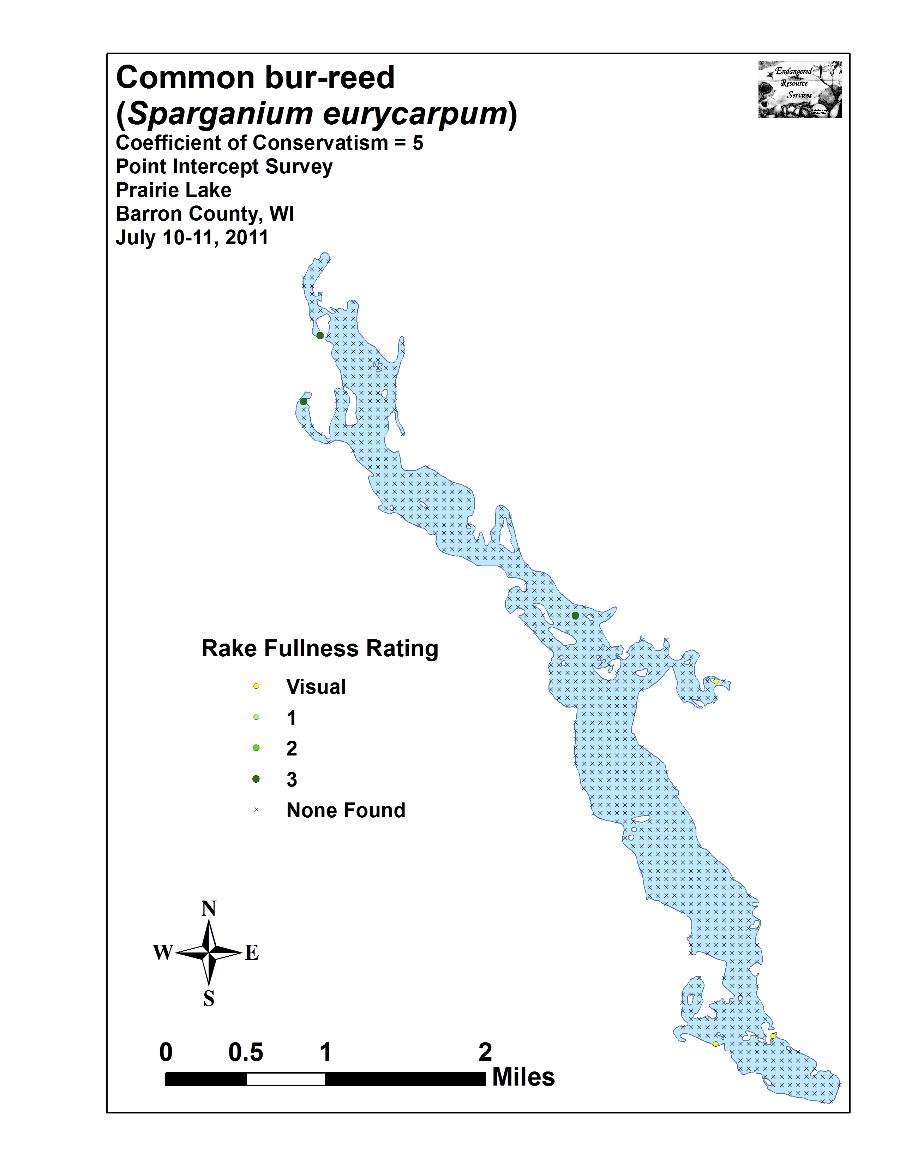 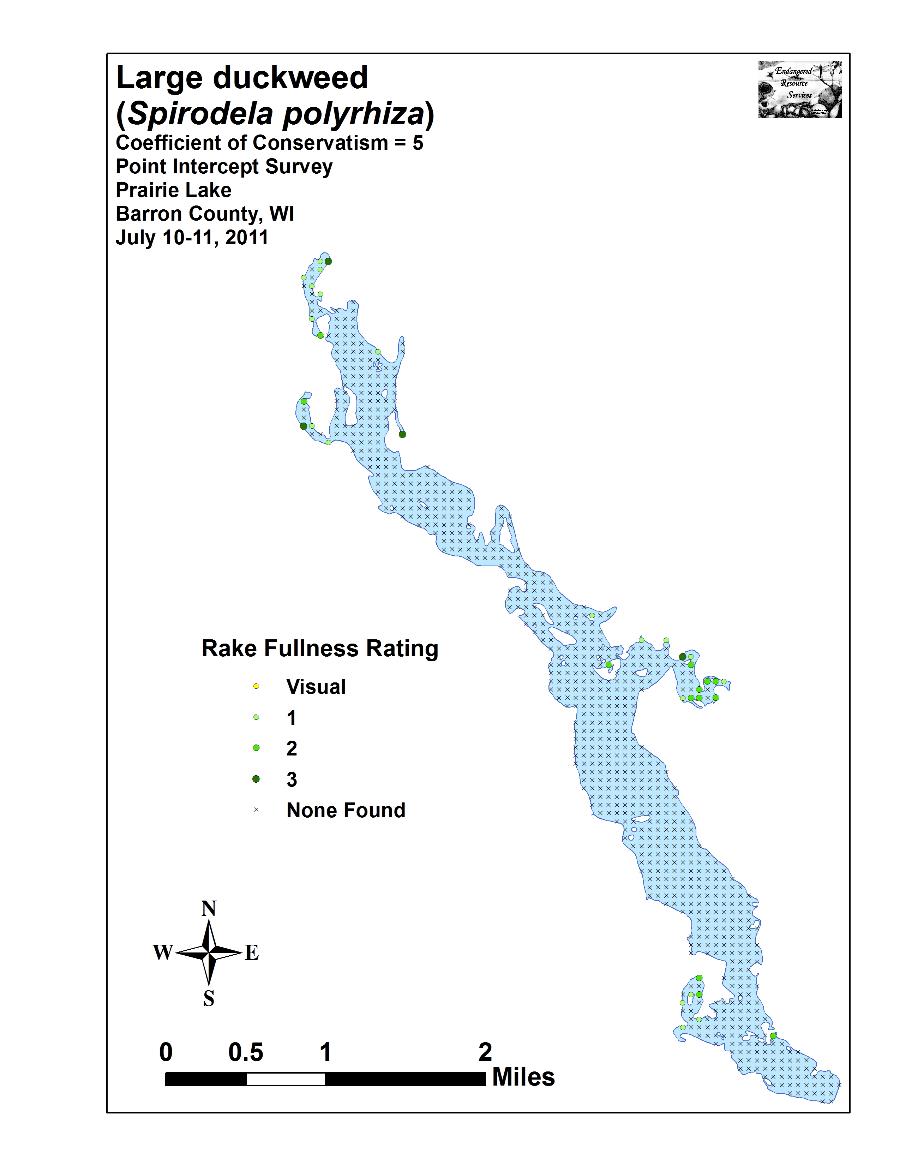 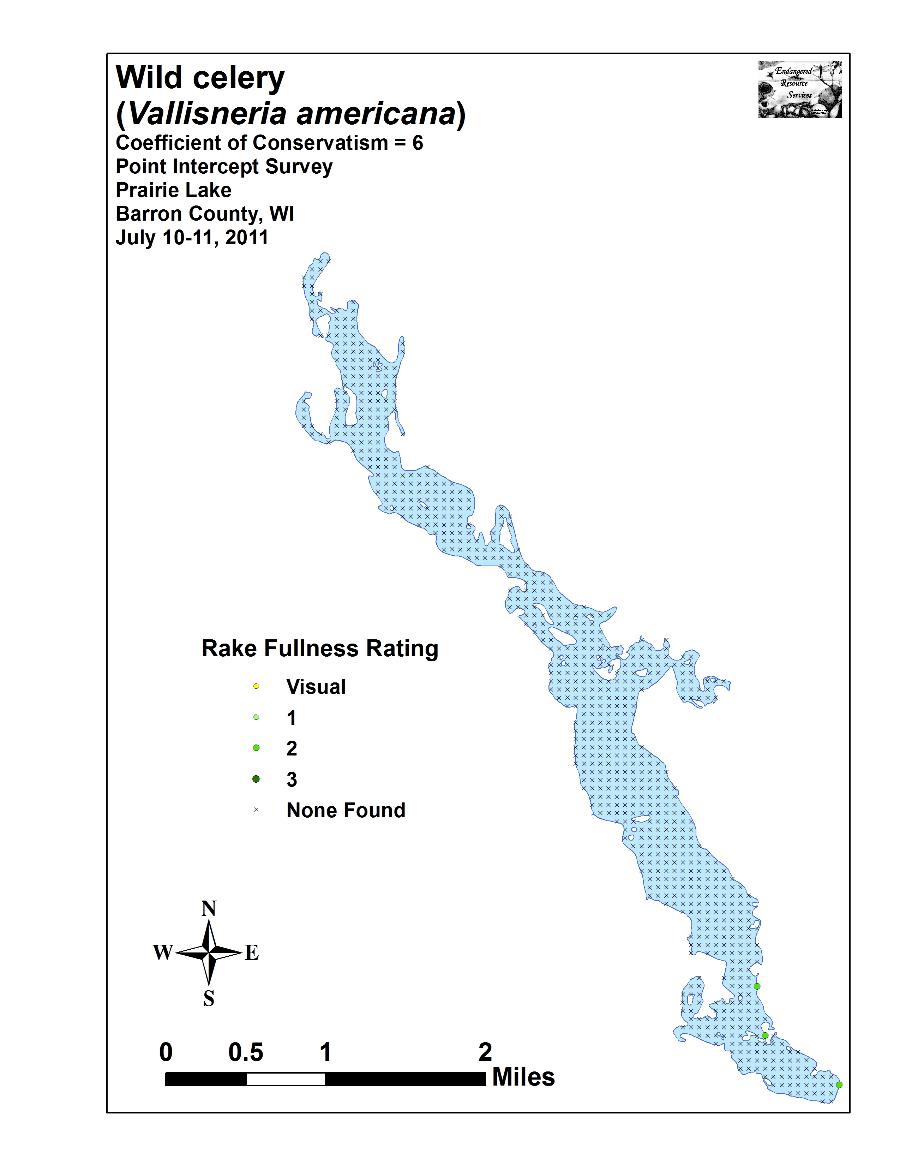 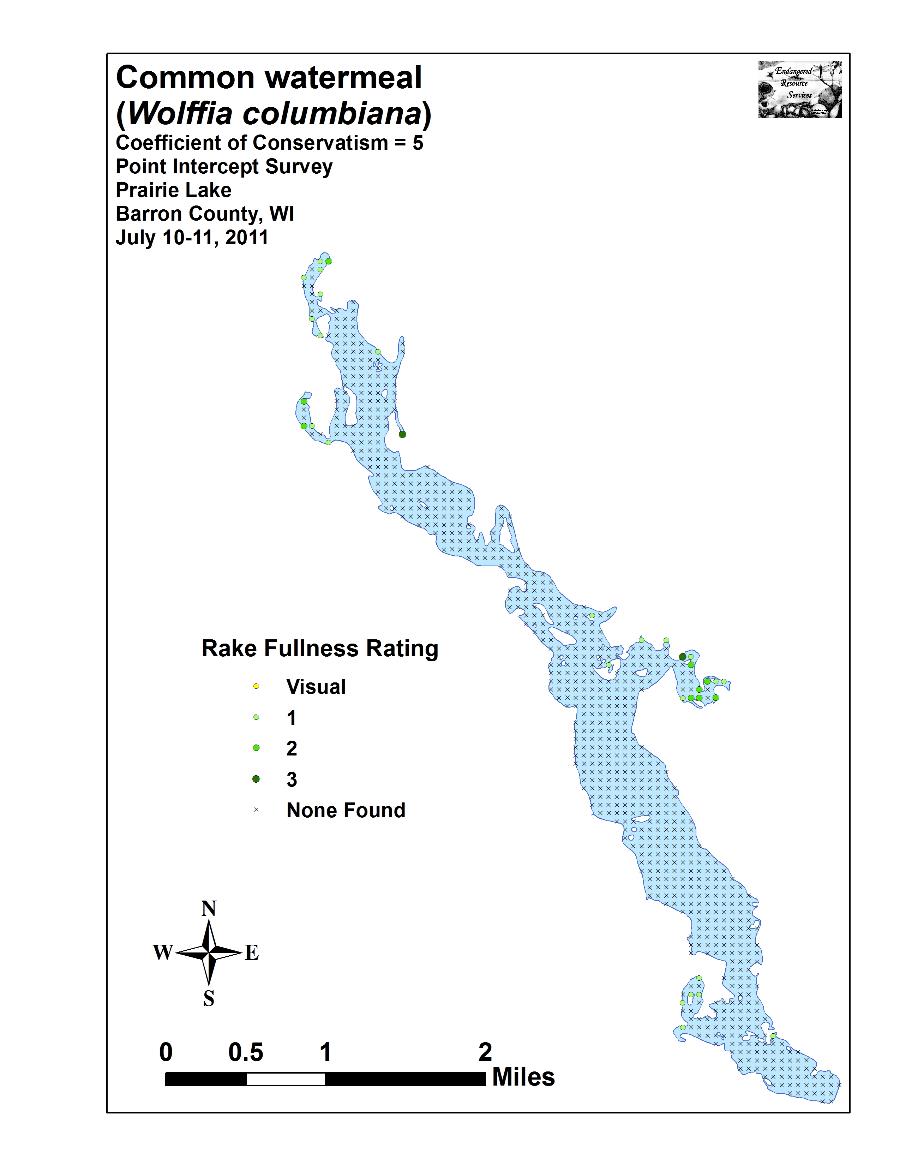 Appendix VII:  Chetek Chain Plant Species Accounts  County/State:  Barron County, Wisconsin          Date: 7/7/11Species:  Aquatic moss Specimen Location:  Ten Mile Lake; N45.29275°, W91.62194°Collected/Identified by:  Matthew S. Berg  Col. #:  MSB-2011-127Habitat/Distribution:  Sand to muck bottoms in 0-1 meters.  Rare being found at only two locations in the lake.Common Associates:  Potamogeton crispus) Curly-leaf pondweed, (Potamogeton pusillus) Small pondweed, (Nymphaea odorata) White water lily, (Ceratophyllum demersum) CoontailCounty/State:  Barron County, Wisconsin          Date: 7/10/11Species:  (Calla palustris) Wild callaSpecimen Location:  Mud (Ojaski) Lake; N45.36087°, W91.66114°Also found in Pokegama, Prairie, and Ten Mile LakeCollected/Identified by:  Matthew S. Berg  Col. #:  MSB-2011-128Habitat/Distribution:  Muck bottom at the shoreline in 0 – 0.25 meters of water.  Rare with only a few scattered individuals located along shore and on the bogs on Prairie Lake.Common Associates:  (Sagittaria latifolia) Common arrowhead, (Typha latifolia) Broad-leaved cattail, (Eleocharis erythropoda) Bald spikerushCounty/State:  Barron County, Wisconsin          Date: 9/25/11Species:  (Callitriche hermaphroditica) Autumnal water-starwortSpecimen Location:  Mud (Ojaski) Lake; N45.37993°, W91.65740°Collected/Identified by:  Matthew S. Berg  Col. #:  MSB-2011-129Habitat/Distribution:  Sand to sandy muck bottom in <0.5m of water in areas of moderate current.  Plants carpeted the bottom in the Pokegama Creek inlet. Common Associates:  (Elodea canadensis) Common waterweed, (Sparganium americanum) American bur-reed, (Najas flexilis) Slender naiad, (Ranunculus aquatilis) White water crowfoot County/State:  Barron County, Wisconsin          Date: 7/10/11Species:  (Carex comosa) Bottle-brush sedgeSpecimen Location:  Mud (Ojaski) Lake; N45.37952°, W91.65617°Also found in Pokegama and Prairie Lakes.Collected/Identified by:  Matthew S. Berg  Col. #:  MSB-2011-130Habitat/Distribution:  Firm muck bottoms in 0-0.25 m.  Rare; a few scattered individuals were interspersed with other emergents at the shoreline in undeveloped low areas.  Common Associates:  (Sagittaria latifolia) Common arrowhead, (Calla palustris) Wild calla, (Typha latifolia) Broad-leaved cattail, (Eleocharis erythropoda) Bald spikerush County/State:  Barron County, Wisconsin          Date: 7/7/11Species:  (Ceratophyllum demersum) Coontail Specimen Location:  Ten Mile Lake; N45.29275°, W91.62194°Also found in Chetek, Mud (Ojaski), Pokegama and Prairie Lakes.Collected/Identified by:  Matthew S. Berg  Col. #:  MSB-2011-131Habitat/Distribution:  Abundant in calm areas over muck in water generally <2meters.Common Associates:  (Potamogeton crispus) Curly-leaf pondweed, (Potamogeton zosteriformis) Flat-stem pondweed, (Potamogeton robbinsii) Fern pondweed, (Nuphar variegata) Spatterdock, (Nymphaea odorata) White water lily, (Elodea canadensis) Common waterweedCounty/State:  Barron County, Wisconsin          Date: 7/10/11Species:  (Comarum palustre) Marsh cinquefoil Specimen Location:  Mud (Ojaski) Lake; N45.37185°, W91.64859°Collected/Identified by:  Matthew S. Berg  Col. #:  MSB-2011-132Habitat/Distribution:  Common at the shoreline and on the floating bogs on the northeast end of the lake; especially at the edge of tamaracks and on the backside channels of the islands.Common Associates:  (Eleocharis erythropoda) Bald spikerush, (Calla palustris) Wild calla, (Sagittaria latifolia) Common arrowheadCounty/State:  Barron County, Wisconsin          Date: 7/11/11Species:  (Decodon verticillatus) Swamp loosestrife Specimen Location:  Prairie Lake; N45.36745°, W91.68224°Collected/Identified by:  Matthew S. Berg  Col. #:  MSB-2011-133Habitat/Distribution:  Abundant at the shoreline and on the floating bogs on the north end of Prairie Lake; especially at the edge of tamaracks around Horseshoe Island.Common Associates:  (Typha latifolia) Broad-leaved cattail, (Calla palustris) Wild calla, (Sagittaria latifolia) Common arrowheadCounty/State:  Barron County, Wisconsin          Date: 7/8/11Species:  (Dulichium arundinaceum) Three-way sedgeSpecimen Location:  Pokegama Lake; N45.33013°, W91.63926°Also found in Mud (Ojaski) Lake.Collected/Identified by:  Matthew S. Berg  Col. #:  MSB-2011-134Habitat/Distribution:  Rare; a few individuals were found growing at the shore around the spring holes in Pokegama, and in boggy areas behind the island on the northeast end of Mud (Ojaski) Lake.Common Associates:  (Eleocharis erythropoda) Bald spikerush, (Sagittaria rigida) Sessile-fruited arrowheadCounty/State:  Barron County, Wisconsin          Date: 7/11/11Species:  (Eleocharis acicularis) Needle spikerushSpecimen Location:  Prairie Lake; N45.36140°, W91.68736°Submerged individuals from Pokegama Lake N45.33289°, W91.62219°.Collected/Identified by:  Matthew S. Berg  Col. #:  MSB-2011-135Habitat/Distribution:  Rare; scattered emergent individuals occurred on the floating bogs in Prairie Lake.  A few submergent individuals were found on the rocky/sandy flat in the east bay of Pokegama.Common Associates:  (Eleocharis intermedia) Matted spikerush, (Sagittaria cristata) Crested arrowheadCounty/State:  Barron County, Wisconsin          Date: 7/8/11Species:  (Eleocharis erythropoda) Bald spikerushSpecimen Location:  Pokegama Lake; N45.33013°, W91.63926°Also found in Mud (Ojaski), and Ten Mile Lakes.Collected/Identified by:  Matthew S. Berg  Col. #:  MSB-2011-136Habitat/Distribution:  Muck bottoms at the shoreline.  Scattered undeveloped shoreline locations.Common Associates:  (Typha latifolia) Broad-leaved cattail, (Calla palustris) Wild calla, (Sagittaria latifolia) Common arrowheadCounty/State:  Barron County, Wisconsin          Date: 7/11/11Species:  (Eleocharis intermedia) Matted spikerushSpecimen Location:  Prairie Lake; N45.36523°, W91.68112°Collected/Identified by:  Matthew S. Berg  Col. #:  MSB-2011-137Habitat/Distribution:  Plants were growing on floating bogs in the north end of Prairie Lake in thick muck.Common Associates:  (Eleocharis acicularis) Needle spikerushCounty/State:  Barron County, Wisconsin          Date: 5/26/11Species:  (Elodea canadensis) Common waterweedSpecimen Location:  Mud (Ojaski) Lake; N45.36269°, W91.65506°Also found in Chetek, Pokegama, Prairie, and Ten Mile LakesCollected/Identified by:  Matthew S. Berg  Col. #:  MSB-2011-138Habitat/Distribution:  Muck bottom in 0-2 meters of water.  Common to abundant where creeks enter the lakes.  Leaves were unexpectedly fine, but measured out in the 1.7-2.2mm range and were crowded at the tops suggesting it was E. canadensis not E. nuttallii.  Specimens viewed at the site in July confirmed this.Common Associates:  (Potamogeton crispus) Curly-leaf pondweed, (Potamogeton robbinsii) Fern pondweed, (Ceratophyllum demersum) Coontail, (Potamogeton zosteriformis) Flat-stem pondweedCounty/State:  Barron County, Wisconsin          Date: 7/6/11Species:  (Heteranthera dubia) Water star-grassSpecimen Location:  Chetek Lake; N45.31278°, W91.59543°Also found in Mud (Ojaski), Prairie, and Ten Mile LakesCollected/Identified by:  Matthew S. Berg  Col. #:  MSB-2011-139Habitat/Distribution:  Firm muck and sand bottoms usually in water < 1 meter deep.  Scattered patches were almost exclusively located in the creek inlets.  In Ten Mile Creek, it was common to abundant but, elsewhere in the system, uncommon to rare.Common Associates: (Potamogeton nodosus) Long-leaf pondweed, (Potamogeton amplifolius) Large-leaf pondweed, (Elodea canadensis) Common waterweedCounty/State:  Barron County, Wisconsin          Date: 7/10/11Species:  (Juncus effusus) Common rushSpecimen Location:  Mud (Ojaski) Lake; N45.38124°, W91.65683°Collected/Identified by:  Matthew S. Berg  Col. #:  MSB-2011-140Habitat/Distribution:  Sandy muck at the shoreline.  Plants were on the bank of the Pokegama Creek Inlet.  Common Associates:  (Schoenoplectus tabernaemontani) Softstem bulrush, (Typha latifolia) Broad-leaved cattail, (Typha angustifolia) Narrow-leaved cattailCounty/State:  Barron County, Wisconsin          Date: 7/11/11Species:  (Leersia oryzoides) Rice cut-grassSpecimen Location:  Prairie Lake; N45.39235°, W91.71585°Collected/Identified by:  Matthew S. Berg  Col. #:  MSB-2011-141Habitat/Distribution:  Plants were growing on the edge of a bog in the northwest end of the lake.Common Associates:  (Typha latifolia) Broad-leaved cattail, (Sagittaria latifolia) Common arrowheadCounty/State:  Barron County, Wisconsin          Date: 9/25/11Species:  (Lemna minor) Small duckweedSpecimen Location:  Ten Mile Lake; N45.30645°, W91.62693°Also found in Chetek, Pokegama, Prairie, and Mud (Ojaski) Lakes.Collected/Identified by:  Matthew S. Berg  Col. #:  MSB-2011-142Habitat/Distribution:  Located floating at or just under the surface in sheltered areas.  Common to abundant in all five lakes.  Common Associates:  (Nymphaea odorata) White water lily, (Nuphar variegata) Spatterdock, (Spirodela polyrhiza) Large duckweed, (Wolffia columbiana) Common watermealCounty/State:  Barron County, Wisconsin          Date: 9/25/11Species:  (Lemna trisulca) Forked duckweedSpecimen Location:  Ten Mile Lake; N45.30645°, W91.62693°Also found in Mud Lake.Collected/Identified by:  Matthew S. Berg  Col. #:  MSB-2011-143Habitat/Distribution:  Located entangled in other plants and along the bottom.  Uncommon; only found at a handful of locations with just a few individuals at each during the July survey; more common in Sept.Common Associates:  (Potamogeton amplifolius) Large-leaf pondweed, (Potamogeton pusillus) Small pondweed, (Potamogeton zosteriformis) Flat-stem pondweed, (Ceratophyllum demersum) Coontail, (Elodea canadensis) Common waterweedCounty/State:  Barron County, Wisconsin          Date: 7/6/11Species:  (Myriophyllum sibiricum) Northern water milfoilSpecimen Location:  Chetek Lake; N45.31142°, W91.59818°Also found in Mud (Ojaski) Lake.Collected/Identified by:  Matthew S. Berg  Col. #:  MSB-2011-144Habitat/Distribution:  Muck to sandy muck bottom in water up to 1.5 m.  Rare; almost all plants were found near the Pokegama and Moose Ear Creek Inlets.Common Associates:  (Ceratophyllum demersum) Coontail, (Elodea canadensis) Common waterweed, (Potamogeton robbinsii) Fern pondweedCounty/State:  Barron County, Wisconsin          Date: 7/7/11Species:  (Myriophyllum verticillatum) Whorled water milfoilSpecimen Location:  Ten Mile Lake; N45.29112°, W91.62247°Collected/Identified by:  Matthew S. Berg  Col. #:  MSB-2011-145Habitat/Distribution:  Determination is tentative as no plants were in flower/found when we returned later in the summer.  Single cluster of plants was found growing at the point in <1m of water over muck in a stump bay.  Note curved base, dark green/brown stem and most internodes <1.5cm (Skowinski key, 2011).Common Associates:  (Nuphar variegata) Spatterdock, (Ceratophyllum demersum) Coontail, (Potamogeton obtusifolius) Blunt-leaf pondweed  County/State:  Barron County, Wisconsin          Date: 7/7/11Species:  (Najas flexilis) Slender naiadSpecimen Location:  Chetek Lake; N45.31278°, W91.59543°Also found in Mud(Ojaski) and Ten Mile LakesCollected/Identified by:  Matthew S. Berg  Col. #:  MSB-2011-146Habitat/Distribution:  Rare in sand or muck in water up to 2m deep.  Most plants were found in the creek inlets.Common Associates:  (Nitella sp.) Nitella, (Potamogeton spirillus) Spiral-fruited pondweed, (Potamogeton zosteriformis) Flat-stem pondweed, (Myriophyllum sibiricum) Northern water milfoilCounty/State:  Barron County, Wisconsin          Date: 7/10/11Species:  (Nitella sp.) Nitella Specimen Location:  Mud (Ojaski) Lake; N45.37568°, W91.65299°Also found in Chetek and Ten Mile Lakes.Collected/Identified by:  Matthew S. Berg  Col. #:  MSB-2011-147Habitat/Distribution:  Muck bottom area in water generally less than 1 meter deep.  Rare; primarily restricted to creek entrances into the lakes.Common Associates:  (Elodea canadensis) Common waterweed, (Ceratophyllum demersum) Coontail, (Potamogeton zosteriformis) Flat-stem pondweed, (Potamogeton robbinsii) Fern pondweed, (Potamogeton amplifolius) Large-leaf pondweedCounty/State:  Barron County, Wisconsin          Date: 7/10/11Species:  (Nuphar variegata) SpatterdockSpecimen Location:  Mud (Ojaski) Lake; N45.36269°, W91.65506° Also found in Chetek, Pokegama, Prairie, and Ten Mile Lakes.Collected/Identified by:  Matthew S. Berg  Col. #:  MSB-2011-148Habitat/Distribution:  Muck bottom in 0-1.5 meters where it forms dense canopies with other floating leaf species.  Relatively common in shallow sheltered bays.Common Associates:  (Nymphaea odorata) White water lily, (Elodea canadensis) Common waterweed, (Ceratophyllum demersum) Coontail, (Spirodela polyrhiza) Large duckweed, (Lemna minor) Small duckweed, (Wolffia columbiana) Common watermealCounty/State:  Barron County, Wisconsin          Date: 7/10/11Species:  (Nymphaea odorata) White water lilySpecimen Location:  Mud (Ojaski) Lake; N45.36269°, W91.65506°Also found in Chetek, Pokegama, Prairie, and Ten Mile Lakes.Collected/Identified by:  Matthew S. Berg  Col. #:  MSB-2011-149Habitat/Distribution:  Muck bottom in 0-1.5 meters where it formed dense canopies with other floating leaf species.  Relatively common in shallow sheltered bays.Common Associates:  (Nuphar variegata) Spatterdock, (Elodea canadensis) Common waterweed, (Ceratophyllum demersum) Coontail, (Spirodela polyrhiza) Large duckweed, (Lemna minor) Small duckweed, (Wolffia columbiana) Common watermealCounty/State:  Barron County, Wisconsin          Date: 7/11/11Species:  (Phalaris arundinacea) Reed canary grassSpecimen Location:  Prairie Lake; N45.39235°, W91.71585°Also found in Chetek, Mud (Ojaski), Pokegama, and Ten Mile Lakes.Collected/Identified by:  Matthew S. Berg  Col. #:  MSB-2011-150Habitat/Distribution:  Common but not abundant in mucky soil in and out of water <0.25 meters.  Primarily found on shore in undeveloped low areas.  Present in all five lakes.Common Associates:  (Typha latifolia) Broad-leaved cattail, (Sagittaria latifolia) Common arrowhead, (Calla palustris) Wild callaCounty/State:  Barron County, Wisconsin          Date: 5/26/11Species:  (Potamogeton amplifolius) Large-leaf pondweed Specimen Location:  Mud (Ojaski) Lake; N45.37611°, W91.65300°Also found in Chetek, Pokegama, Prairie, and Ten Mile Lakes.Collected/Identified by:  Matthew S. Berg  Col. #:  MSB-2011-151Habitat/Distribution:  Found in mucky bottom areas in water from 0.5-1.5m deep.  Uncommon to rare; A single large bed occurred at the point.  Elsewhere, it was largely restricted to creek inlets.Common Associates:  (Potamogeton zosteriformis) Flat-stem pondweed, (Potamogeton robbinsii) Fern pondweed, (Ceratophyllum demersum) Coontail, (Myriophyllum sibiricum) Northern water milfoil, (Potamogeton epihydrus) Ribbon-leaf pondweedCounty/State:  Barron County, Wisconsin          Date: 5/26/11Species:  (Potamogeton crispus) Curly-leaf pondweedSpecimen Location:  Ten Mile Lake; N45.30645°, W91.62693°Also found in Chetek, Mud (Ojaski), Pokegama, and Prairie Lakes.Collected/Identified by:  Matthew S. Berg  Col. #:  MSB-2011-152Habitat/Distribution:  Found in most mucky bottom areas in water from 1-2.5m deep.  Common to abundant and widely distributed throughout the early season littoral zone on the north end of Prairie Lake, the south end of Ten Mile Lake, and throughout Mud Lake.  In Chetek, it was abundant near the Moose Creek Inlet.  In Pokegama, it was restricted to the Six Lakes Bay.Common Associates:  (Potamogeton pusillus) Small pondweed, (Elodea canadensis) Common waterweed, (Ceratophyllum demersum) Coontail, (Potamogeton zosteriformis) Flat-stem pondweed, (Potamogeton robbinsii) Fern pondweedCounty/State:  Barron County, Wisconsin          Date: 5/26/11Species:  (Potamogeton epihydrus) Ribbon-leaf pondweedSpecimen Location:  Mud (Ojaski) Lake; N45.36170°, W91.66361°Also found in Ten Mile Lake.Collected/Identified by:  Matthew S. Berg  Col. #:  MSB-2011-153Habitat/Distribution:  Found in mucky bottom conditions in shallow water 0.5-1.5 meters deep.  All plants were found in the Ten Mile and Pokegama Creek Inlets.  Common Associates:  (Myriophyllum sibiricum) Northern water milfoil, (Elodea canadensis) Common waterweed, (Potamogeton crispus) Curly-leaf pondweed, (Sparganium americanum) American bur-reedCounty/State:  Barron County, Wisconsin          Date: 7/7/11Species:  (Potamogeton friesii) Fries’ pondweedSpecimen Location:  Ten Mile Lake; N45.29261°, W91.60300°Collected/Identified by:  Matthew S. Berg  Col. #:  MSB-2011-154Habitat/Distribution:  Muck in <1m.  Only found at two points in the whole system both of which were in the Ten Mile Creek Inlet.Common Associates:  (Potamogeton pusillus) Small pondweed, (Elodea canadensis) Common waterweed, (Ceratophyllum demersum) Coontail, (Potamogeton zosteriformis) Flat-stem pondweed, (Potamogeton epihydrus) Ribbon-leaf pondweedCounty/State:  Barron County, Wisconsin          Date: 7/10/11Species:  (Potamogeton natans) Floating-leaf pondweed Specimen Location:  Mud (Ojaski) Lake; N45.36798°, W91.64725°Collected/Identified by:  Matthew S. Berg  Col. #:  MSB-2011-155Habitat/Distribution:  Muck bottom in <1meter of water.  Rare; A few individuals were found in the eastern boggy channel of Mud (Ojaski) Lake.Common Associates:  (Ceratophyllum demersum) Coontail, (Nymphaea odorata) White water lily, (Nuphar variegata) Spatterdock, (Spirodela polyrhiza) Large duckweed, (Lemna minor) Small duckweedCounty/State:  Barron County, Wisconsin          Date: 7/6/11Species:  (Potamogeton nodosus) Long-leaf pondweedSpecimen Location:  Chetek Lake; N45.31278°, W91.59543°Also found in Mud, Prairie, and Ten Mile Lakes.Collected/Identified by:  Matthew S. Berg  Col. #:  MSB-2011-156Habitat/Distribution:  Rare; a few individuals were found in shallow water 0.5-1 meter deep.  Most sites had some current.  Common Associates:  (Nitella sp.) Nitella, (Potamogeton amplifolius) Large-leaf pondweed, (Elodea canadensis) Common waterweedCounty/State:  Barron County, Wisconsin          Date: 7/7/11Species:  (Potamogeton obtusifolius) Blunt-leaf pondweedSpecimen Location:  Ten Mile Lake; N45.29075°, W91.62016°Collected/Identified by:  Matthew S. Berg  Col. #:  MSB-2011-157Habitat/Distribution:  Most common in thick muck bottom conditions in shallow water 0.5-1 meter deep.  Fairly common in patches in the Ten Mile Creek Inlet.  Some individuals were a small morph that may be a hybrid.  We returned to the area in Sept., and none of the plants had fruit.  Winter buds looked intermittent with P. pusillus.Common Associates:  (Ceratophyllum demersum) Coontail, (Potamogeton robbinsii) Fern pondweed, (Elodea canadensis) Common waterweed, (Potamogeton crispus) Curly-leaf pondweedCounty/State:  Barron County, Wisconsin          Date: 7/6/11Species:  (Potamogeton pusillus) Small pondweed Specimen Location:  Chetek Lake; N45.32460°, W91.64233°Also found in Mud (Ojaski), Pokegama, and Ten Mile Lakes.Collected/Identified by:  Matthew S. Berg  Col. #:  MSB-2011-158Habitat/Distribution:  Uncommon to rare over sandy and organic muck.  A very few plants were found in each lake except Prairie.  Most plants were located in Ten Mile Lake near the creek inlet.Common Associates:  (Potamogeton crispus) Curly-leaf pondweed, (Ceratophyllum demersum) Coontail, (Potamogeton zosteriformis) Flat-stem pondweed, (Elodea canadensis) Common waterweedCounty/State:  Barron County, Wisconsin          Date: 7/6/11Species:  (Potamogeton richardsonii) Clasping-leaf pondweed Specimen Location:  Chetek Lake; N45.32414°, W91.62835°Also found in Pokegama, Prairie Lakes, and Ten Mile.Collected/Identified by:  Matthew S. Berg  Col. #:  MSB-2011-159Habitat/Distribution:  Found in a narrow strip at the shoreline in water generally <1 meter deep.   Common and widely distributed throughout Prairie and Chetek Lakes (Rare in Ten Mile and Pokegama) where it and Wild celery dominated the nearshore community over sandy bottom areas.   Common Associates:  (Vallisneria americana) Wild celeryCounty/State:  Barron County, Wisconsin          Date: 7/10/11Species:  (Potamogeton robbinsii) Fern pondweed Specimen Location:  Mud (Ojaski) Lake; N45.36831°, W91.65461°Also found in Chetek, Pokegama, Prairie, and Ten Mile Lakes.Collected/Identified by:  Matthew S. Berg  Col. #:  MSB-2011-160Habitat/Distribution:  Found in 0-2 meters of water over muck.  Abundant in Ten Mile and Mud near creek entrances; rare elsewhere.Common Associates:  (Potamogeton crispus) Curly-leaf pondweed, (Ceratophyllum demersum) Coontail, (Potamogeton amplifolius) Large-leaf pondweed, (Potamogeton zosteriformis) Flat-stem pondweed, (Elodea canadensis) Common waterweedCounty/State:  Barron County, Wisconsin          Date: 7/7/11Species:  (Potamogeton strictifolius) Stiff pondweedSpecimen Location:  Ten Mile Lake; N45.29249°, W91.61161°Also found in Chetek Lake.Collected/Identified by:  Matthew S. Berg  Col. #:  MSB-2011-161Habitat/Distribution:  Muck bottom in <1.5 meters of water.  Scattered individuals occurred in the Ten Mile Creek Inlet, and two other individuals were found in the Moose Ear and Pokegama Creek Inlets.Common Associates:  (Ceratophyllum demersum) Coontail, (Potamogeton robbinsii) Fern pondweed, (Elodea canadensis) Common waterweed, (Potamogeton crispus) Curly-leaf pondweed, (Potamogeton zosteriformis) Flat-stem pondweedCounty/State:  Barron County, Wisconsin          Date: 7/6/11Species:  (Potamogeton spirillus) Spiral-fruited pondweedSpecimen Location:  Chetek Lake; N45.31278°, W91.59543°Collected/Identified by:  Matthew S. Berg  Col. #:  MSB-2011-162Habitat/Distribution:  Found only at the point near the Moose Ear Creek Inlet.  Plants were growing in water <0.5m deep in sand and sandy muck.Common Associates:  (Potamogeton zosteriformis) Flat-stem pondweed, (Najas flexilis) Slender naiad, (Nitella sp.) Nitella, (Potamogeton nodosus) Long-leaf pondweedCounty/State:  Barron County, Wisconsin          Date: 7/6/11Species: (Potamogeton zosteriformis) Flat-stem pondweed Specimen Location:  Chetek Lake; N45.31278°, W91.59543°Also found in Mud (Ojaski), Pokegama, and Ten Mile Lakes.Collected/Identified by:  Matthew S. Berg  Col. #:  MSB-2011-163Habitat/Distribution:  Thick organic muck usually in water <1.5m.  Most plants were near creek inlets.  It was especially common on the south end of Ten Mile Lake.Common Associates:  (Ceratophyllum demersum) Coontail, (Potamogeton amplifolius) Large-leaf pondweed, (Elodea canadensis) Common waterweed, (Potamogeton robbinsii) Fern pondweed, (Potamogeton crispus) Curly-leaf pondweedCounty/State:  Barron County, Wisconsin          Date: 5/26/11Species:  (Ranunculus aquatilis) White water crowfoot Specimen Location:  Mud (Ojaski) Lake; N45.37993°, W91.65740°Collected/Identified by:  Matthew S. Berg  Col. #:  MSB-2011-164Habitat/Distribution:  Restricted to Mud Lake; almost all individuals were in the Pokegama Creek Inlet where it was common in sandy muck in areas of flowing water.Common Associates:  (Sparganium americanum) American bur-reed, (Ceratophyllum demersum) Coontail, (Elodea canadensis) Common waterweed, (Callitriche hermaphroditica) Autumnal water-starwort, (Najas flexilis) Slender naiad County/State:  Barron County, Wisconsin          Date: 7/8/11Species:  (Sagittaria cristata) Crested arrowheadSpecimen Location:  Pokegama Lake; N45.33289°, W91.62219°Collected/Identified by:  Matthew S. Berg  Col. #:  MSB-2011-165Habitat/Distribution:  A few submergent individuals were found on the rocky/sandy flat in the east bay of Pokegama in 1m of water.Common Associates:  (Eleocharis acicularis) Needle spikerush, (Potamogeton richardsonii) Clasping-leaf pondweedCounty/State:  Barron County, Wisconsin          Date: 7/11/11Species:  (Sagittaria latifolia) Common arrowheadSpecimen Location:  Prairie Lake; N45.39385°, W91.71590°Also found on Chetek, Mud (Ojaski), and Ten Mile Lakes.Collected/Identified by:  Matthew S. Berg  Col. #:  MSB-2011-166Habitat/Distribution:  Uncommon in scattered mucky shoreline locations.  Most plants were in undeveloped boggy areas of Prairie and Mud Lake.  Common Associates:  (Typha latifolia) Broad-leaved cattail, (Phalaris arundinacea) Reed canary grass, (Decodon verticillatum) Swamp loosestrife, (Calla palustris) Wild callaCounty/State:  Barron County, Wisconsin          Date: 9/25/11Species:  (Sagittaria rigida) Sessile-fruited arrowheadSpecimen Location:  Ten Mile Lake; N45.29289°, W91.61219°Also found in Chetek, Mud (Ojaski), Pokegama, and Prairie Lakes.Collected/Identified by:  Matthew S. Berg  Col. #:  MSB-2011-167Habitat/Distribution:  Submerged forms were only found in Prairie Lake sand and rock bottom areas (plants were in bloom and clearly not S. cristata/gramineus) while the emergent form was more common in mucky areas.  Found in 0-1 meters of water.  Common Associates:  (Schoenoplectus tabernaemontani) Softstem bulrush, (Vallisneria americana) Wild celery, (Potamogeton richardsonii) Clasping-leaf pondweedCounty/State:  Barron County, Wisconsin          Date: 7/10/11Species:  (Schoenoplectus tabernaemontani) Softstem bulrushSpecimen Location:  Mud (Ojaski) Lake; N45.37952°, W91.65617°Also found in Chetek, Prairie and Ten Mile Lakes.Collected/Identified by:  Matthew S. Berg  Col. #:  MSB-2011-168Habitat/Distribution:  Firm muck bottoms in 0-0.25 m.  Rare; a few scattered individuals were interspersed with other emergents at the shoreline.  Most plants were adjacent to flowing water areas near the creek inlets.  Common Associates:  (Sagittaria latifolia) Common arrowhead, (Calla palustris) Wild calla, (Juncus effusus) Common rush, (Carex comosa) Bottlebrush sedgeCounty/State:  Barron County, Wisconsin          Date: 9/25/11Species:  (Sparganium americanum) American bur-reed (likely)Specimen Location:  Mud (Ojaski) Lake; N45.37993°, W91.65740°Collected/Identified by:  Matthew S. Berg  Col. #:  MSB-2011-169Habitat/Distribution:  Sand to sandy muck bottom in <0.5m of water in areas of moderate current.  Dense clones carpeted acres of the bottom in the Pokegama Creek inlet.  Beaks are at the long end for this species, but we suspect this is due to the high nutrient growth conditions.  Achenes are dull green rather than shiny tan as in (S. androcladum) and not constricted.   Common Associates:  (Elodea canadensis) Common waterweed, (Callitriche hermaphroditica) Autumnal water-starwort, (Najas flexilis) Slender naiadCounty/State:  Barron County, Wisconsin          Date: 7/5/11Species:  (Sparganium eurycarpum) Common bur-reedSpecimen Location:  Chetek Lake; N45.32460°, W91.64233°Also found in Mud (Ojaski), Pokegama, Prairie, and Ten Mile Lakes.Collected/Identified by:  Matthew S. Berg  Col. #:  MSB-2011-170Habitat/Distribution:  Common in and out of water <0.25 meters.  Found in firm muck and sandy bottom, undeveloped shoreline areas throughout all five lakes.  Especially common in Chetek and Pokegama in small stagnant side bays.Common Associates:  (Typha latifolia) Broad-leaved cattail, (Phalaris arundinacea) Reed canary grass, (Calla palustris) Wild callaCounty/State:  Barron County, Wisconsin          Date: 7/7/11Species:  (Spirodela polyrhiza) Large duckweed Specimen Location:  Ten Mile Lake; N45.30645°, W91.62693°Also found in Chetek, Pokegama, Prairie, and Mud (Ojaski) Lakes.Collected/Identified by:  Matthew S. Berg  Col. #:  MSB-2011-171Habitat/Distribution:  Located floating at or just under the surface in calm areas – especially in stagnant bays.  Abundant in sheltered areas throughout where they were interspersed with other duckweeds between the lilypads.Common Associates:  (Nymphaea odorata) White water lily, (Nuphar variegata) Spatterdock, (Wolffia columbiana) Common watermeal, (Lemna minor) Small duckweedCounty/State:  Barron County, Wisconsin          Date: 7/10/11Species:  (Typha angustifolia) Narrow-leaved cattailSpecimen Location:  Mud (Ojaski) Lake; N45.37952°, W91.65617°Collected/Identified by:  Matthew S. Berg  Col. #:  MSB-2011-172Habitat/Distribution:  Thick muck soil in and out of water <0.25 meters.  Restricted to a bed in the Pokegama Creek Inlet.Common Associates:  (Typha latifolia) Broad-leaved cattail, (Sagittaria latifolia) Common arrowhead, (Calla palustris) Wild calla, (Schoenoplectus tabernaemontani) Softstem bulrushCounty/State:  Barron County, Wisconsin          Date: 7/10/11Species:  (Typha latifolia) Broad-leaved cattailSpecimen Location:  Mud (Ojaski) Lake; N45.36753°, W91.64846°Also found in Chetek, Pokegama, Prairie Lakes, and Ten Mile.Collected/Identified by:  Matthew S. Berg  Col. #:  MSB-2011-173Habitat/Distribution:  Thick muck soil in and out of water <0.25 meters.  Found in undeveloped shoreline areas throughout all five lakes.Common Associates:  (Calla palustris) Wild calla, (Schoenoplectus tabernaemontani) Softstem bulrush, (Sparganium eurycarpum) Common bur-reed, (Phalaris arundinacea) Reed canary grassCounty/State:  Barron County, Wisconsin          Date: 7/8/11Species:  (Utricularia vulgaris) Common bladderwortSpecimen Location:  Ten Mile Lake; N45.29276°, W91.62137°Also found in Mud (Ojaski) and Pokegama Lakes.Collected/Identified by:  Matthew S. Berg  Col. #:  MSB-2011-174Habitat/Distribution:  Thick muck bottom in shallow water 0-1.5 meters deep.  Rare; A handful of individuals were found in the spring holes on Pokegama, the Ten Mile Creek Inlet, and around the islands in the northeast corner of Mud Lake.Common Associates:  (Ceratophyllum demersum) Coontail, (Elodea canadensis) Common waterweed, (Potamogeton zosteriformis) Flat-stem pondweedCounty/State:  Barron County, Wisconsin          Date: 7/6/11Species:  (Vallisneria americana) Wild celery Specimen Location:  Chetek Lake; N45.32414°, W91.62835°Also found in Mud (Ojaski), Pokegama, Prairie, and Ten Mile Lakes.Collected/Identified by:  Matthew S. Berg  Col. #:  MSB-2011-175Habitat/Distribution:  Found in a narrow strip at the shoreline in water generally <1 meter deep.   Common and widely distributed throughout Chetek and Prairie Lakes (rare elsewhere) where it and Clasping-leaf pondweed dominated the nearshore community over sandy bottom areas.   Common Associates:  (Potamogeton richardsonii) Clasping-leaf pondweedCounty/State:  Barron County, Wisconsin          Date: 7/7/11Species:  (Wolffia columbiana) Common watermeal Specimen Location:  Ten Mile Lake; N45.30645°, W91.62693°Also found in Chetek, Mud (Ojaski), Pokegama, and Prairie Lakes.Collected/Identified by:  Matthew S. Berg  Col. #:  MSB-2011-176Habitat/Distribution:  Located floating at or just under the surface in sheltered areas.  Common to abundant in all five lakes.  Common Associates:  (Nymphaea odorata) White water lily, (Nuphar variegata) Spatterdock, (Spirodela polyrhiza) Large duckweed, (Lemna minor) Small duckweedCounty/State:  Barron County, Wisconsin          Date: 7/8/11Species:  (Zizania palustris) Northern wild riceSpecimen Location:  Ten Mile Lake; N45.29249°, W91.61161°Collected/Identified by:  Matthew S. Berg  Col. #:  MSB-2011-177Habitat/Distribution:  Muck bottom in <1.5 meters of water.  A moderately dense bed surrounded the channel in the Ten Mile Creek Inlet.  Most plants were heavily cropped by wildlife.Common Associates:  (Ceratophyllum demersum) Coontail, (Elodea canadensis) Common waterweed, (Potamogeton crispus) Curly-leaf pondweed, (Potamogeton zosteriformis) Flat-stem pondweed, (Spirodela polyrhiza) Large duckweed, (Lemna minor) Small duckweed, (Wolffia columbiana) Common watermealAppendix VIII:  July 2022 Native Species Density and Distribution Maps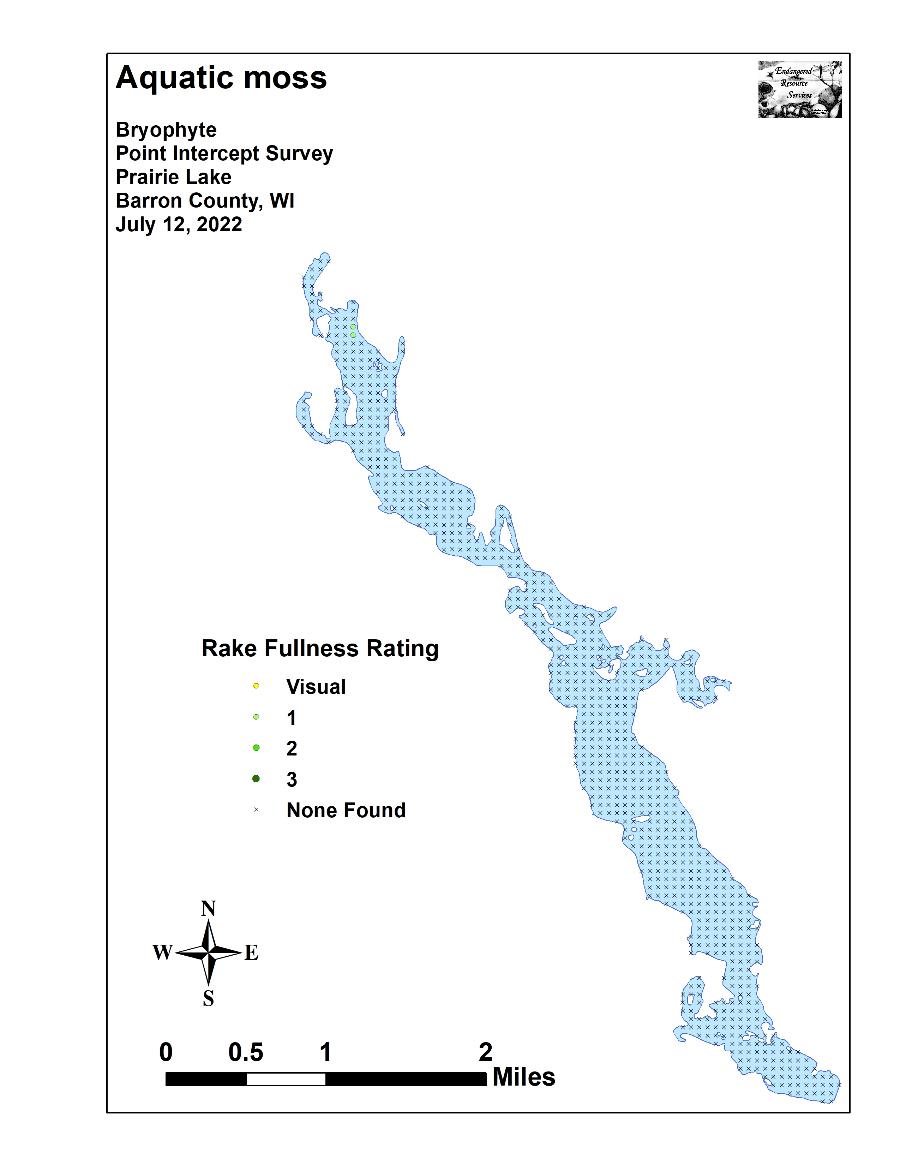 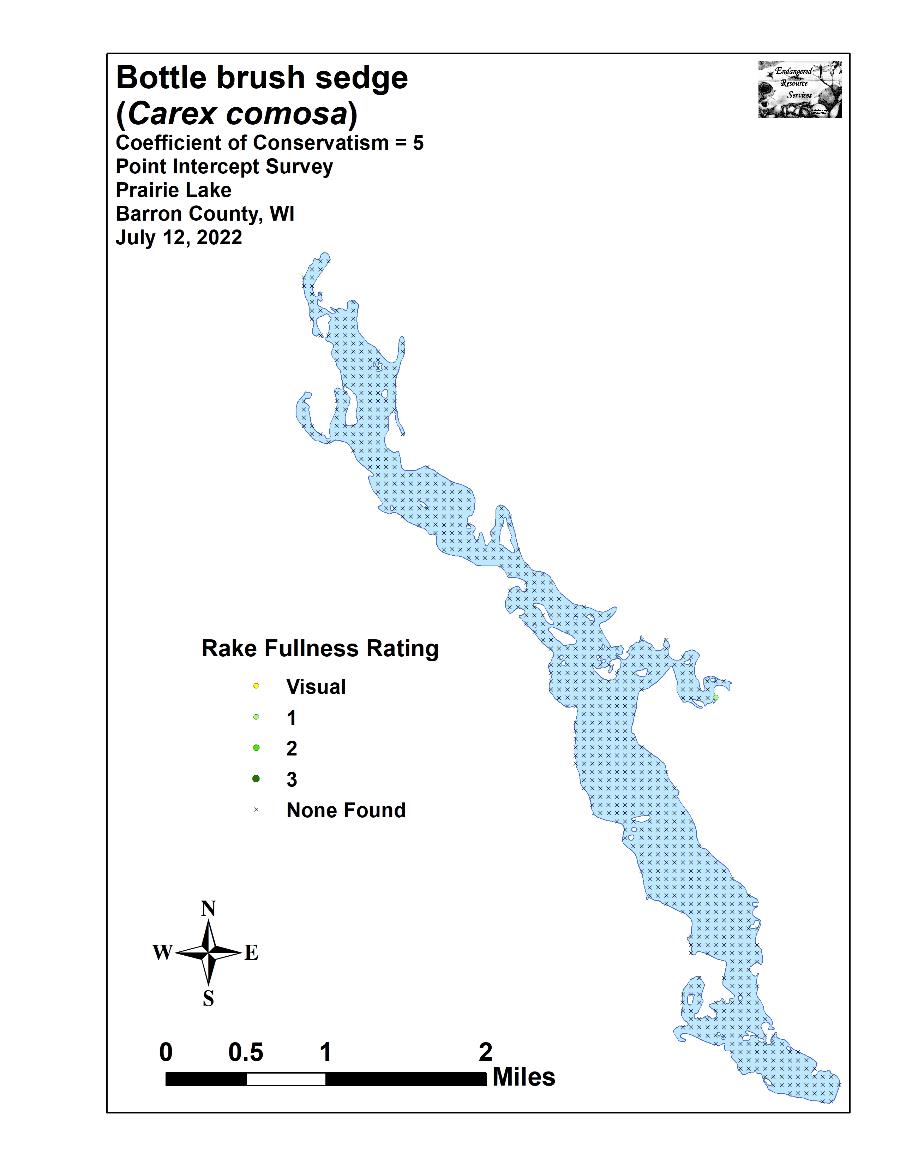 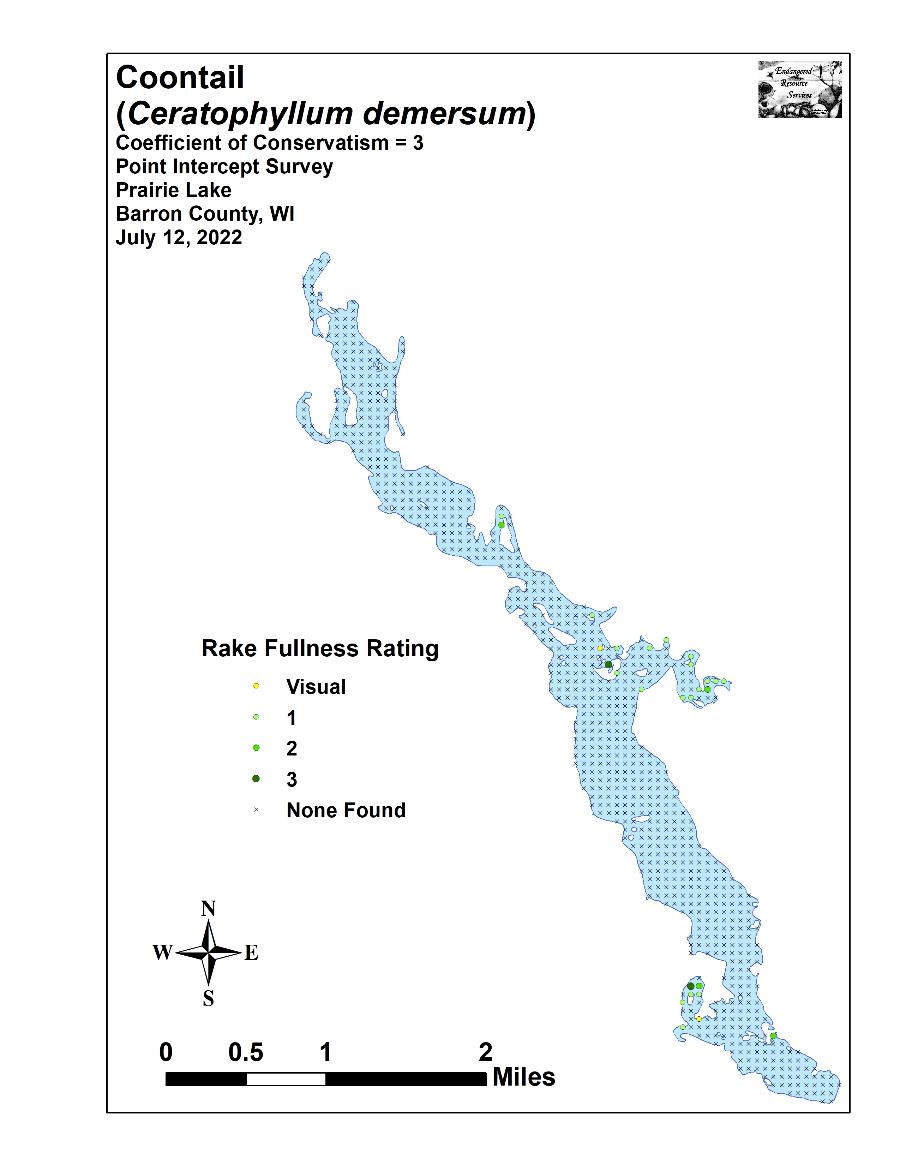 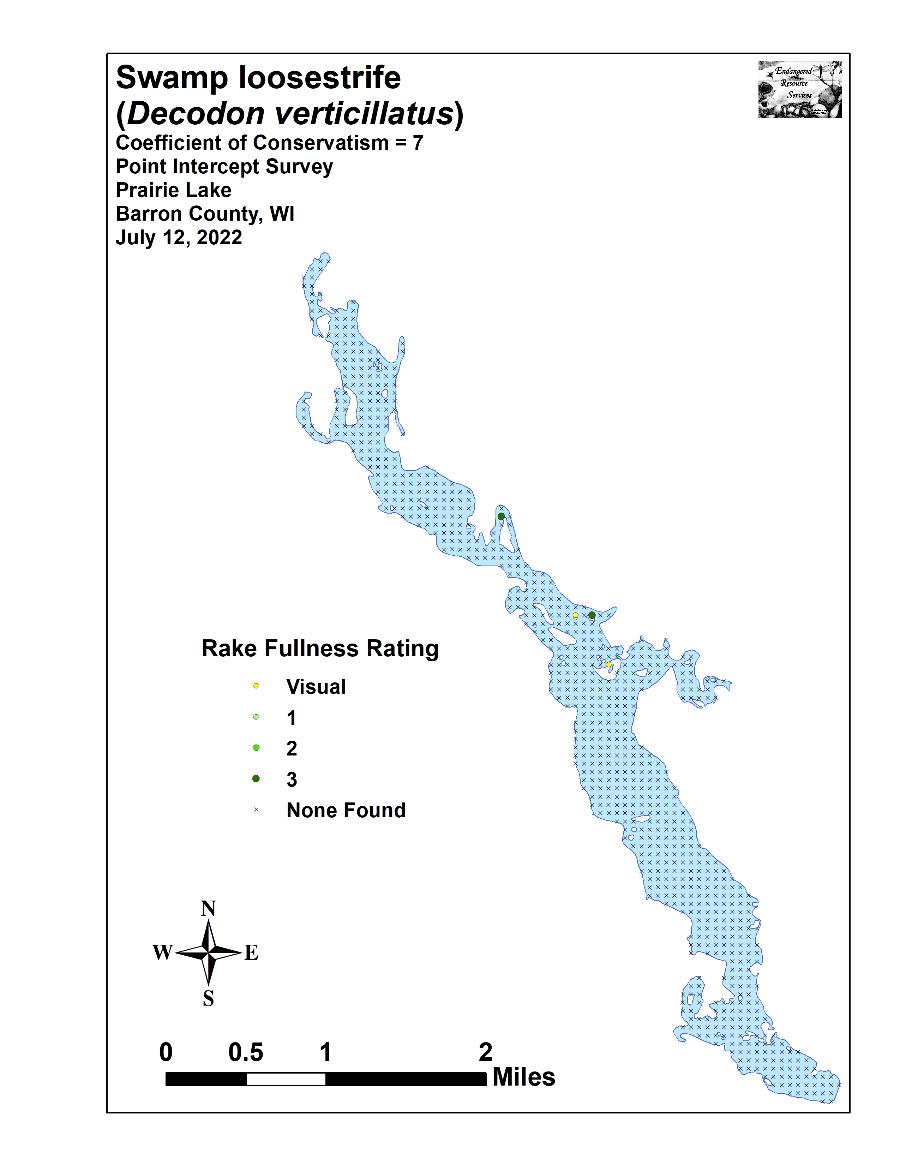 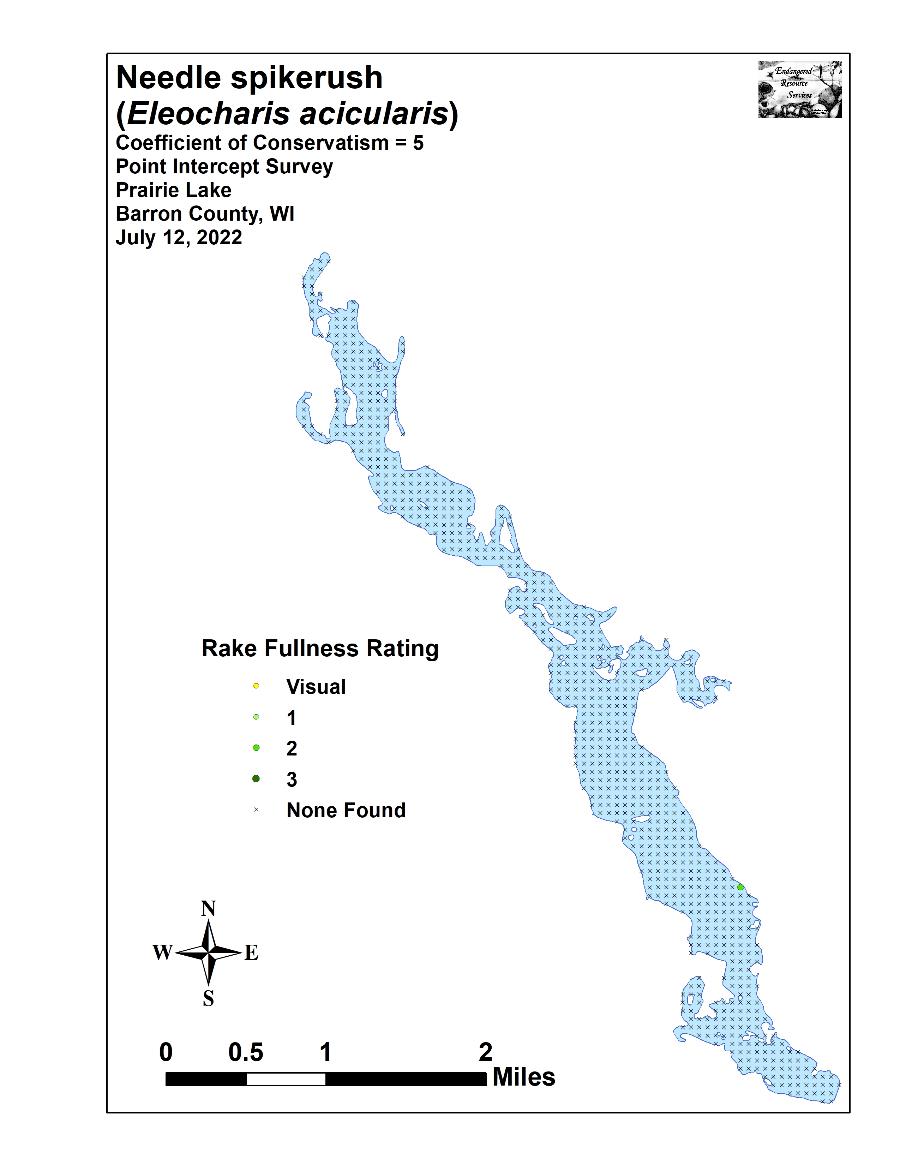 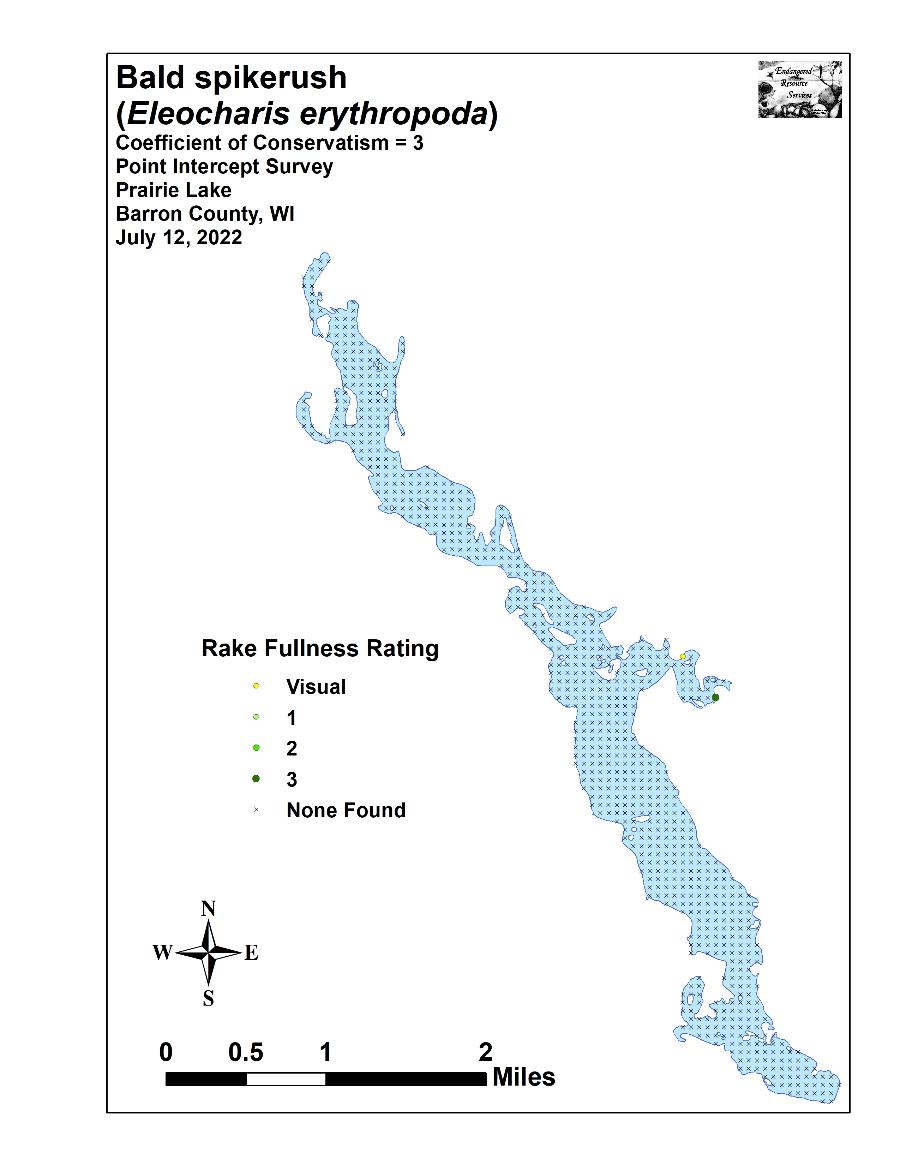 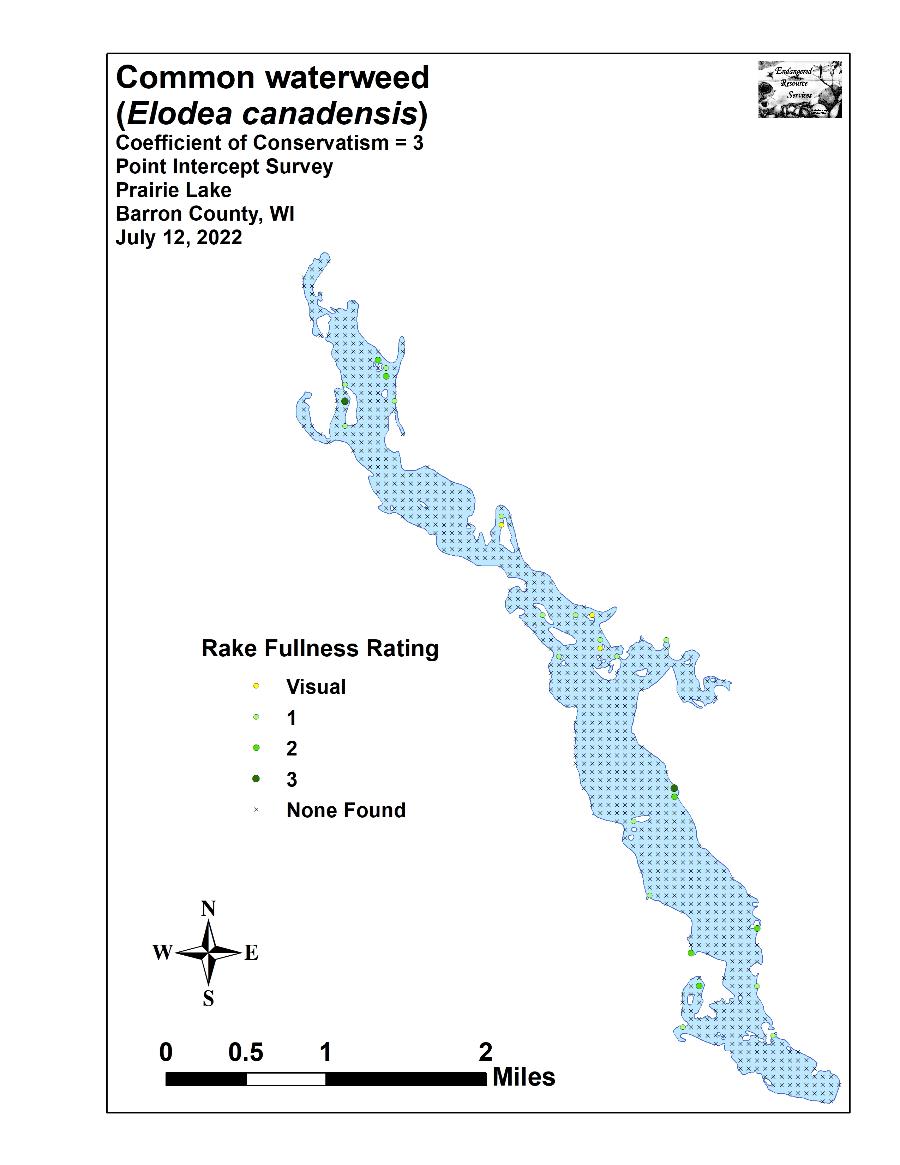 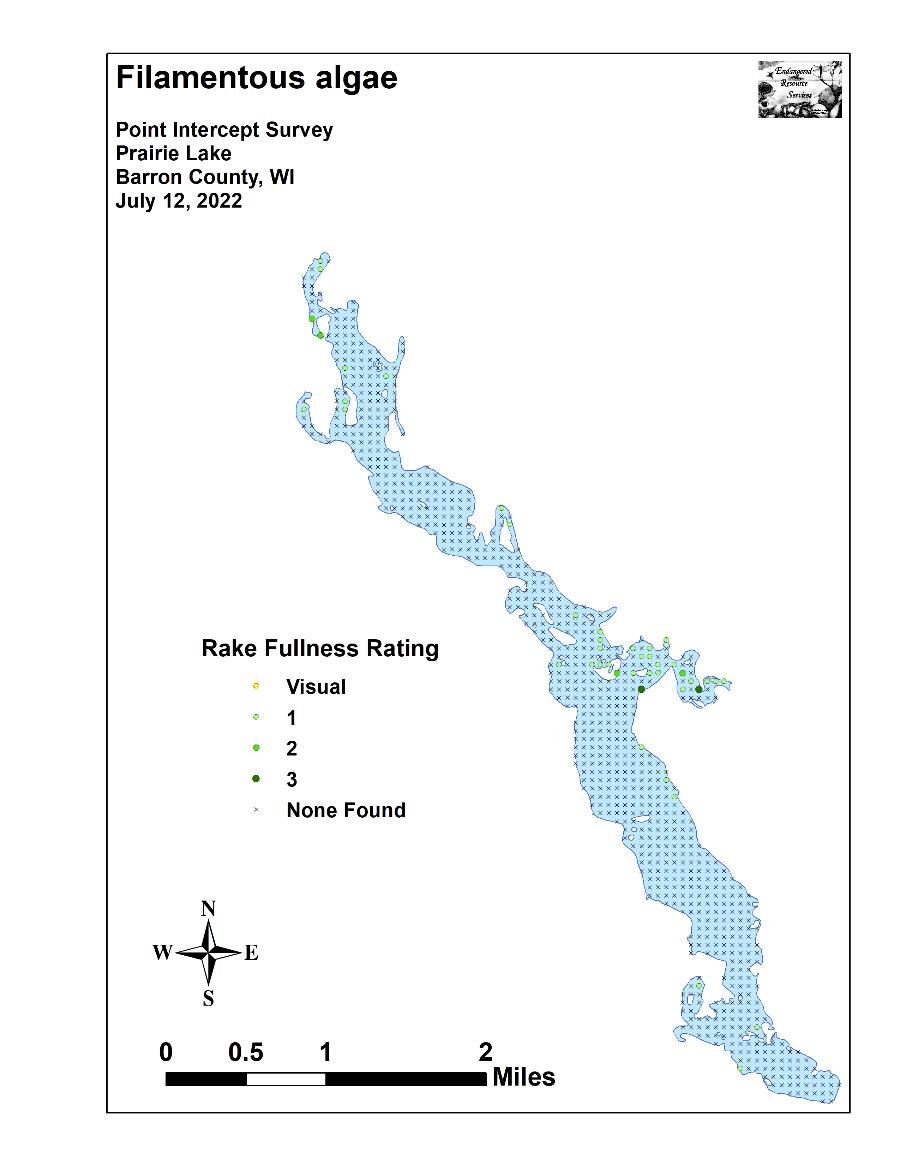 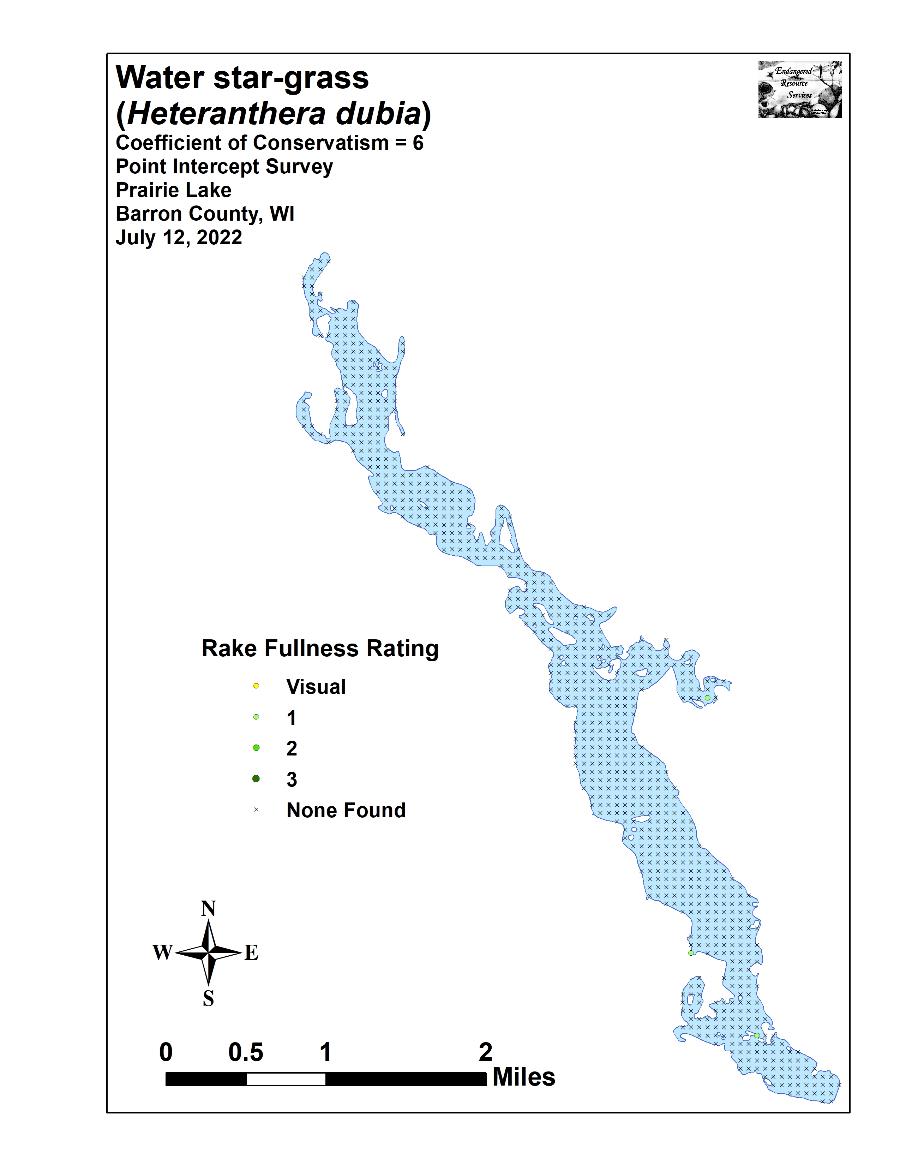 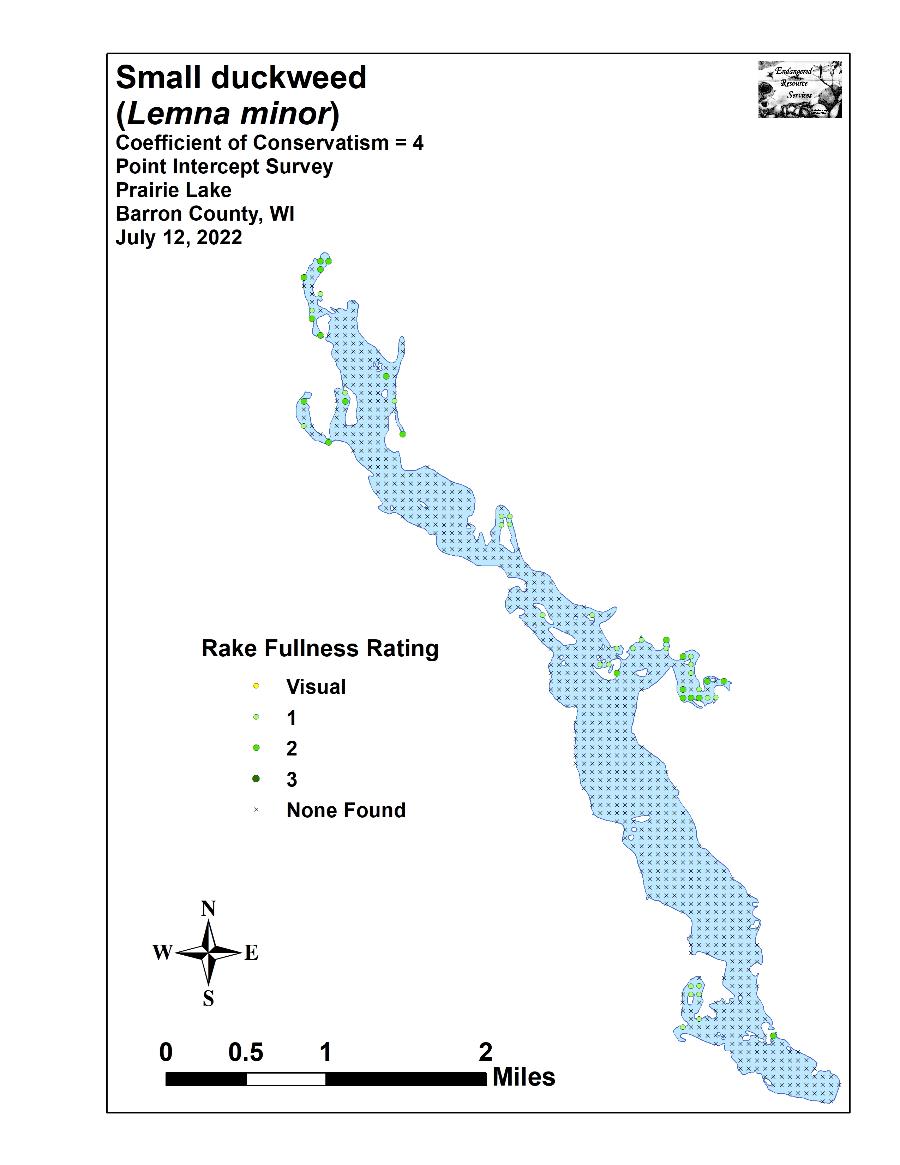 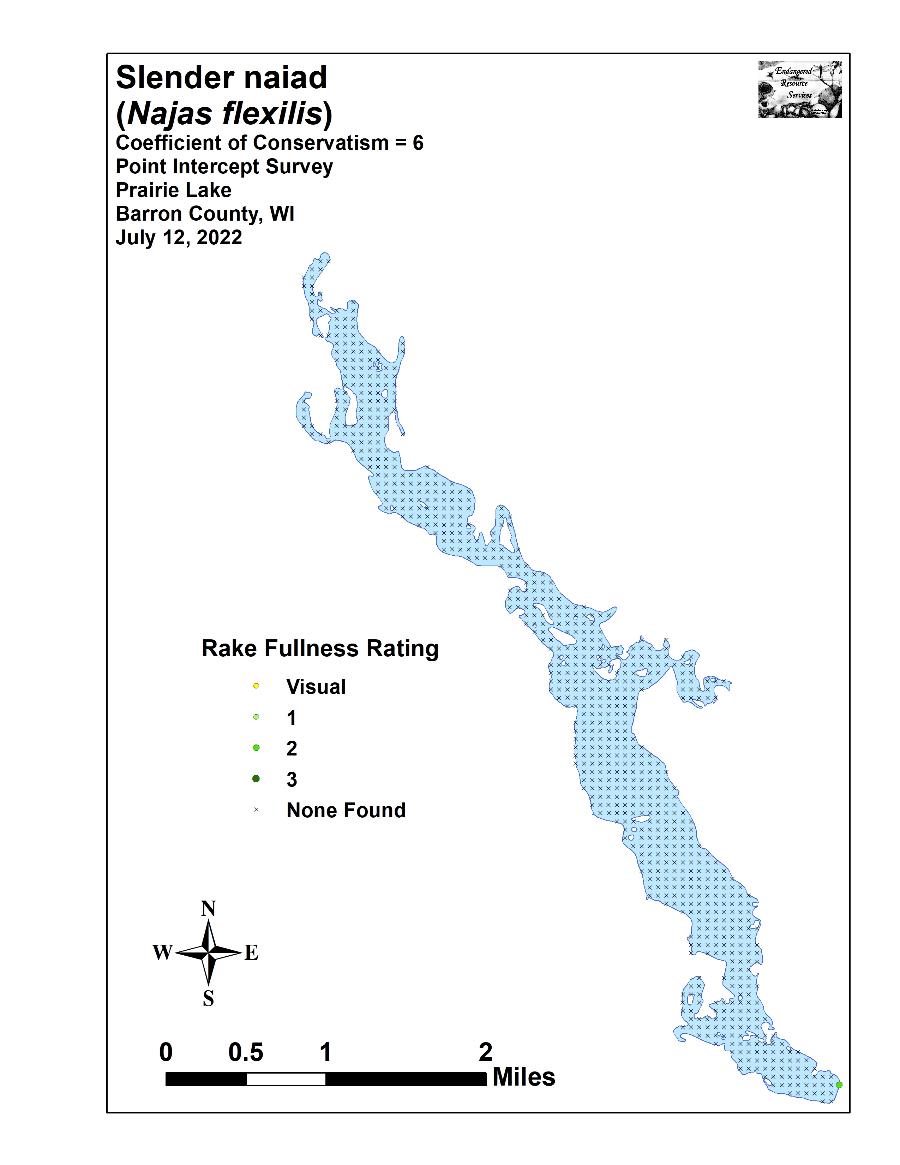 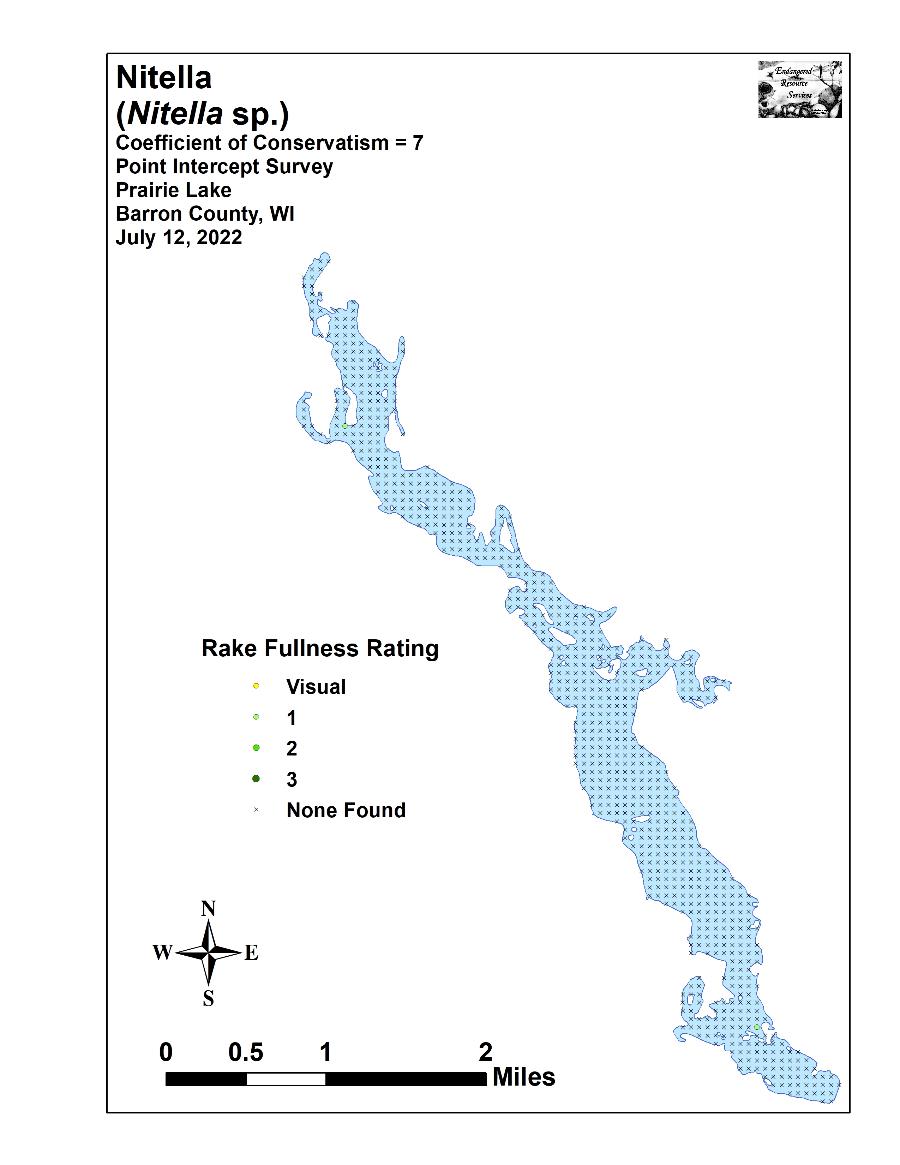 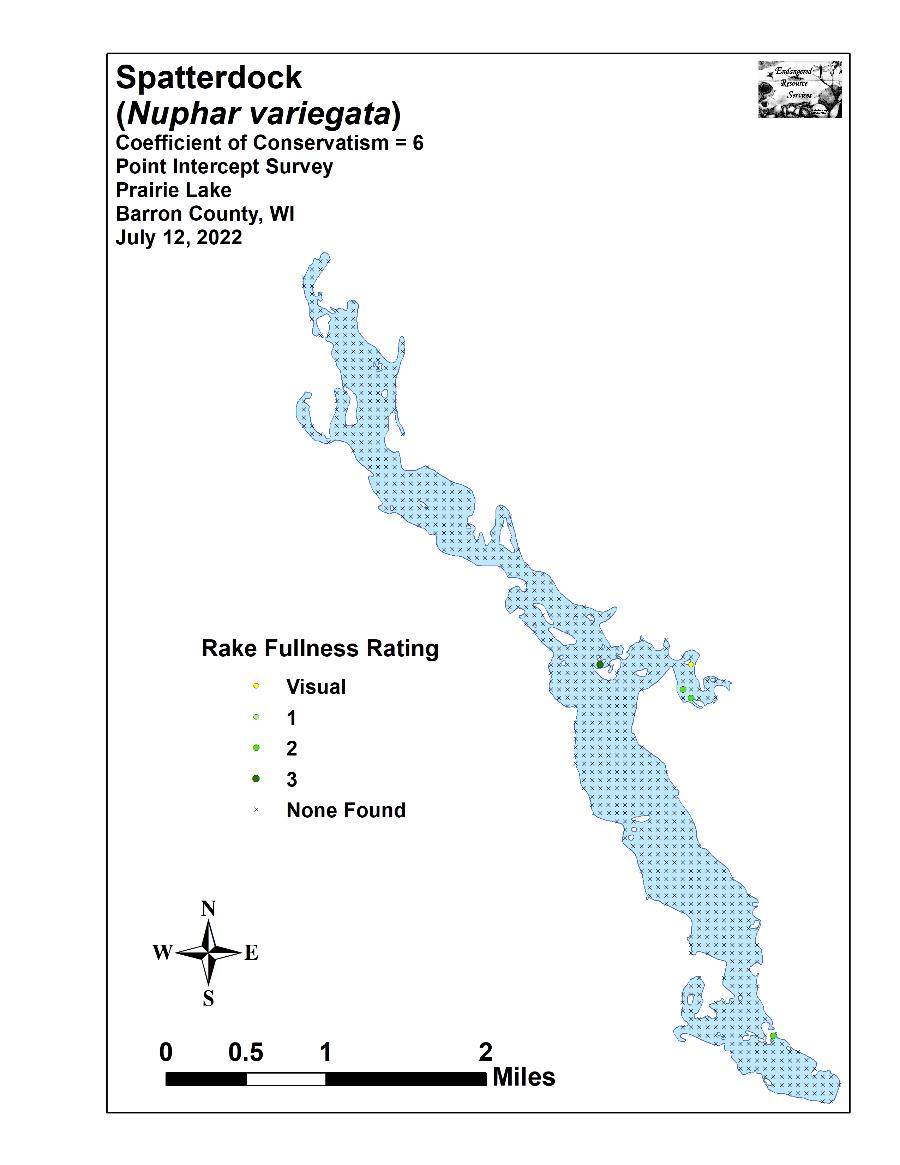 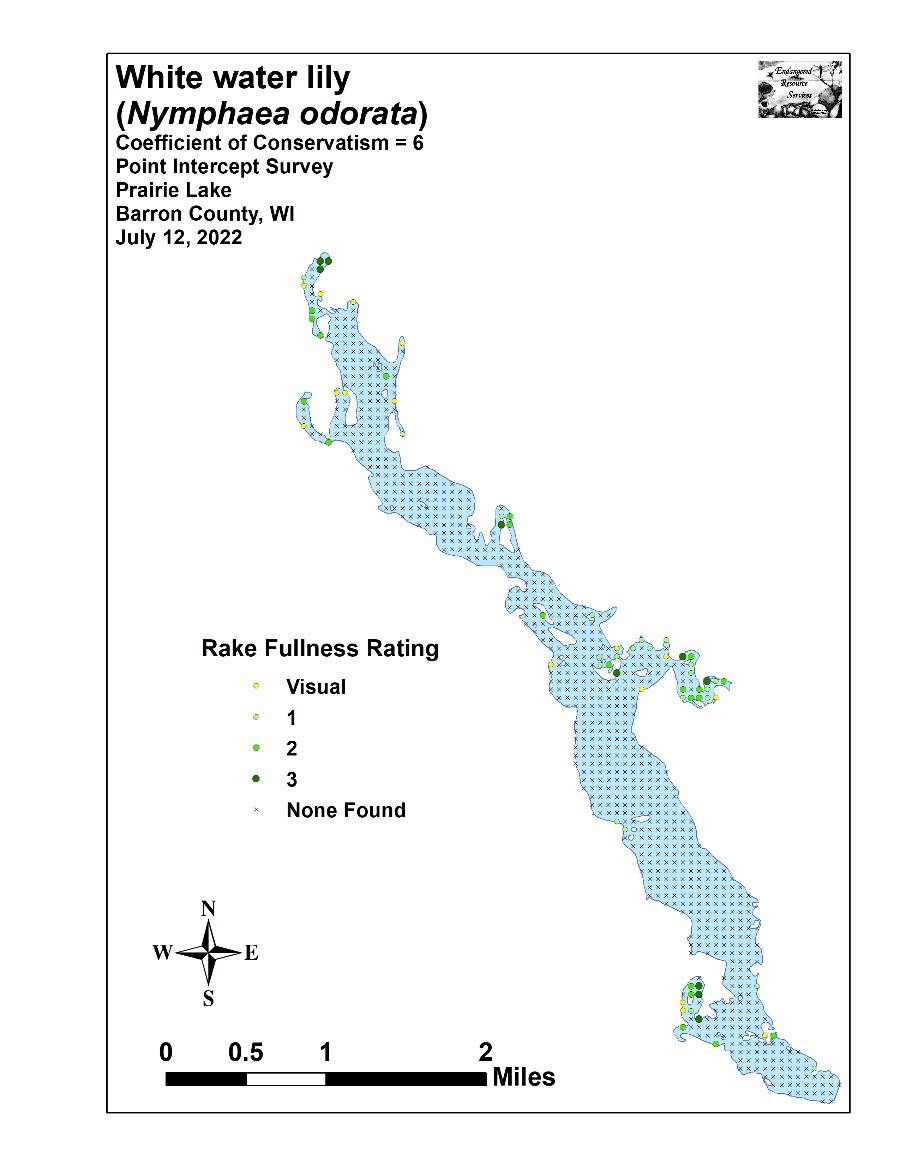 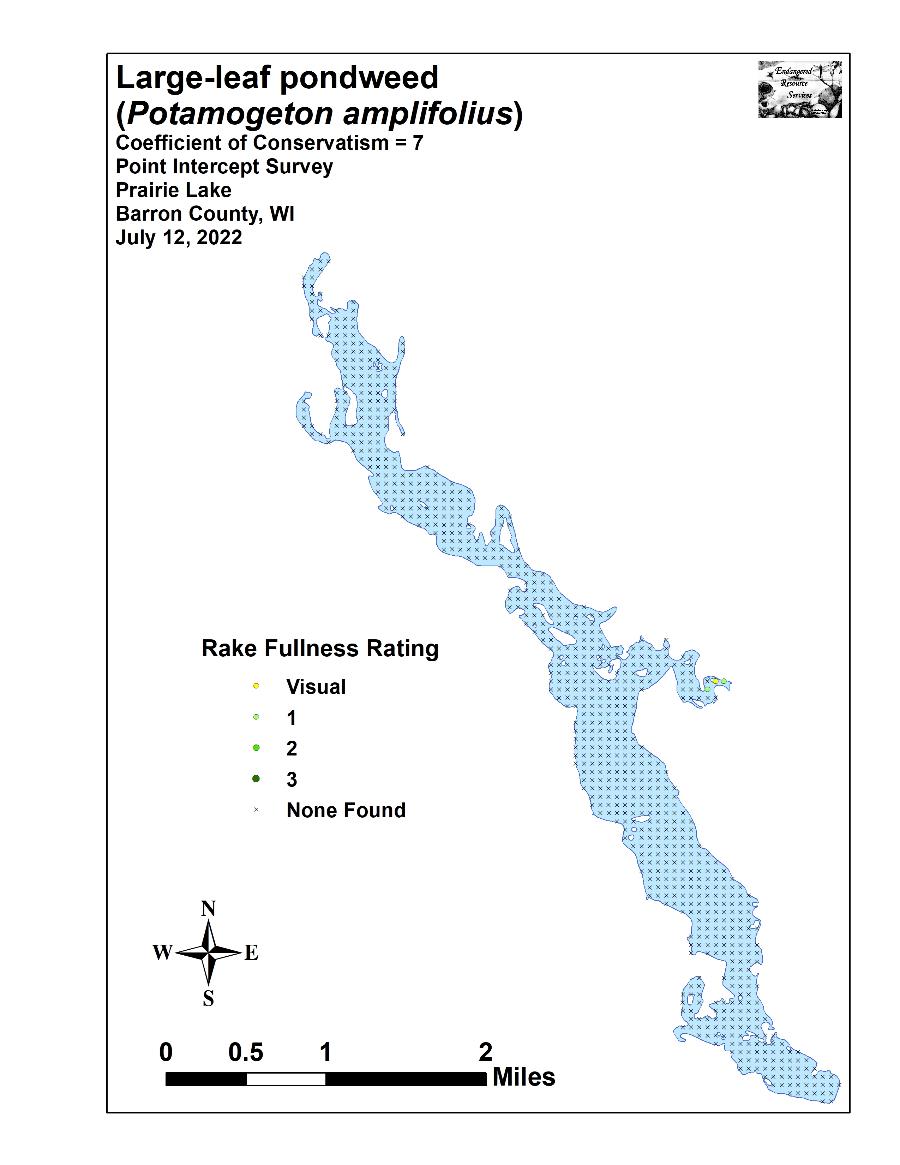 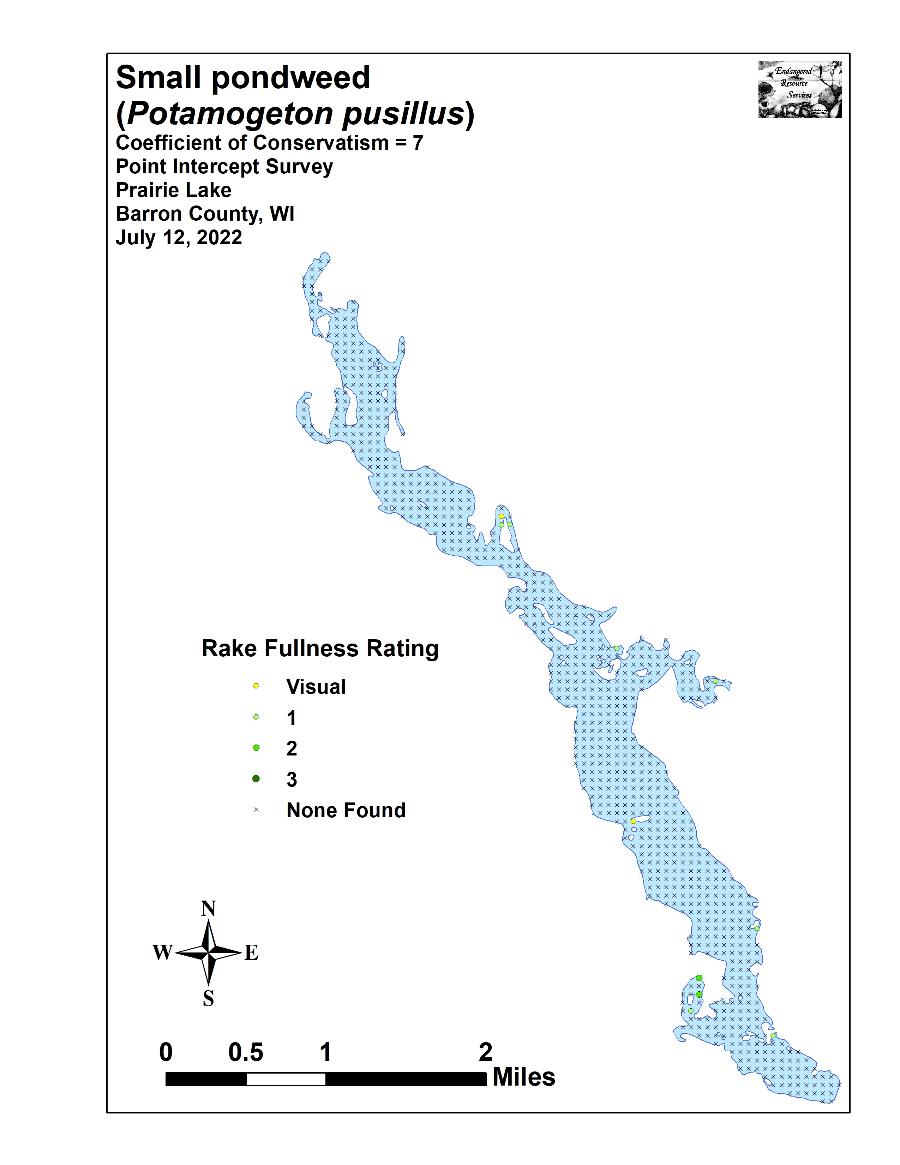 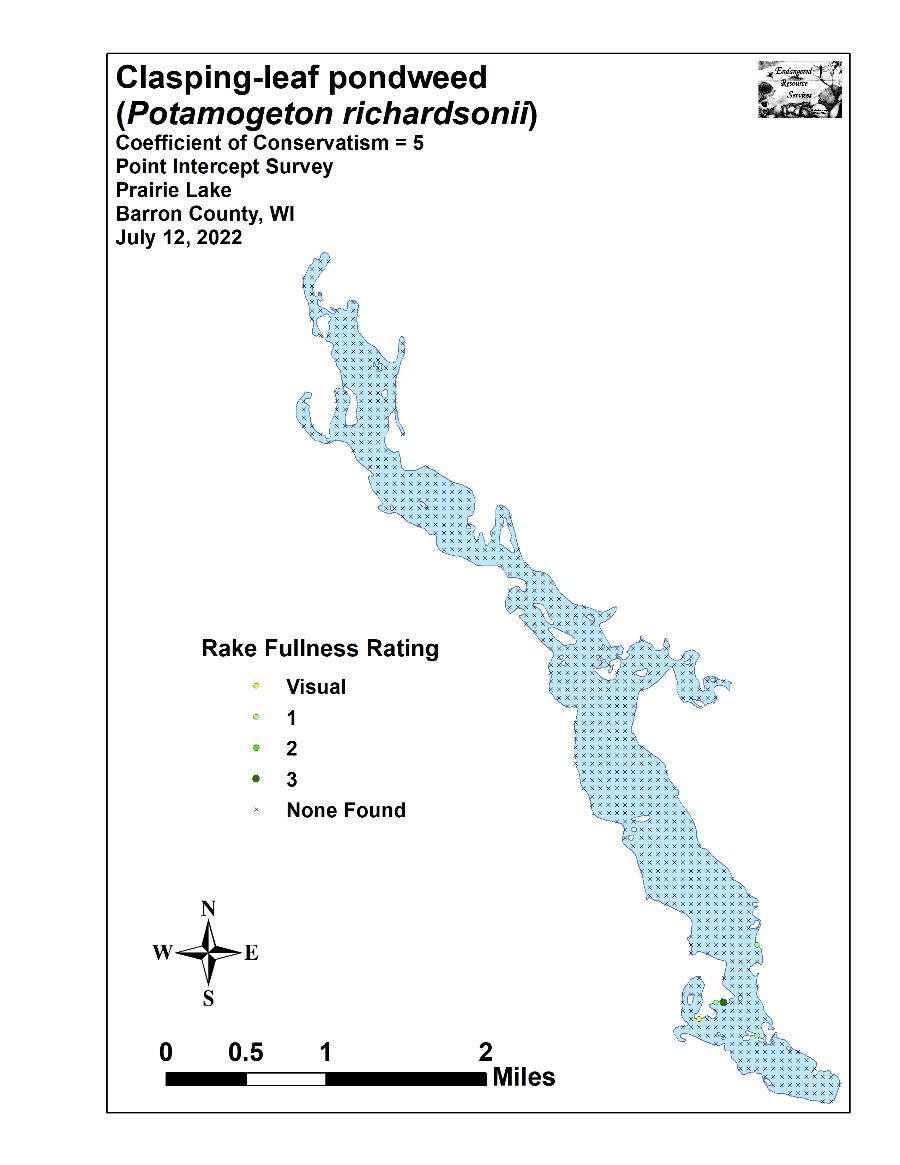 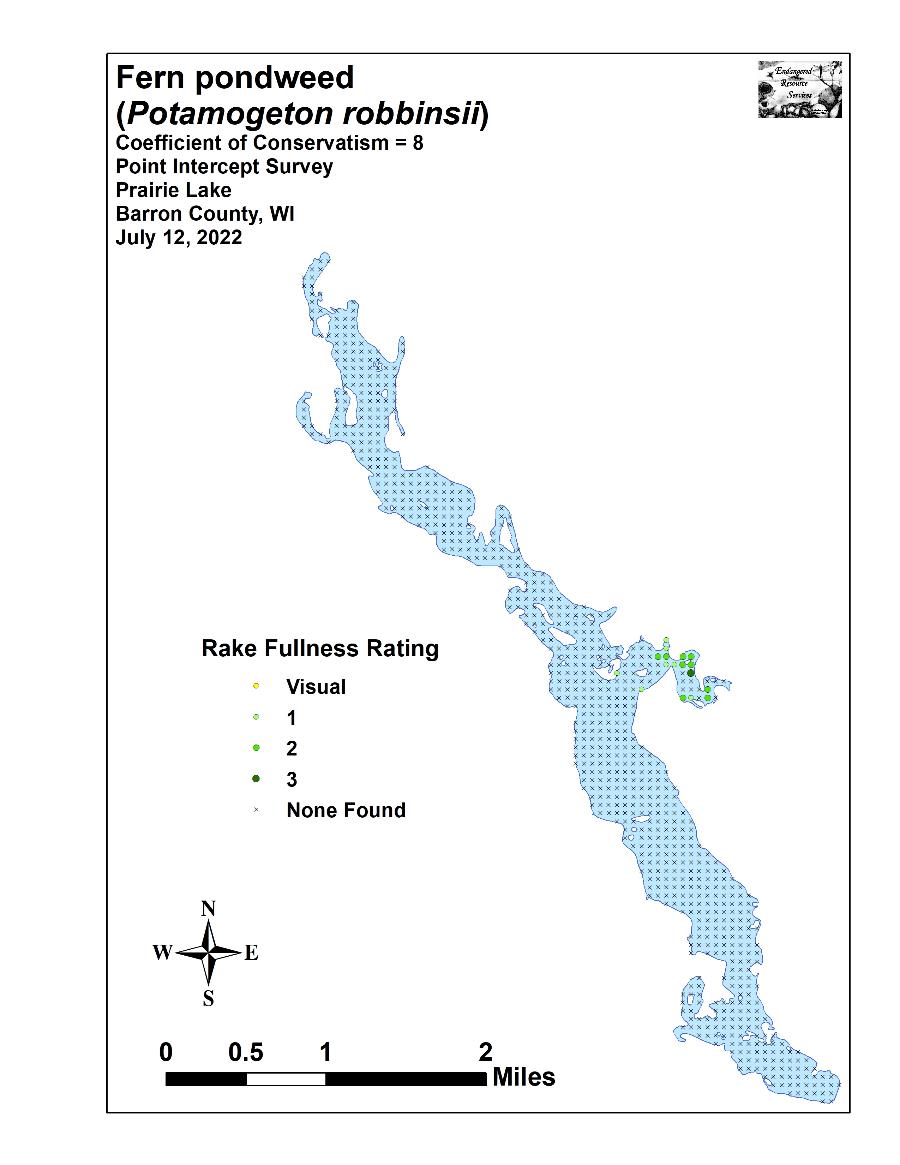 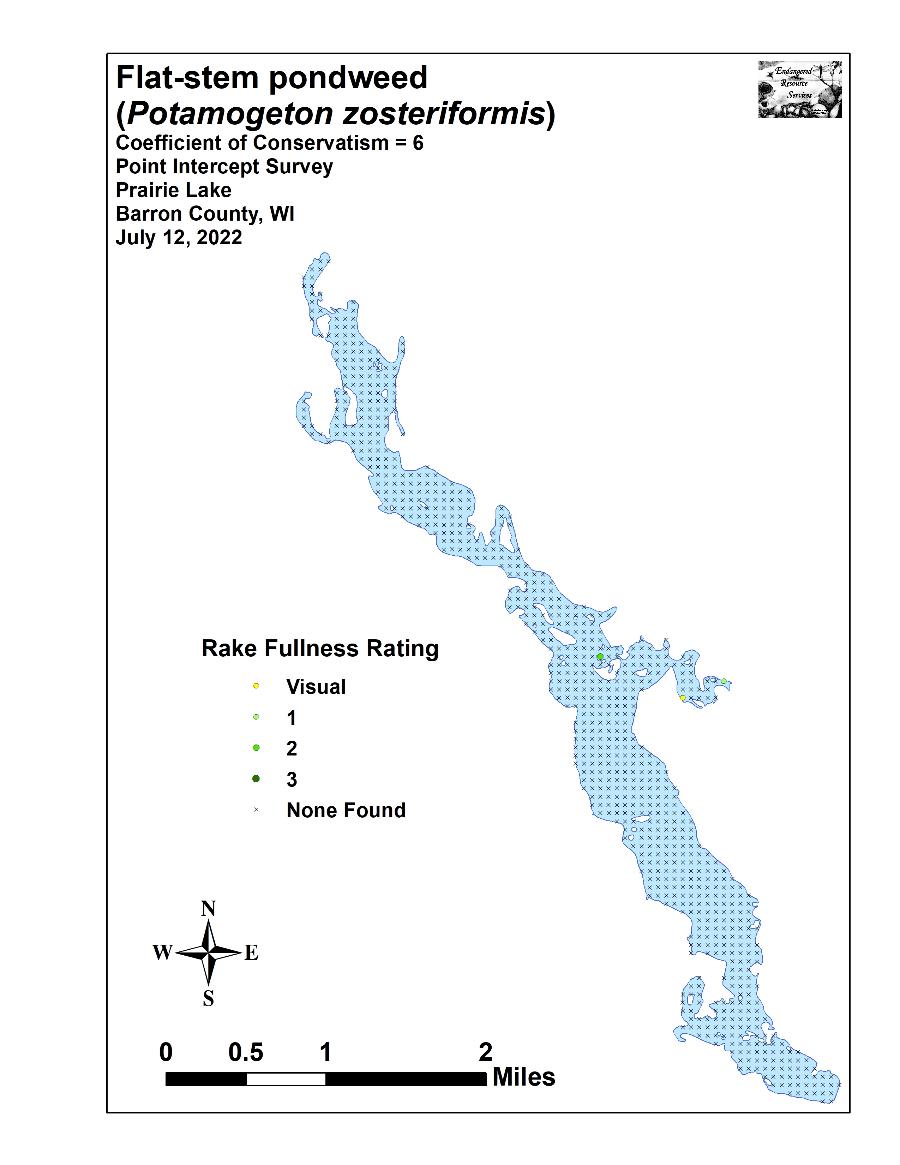 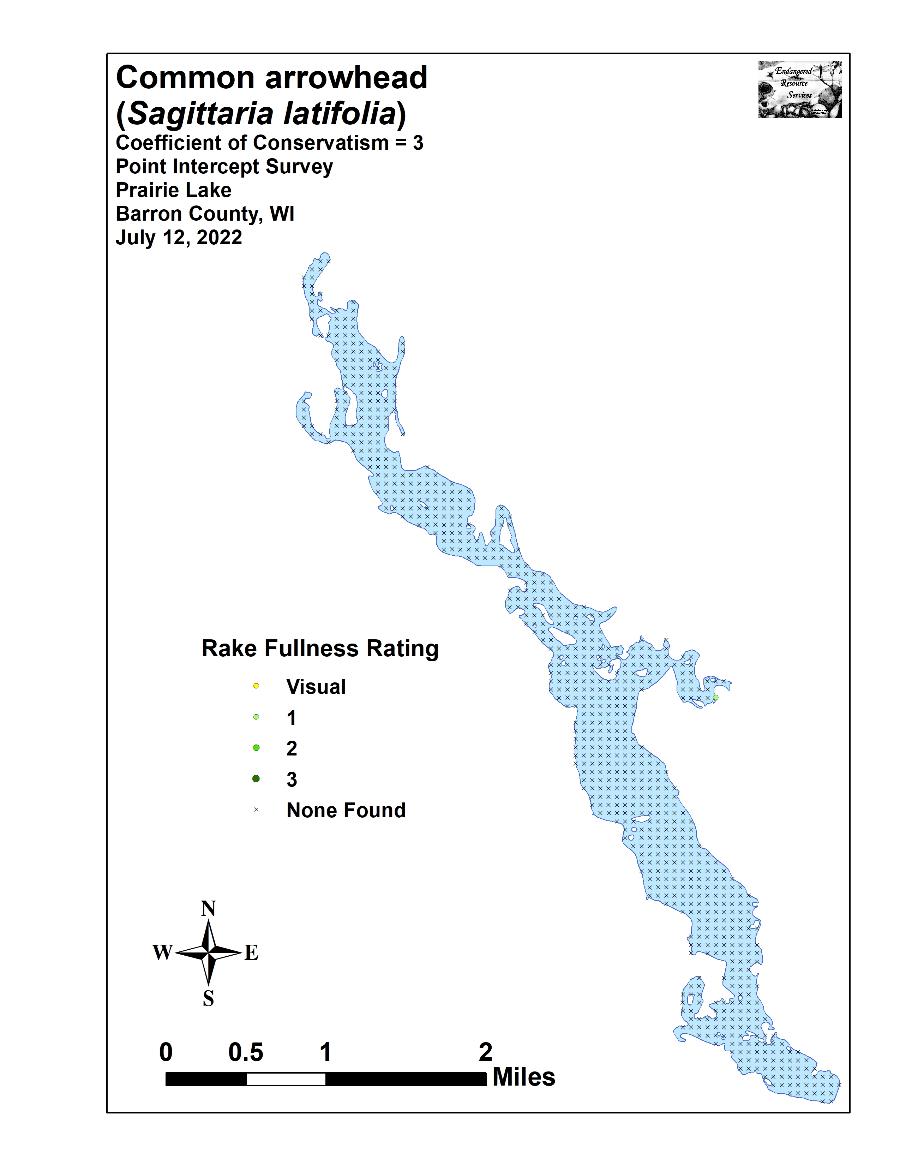 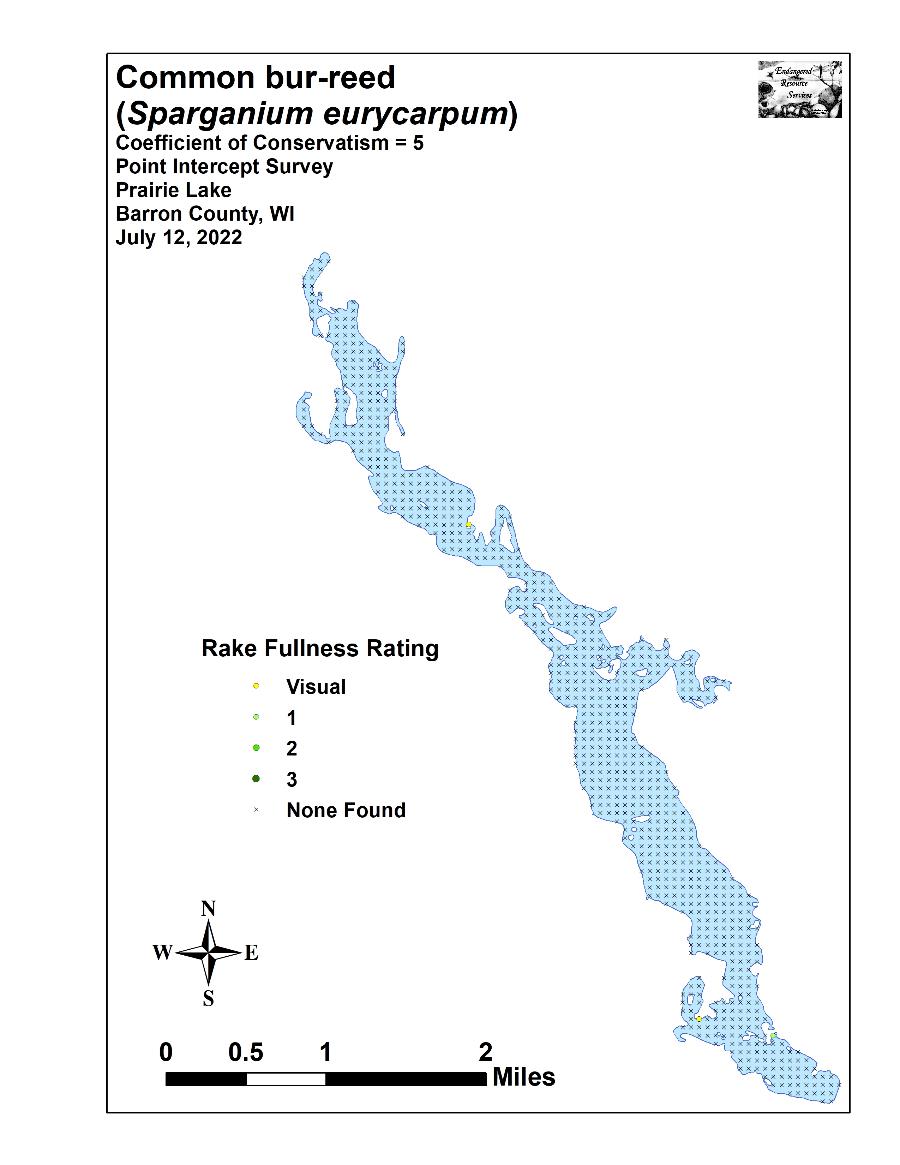 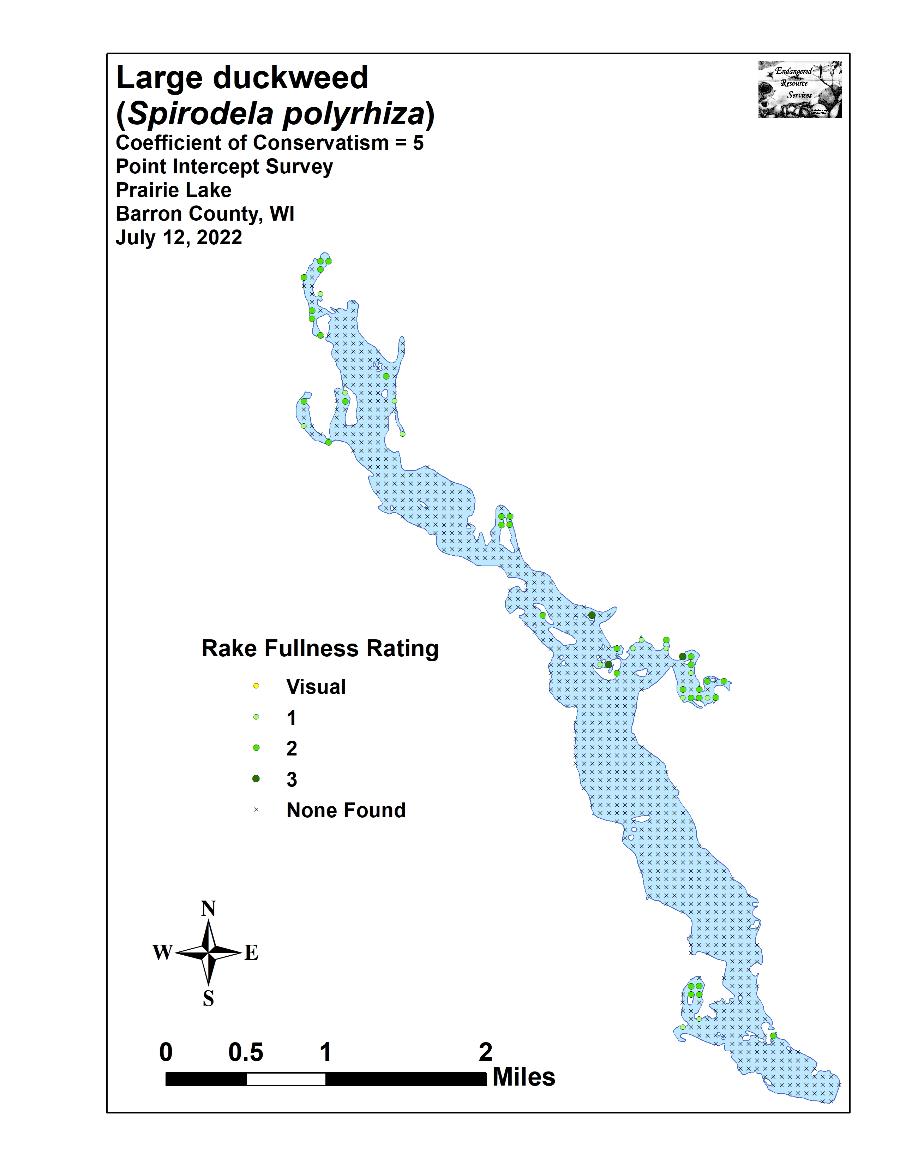 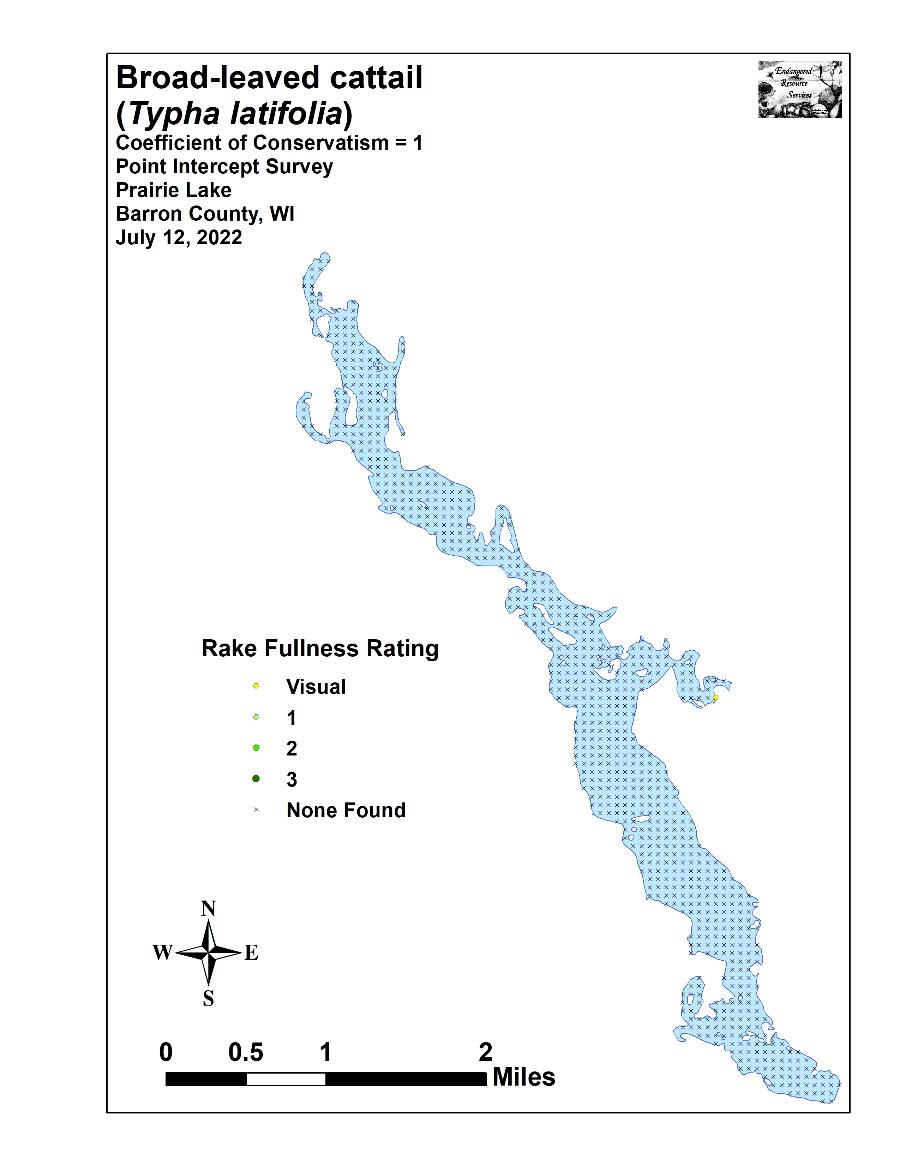 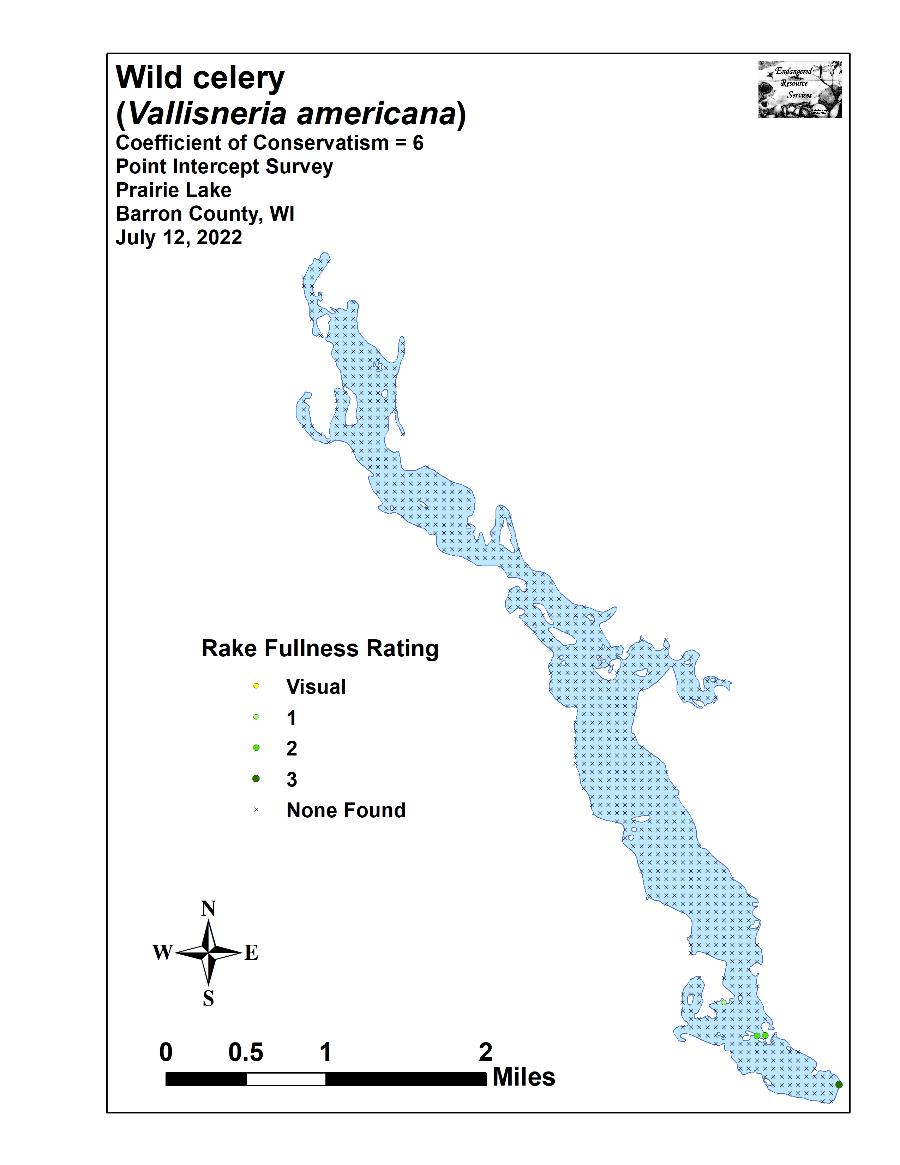 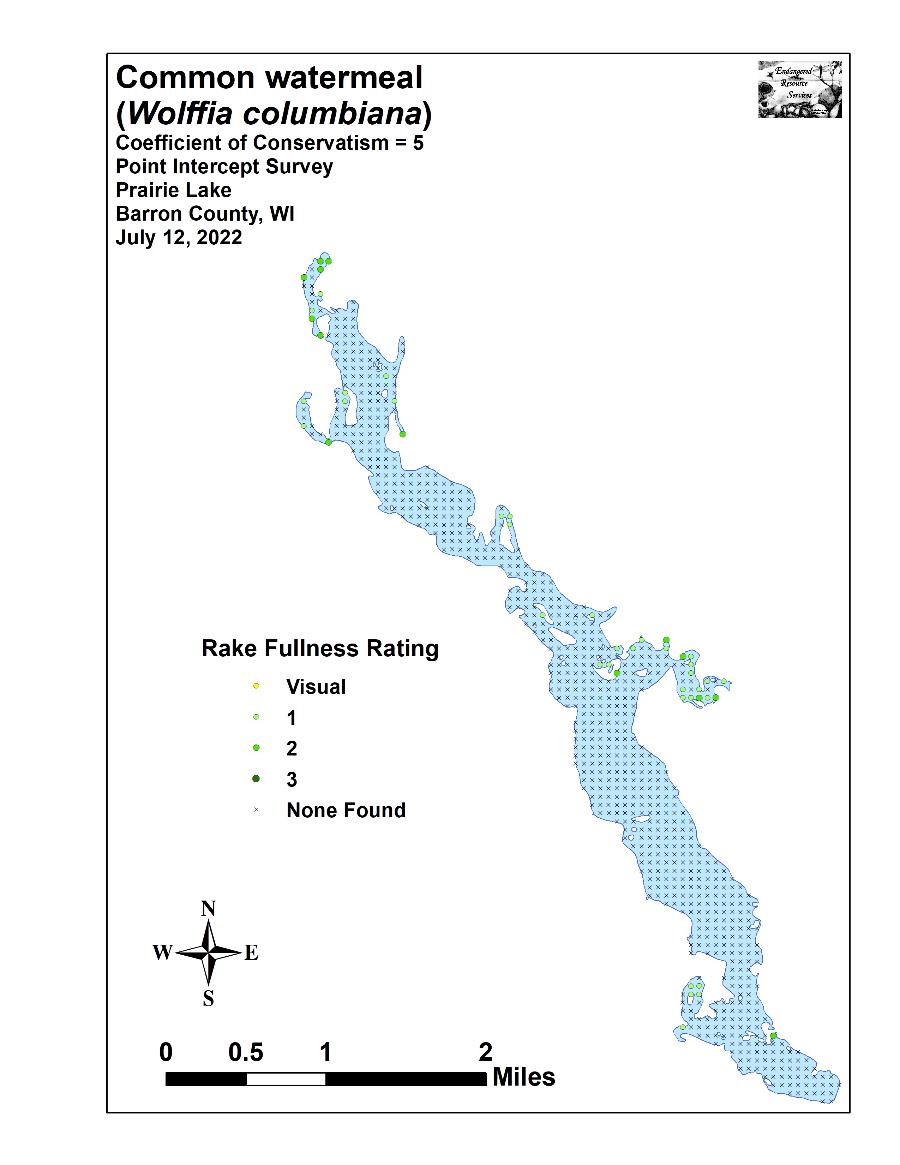 Appendix IX: July 2011 and 2022 Exotic Species Density and Distribution Maps and Aquatic Exotic Invasive Plant Species Information  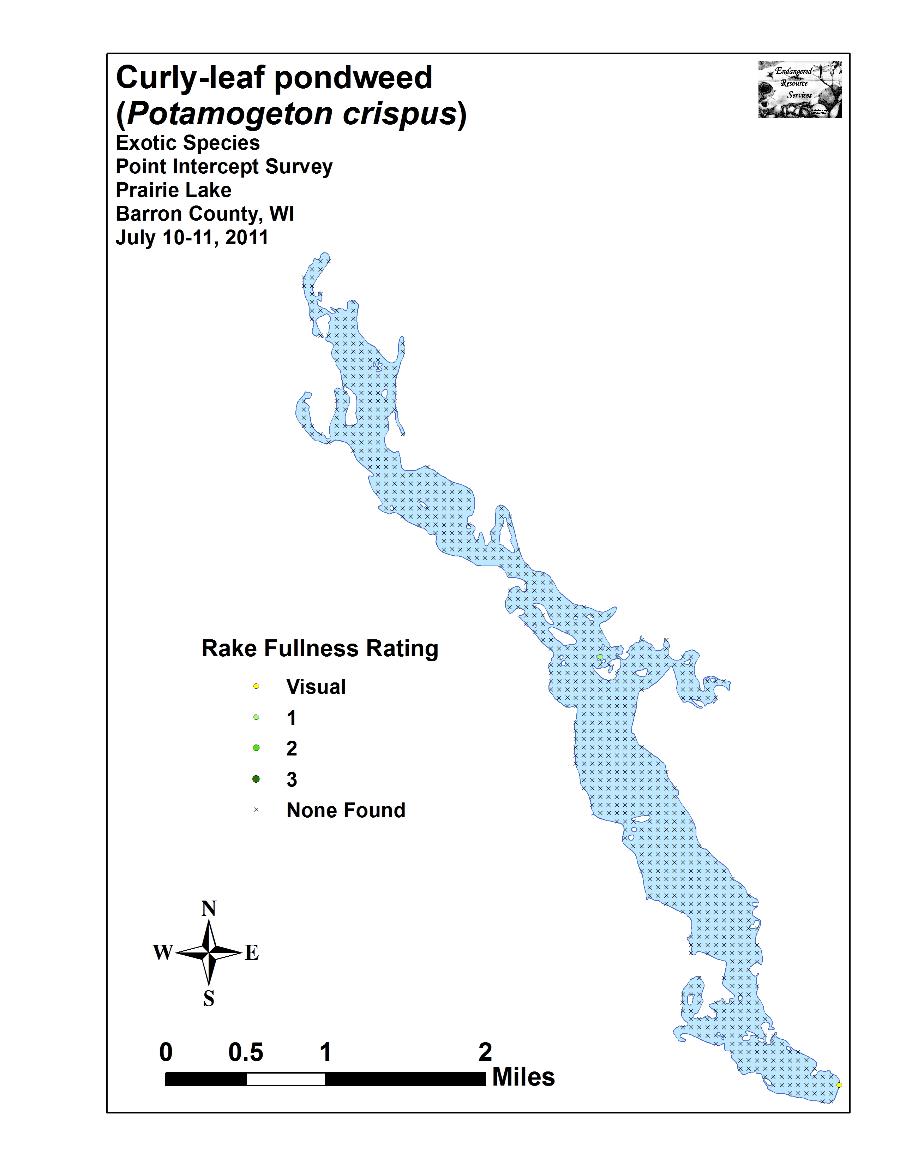 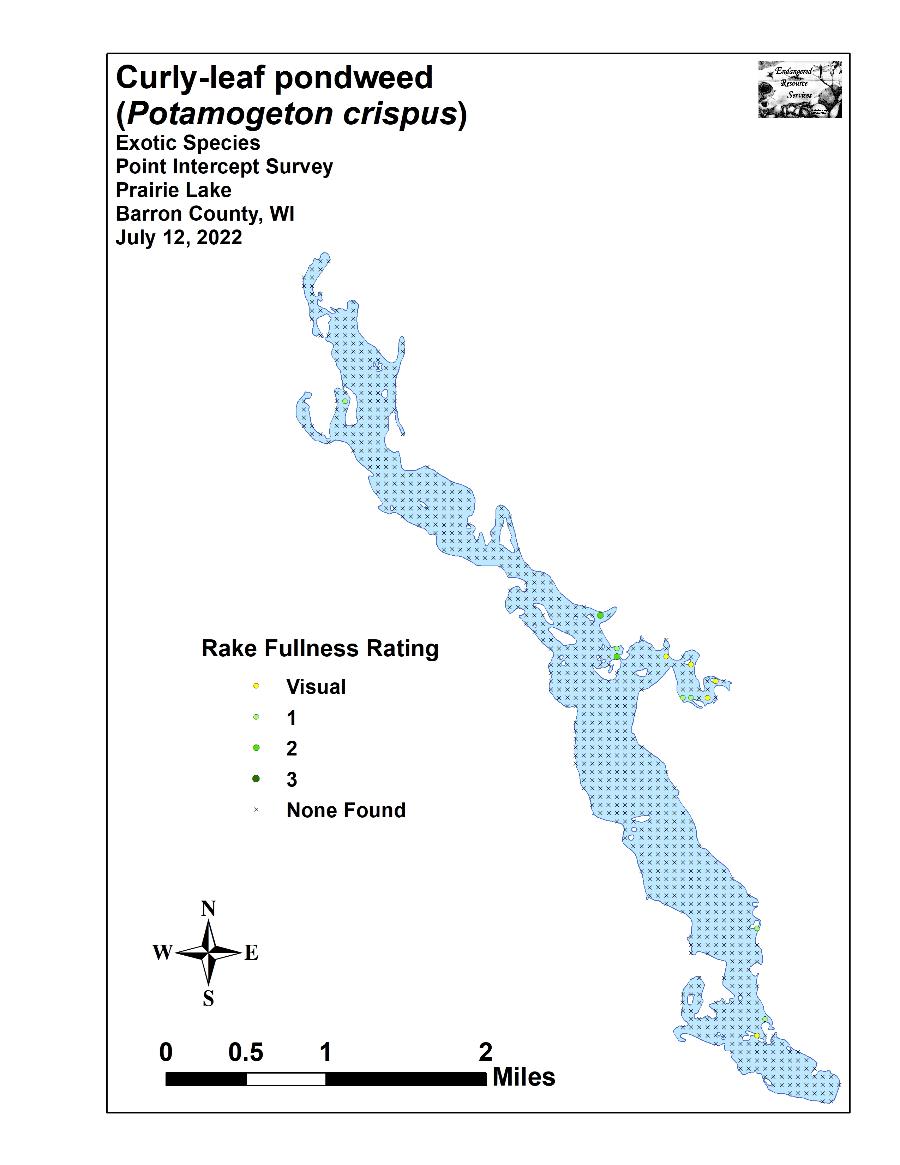 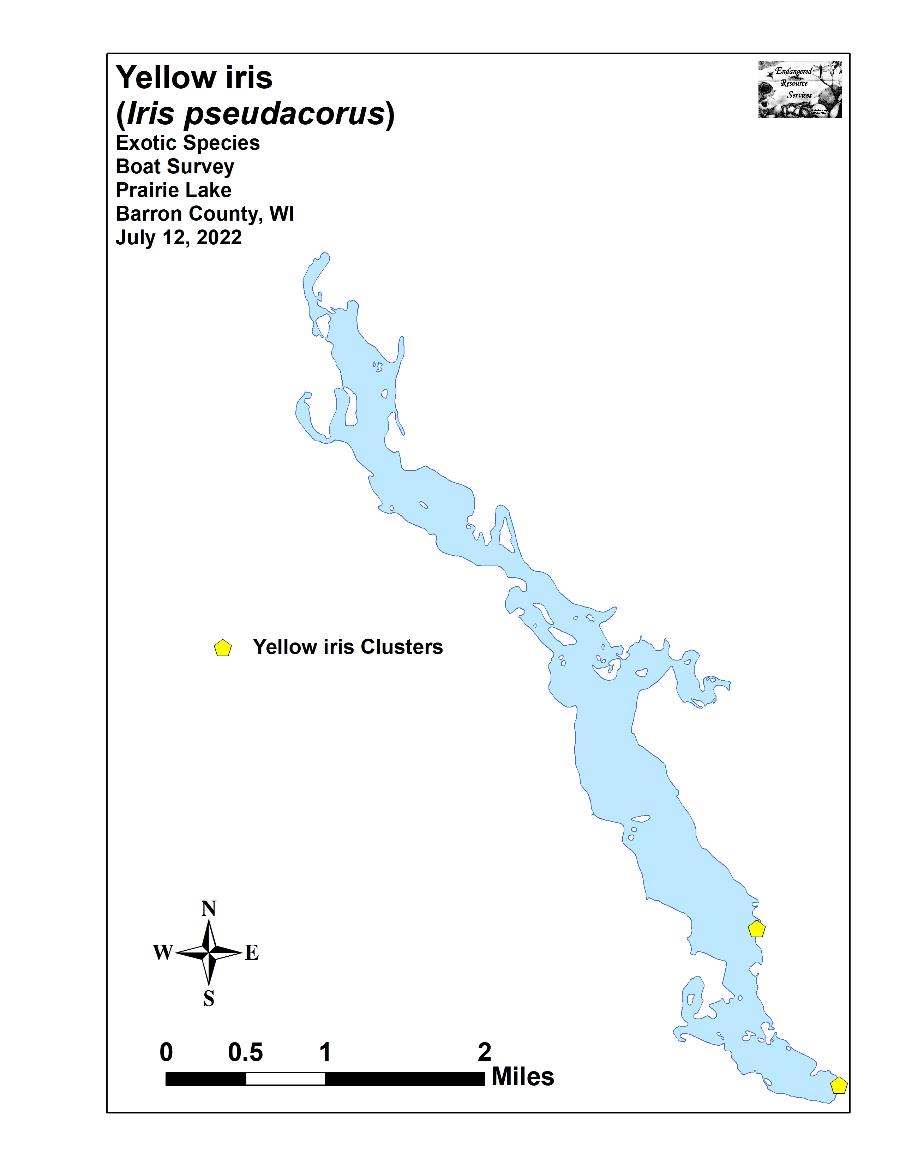 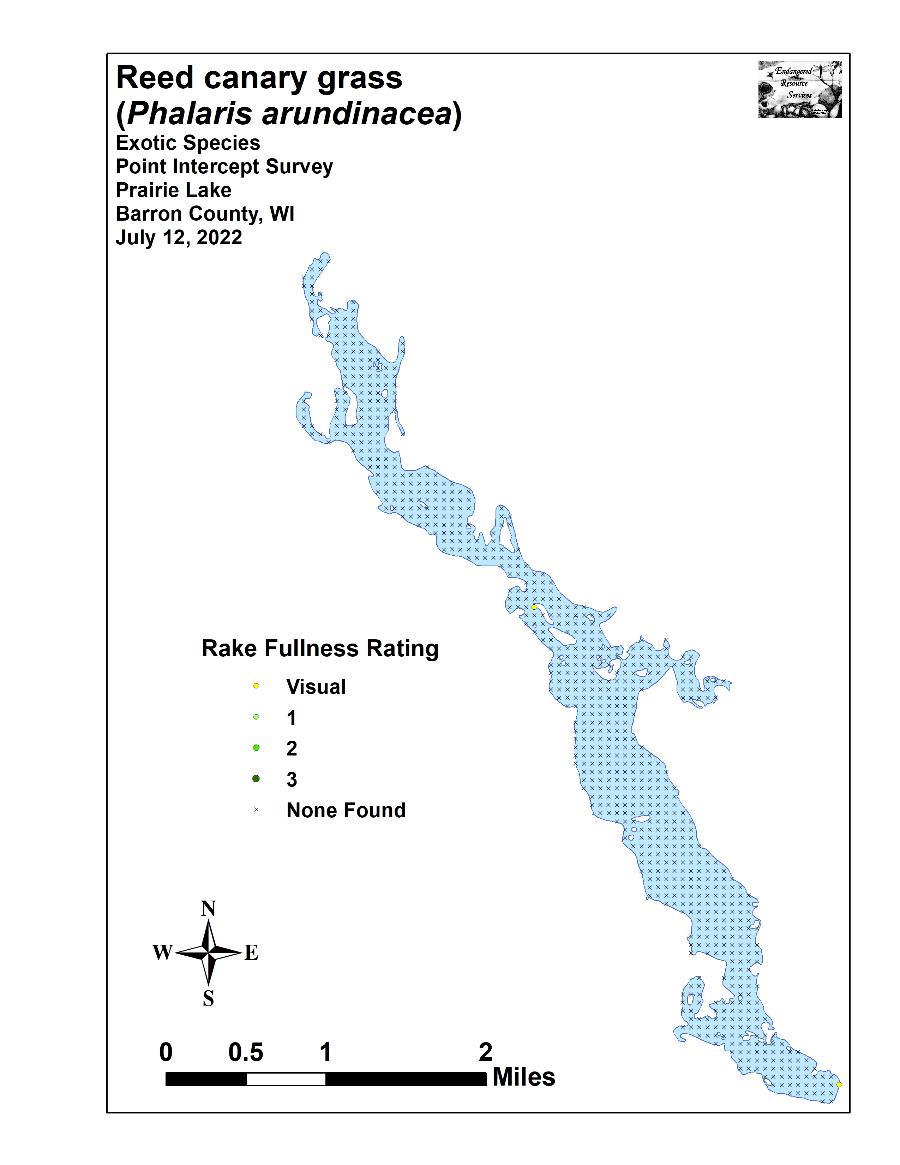 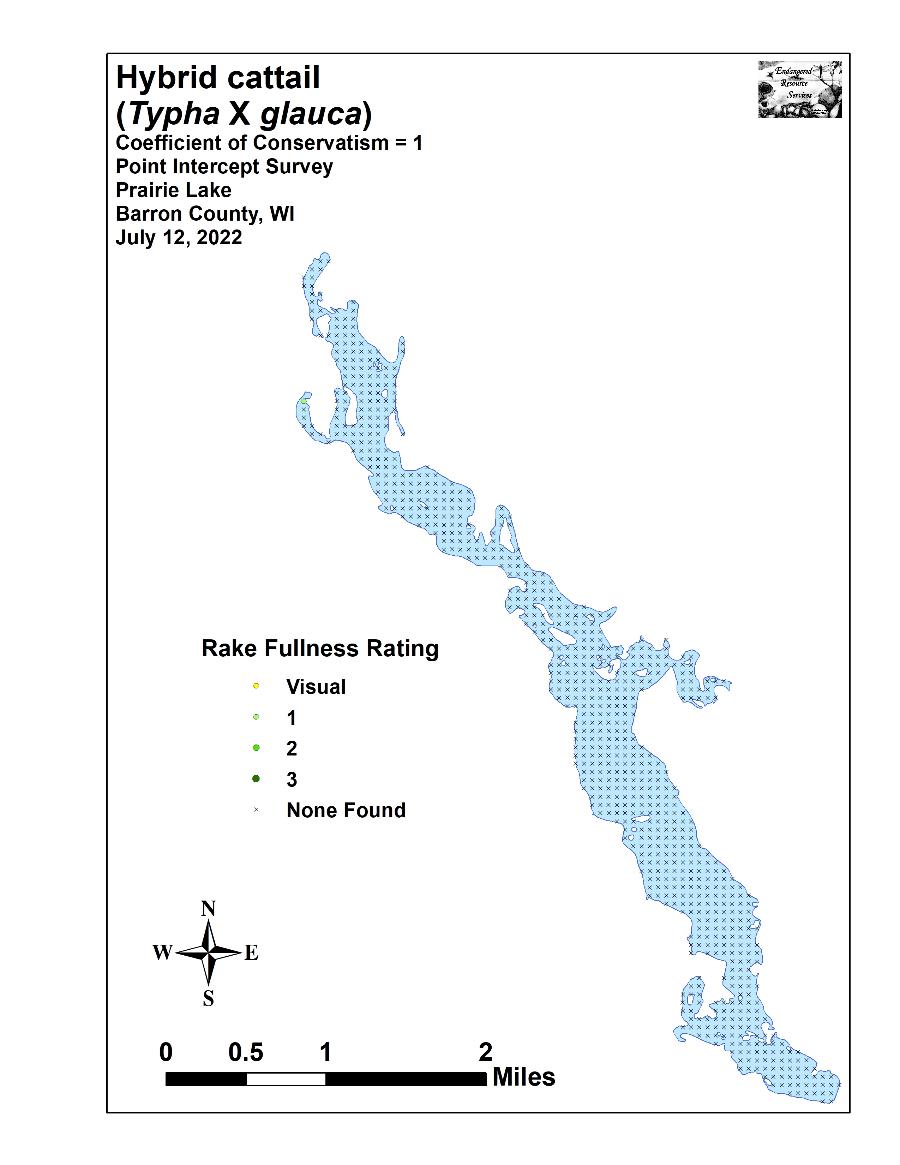 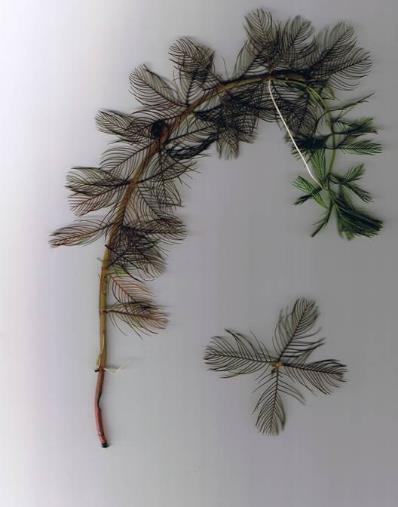 Eurasian Water-milfoil DESCRIPTION: Eurasian Water-milfoil is a submersed aquatic plant native to Europe, Asia, and northern Africa.  It is the only non-native milfoil in Wisconsin.  Like the native milfoils, the Eurasian variety has slender stems whorled by submersed feathery leaves and tiny flowers produced above the water surface.  The flowers are located in the axils of the floral bracts and are either four-petaled or without petals. The leaves are threadlike, typically uniform in diameter, and aggregated into a submersed terminal spike.  The stem thickens below the inflorescence and doubles its width further down, often curving to lie parallel with the water surface.  The fruits are four-jointed nut-like bodies.  Without flowers or fruits, Eurasian Water-milfoil is nearly impossible to distinguish from Northern Water-milfoil. Eurasian Water-milfoil has 9-21 pairs of leaflets per leaf, while Northern milfoil typically has 7-11 pairs of leaflets.  Coontail is often mistaken for the milfoils but does not have individual leaflets.DISTRIBUTION AND HABITAT: Eurasian milfoil first arrived in Wisconsin in the 1960's.  During the 1980's, it began to move from several counties in southern Wisconsin to lakes and waterways in the northern half of the state.  As of 1993, Eurasian milfoil was common in 39 Wisconsin counties (54%) and at least 75 of its lakes, including shallow bays in Lakes Michigan and Superior and Mississippi River pools.Eurasian Water-milfoil grows best in fertile, fine-textured, inorganic sediments.  In less productive lakes, it is restricted to areas of nutrient-rich sediments.  It has a history of becoming dominant in eutrophic, nutrient-rich lakes, although this pattern is not universal.  It is an opportunistic species that prefers highly disturbed lake beds, lakes receiving nitrogen and phosphorous-laden runoff, and heavily used lakes.  Optimal growth occurs in alkaline systems with a high concentration of dissolved inorganic carbon.  High water temperatures promote multiple periods of flowering and fragmentation.LIFE HISTORY AND EFFECTS OF INVASION: Unlike many other plants, Eurasian Water-milfoil does not rely on seed for reproduction.  Its seeds germinate poorly under natural conditions.  It reproduces vegetatively by fragmentation, allowing it to disperse over long distances.  The plant produces fragments after fruiting once or twice during the summer.  These shoots may then be carried downstream by water currents or inadvertently picked up by boaters.  Milfoil is readily dispersed by boats, motors, trailers, bilges, live wells, or bait buckets, and can stay alive for weeks if kept moist.Once established in an aquatic community, milfoil reproduces from shoot fragments and stolons (runners that creep along the lakebed).  As an opportunistic species, Eurasian Water-milfoil is adapted for rapid growth early in spring.  Stolons, lower stems, and roots persist over winter and store the carbohydrates that help milfoil claim the water column early in spring, photosynthesize, divide, and form a dense leaf canopy that shades out native aquatic plants.  Its ability to spread rapidly by fragmentation and effectively block out sunlight needed for native plant growth often results in monotypic stands.  Monotypic stands of Eurasian milfoil provide only a single habitat, and they threaten the integrity of aquatic communities in a number of ways; for example, dense stands disrupt predator-prey relationships by fencing out larger fish and reducing the number of nutrient-rich native plants available for waterfowl.Dense stands of Eurasian Water-milfoil also inhibit recreational uses like swimming, boating, and fishing.  Some stands have been dense enough to obstruct industrial and power generation water intakes.  The visual impact that greets the lake user on milfoil-dominated lakes is the flat yellow-green of matted vegetation, often prompting the perception that the lake is "infested" or "dead".  Cycling of nutrients from sediments to the water column by Eurasian Water-milfoil may lead to deteriorating water quality and algae blooms of infested lakes.  (Taken in its entirety from WDNR, 2010 http://www.dnr.state.wi.us/invasives/fact/milfoil.htm)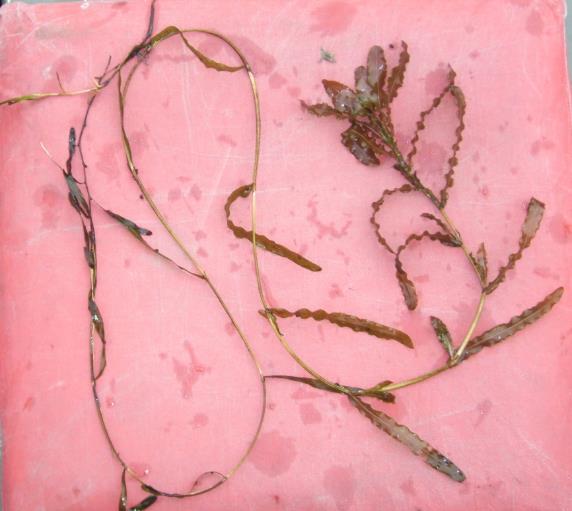 Curly-leaf pondweedDESCRIPTION: Curly-leaf pondweed is an invasive aquatic perennial that is native to Eurasia, Africa, and Australia.  It was accidentally introduced to United States waters in the mid-1880s by hobbyists who used it as an aquarium plant.  The leaves are reddish-green, oblong, and about 3 inches long, with distinct wavy edges that are finely toothed.  The stem of the plant is flat, reddish-brown and grows from 1 to 3 feet long.  The plant usually drops to the lake bottom by early July.DISTRIBUTION AND HABITAT: Curly-leaf pondweed is commonly found in alkaline and high nutrient waters, preferring soft substrate and shallow water depths.  It tolerates low light and low water temperatures.  It has been reported in all states but MaineLIFE HISTORY AND EFFECTS OF INVASION: Curly-leaf pondweed spreads through burr-like winter buds (turions), which are moved among waterways.  These plants can also reproduce by seed, but this plays a relatively small role compared to the vegetative reproduction through turions. New plants form under the ice in winter, making curly-leaf pondweed one of the first nuisance aquatic plants to emerge in the spring. It becomes invasive in some areas because of its tolerance for low light and low water temperatures.  These tolerances allow it to get a head start on and out compete native plants in the spring.  In mid-summer, when most aquatic plants are growing, curly-leaf pondweed plants are dying off.  Plant die-offs may result in a critical loss of dissolved oxygen.  Furthermore, the decaying plants can increase nutrients which contribute to algal blooms, as well as create unpleasant stinking messes on beaches.  Curly-leaf pondweed forms surface mats that interfere with aquatic recreation.  (Taken in its entirety from WDNR, 2010 http://www.dnr.state.wi.us/invasives/fact/curlyleaf_pondweed.htm)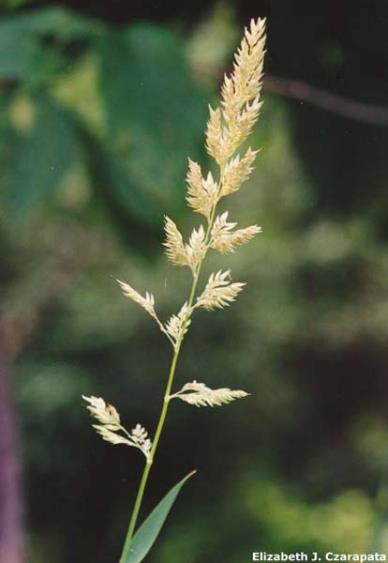 Reed canary grassDESCRIPTION: Reed canary grass is a large, coarse grass that reaches 2 to 9 feet in height.  It has an erect, hairless stem with gradually tapering leaf blades 3 1/2 to 10 inches long and 1/4 to 3/4 inch in width.  Blades are flat and have a rough texture on both surfaces.  The lead ligule is membranous and long.  The compact panicles are erect or slightly spreading (depending on the plant's reproductive stage) and range from 3 to 16 inches long with branches 2 to 12 inches in length. Single flowers occur in dense clusters in May to mid-June.  They are green to purple at first and change to beige over time.  This grass is one of the first to sprout in spring and forms a thick rhizome system that dominates the subsurface soil. Seeds are shiny brown in color.Both Eurasian and native ecotypes of reed canary grass are thought to exist in the U.S.  The Eurasian variety is considered more aggressive, but no reliable method exists to tell the ecotypes apart.  It is believed that the vast majority of our reed canary grass is derived from the Eurasian ecotype. Agricultural cultivars of the grass are widely planted.Reed canary grass also resembles non-native orchard grass (Dactylis glomerata), but can be distinguished by its wider blades, narrower, more pointed inflorescence, and the lack of hairs on glumes and lemmas (the spikelet scales).  Additionally, bluejoint grass (Calamagrostis canadensis) may be mistaken for reed canary in areas where orchard grass is rare, especially in the spring.  The highly transparent ligule on reed canary grass is helpful in distinguishing it from the others.  Ensure positive identification before attempting control.DISTRIBUTION AND HABITAT: Reed canary grass is a cool-season, sod-forming, perennial wetland grass native to temperate regions of Europe, Asia, and North America.  The Eurasian ecotype has been selected for its vigor and has been planted throughout the U.S. since the 1800's for forage and erosion control.  It has become naturalized in much of the northern half of the U.S. and is still being planted on steep slopes and banks of ponds and created wetlands.Reed canary grass can grow on dry soils in upland habitats and in the partial shade of oak woodlands, but does best on fertile, moist organic soils in full sun.  This species can invade most types of wetlands, including marshes, wet prairies, sedge meadows, fens, stream banks, and seasonally wet areas; it also grows in disturbed areas such as berms and spoil piles. LIFE HISTORY AND EFFECTS OF INVASION: Reed canary grass reproduces by seed or creeping rhizomes.  It spreads aggressively.  The plant produces leaves and flower stalks for 5 to 7 weeks after germination in early spring, then spreads laterally.  Growth peaks in mid-June and declines in mid-August.  A second growth spurt occurs in the fall.  The shoots collapse in mid to late summer, forming a dense, impenetrable mat of stems and leaves.  The seeds ripen in late June and shatter when ripe.  Seeds may be dispersed from one wetland to another by waterways, animals, humans, or machines.This species prefers disturbed areas but can easily move into native wetlands. Reed canary grass can invade a disturbed wetland in less than twelve years.  Invasion is associated with disturbances including ditching of wetlands, stream channelization, deforestation of swamp forests, sedimentation, and intentional planting.  The difficulty of selective control makes reed canary grass invasion of particular concern.  Over time, it forms large, monotypic stands that harbor few other plant species and are subsequently of little use to wildlife.  Once established, reed canary grass dominates an area by building up a tremendous seed bank that can eventually erupt, germinate, and recolonize treated sites.  (Taken in its entirety from WDNR, 2010 http://www.dnr.state.wi.us/invasives/fact/reed_canary.htm)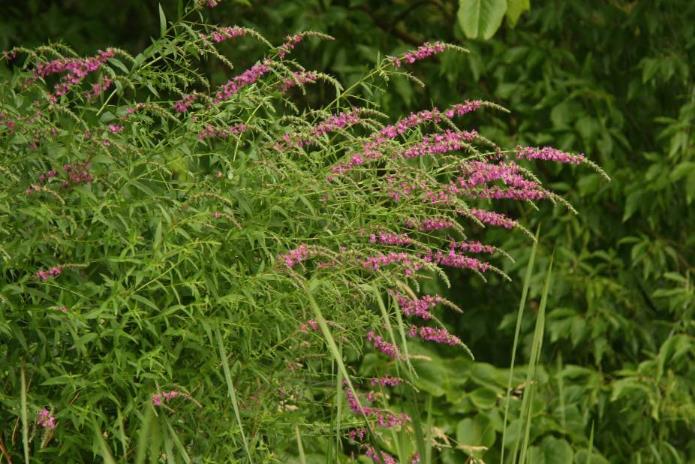 Purple loosestrife(Photo Courtesy Brian M. Collins)DESCRIPTION: Purple loosestrife is a perennial herb 3-7 feet tall with a dense bushy growth of 1-50 stems.  The stems, which range from green to purple, die back each year.  Showy flowers vary from purple to magenta, possess 5-6 petals aggregated into numerous long spikes, and bloom from August to September.  Leaves are opposite, nearly linear, and attached to four-sided stems without stalks.  It has a large, woody taproot with fibrous rhizomes that form a dense mat. This species may be confused with the native wing-angled loosestrife (Lythrum alatum) found in moist prairies or wet meadows. The latter has a winged, square stem and solitary paired flowers in the leaf axils.  It is generally a smaller plant than the Eurasian loosestrife. By law, purple loosestrife is a nuisance species in Wisconsin.  It is illegal to sell, distribute, or cultivate the plants or seeds, including any of its cultivars. DISTRIBUTION AND HABITAT: Purple loosestrife is a wetland herb that was introduced as a garden perennial from Europe during the 1800's.  It is still promoted by some horticulturists for its beauty as a landscape plant, and by beekeepers for its nectar-producing capability.  Currently, about 24 states have laws prohibiting its importation or distribution because of its aggressively invasive characteristics.  It has since extended its range to include most temperate parts of the United States and Canada.  The plant's reproductive success across North America can be attributed to its wide tolerance of physical and chemical conditions characteristic of disturbed habitats, and its ability to reproduce prolifically by both seed dispersal and vegetative propagation.  The absence of natural predators, like European species of herbivorous beetles that feed on the plant's roots and leaves, also contributes to its proliferation in North AmericaLIFE HISTORY AND EFFECTS OF INVASION: Purple loosestrife can germinate successfully on substrates with a wide range of pH.  Optimum substrates for growth are moist soils of neutral to slightly acidic pH, but it can exist in a wide range of soil types.  Most seedling establishment occurs in late spring and early summer when temperatures are high. Purple loosestrife spreads mainly by seed, but it can also spread vegetatively from root or stem segments.  A single stalk can produce from 100,000 to 300,000 seeds per year.  Seed survival is up to 60-70%, resulting in an extensive seed bank.  Mature plants with up to 50 shoots grow over 2 meters high and produce more than two million seeds a year.  Germination is restricted to open, wet soils and requires high temperatures, but seeds remain viable in the soil for many years.  Even seeds submerged in water can live for approximately 20 months.  Most of the seeds fall near the parent plant, but water, animals, boats, and humans can transport the seeds long distances.  Vegetative spread through local perturbation is also characteristic of loosestrife; clipped, trampled, or buried stems of established plants may produce shoots and roots.  Plants may be quite large and several years old before they begin flowering.  It is often very difficult to locate non-flowering plants, so monitoring for new invasions should be done at the beginning of the flowering period in mid-summer. Any sunny or partly shaded wetland is susceptible to purple loosestrife invasion.  Vegetative disturbances such as water drawdown or exposed soil accelerate the process by providing ideal conditions for seed germination.  Invasion usually begins with a few pioneering plants that build up a large seed bank in the soil for several years.  When the right disturbance occurs, loosestrife can spread rapidly, eventually taking over the entire wetland.  The plant can also make morphological adjustments to accommodate changes in the immediate environment; for example, a decrease in light level will trigger a change in leaf morphology.  The plant's ability to adjust to a wide range of environmental conditions gives it a competitive advantage; coupled with its reproductive strategy, purple loosestrife tends to create monotypic stands that reduce biotic diversity. Purple loosestrife displaces native wetland vegetation and degrades wildlife habitat.  As native vegetation is displaced, rare plants are often the first species to disappear.  Eventually, purple loosestrife can overrun wetlands thousands of acres in size, and almost entirely eliminate the open water habitat. The plant can also be detrimental to recreation by choking waterways.  (Taken in its entirety from WDNR, 2010 http://www.dnr.state.wi.us/invasives/fact/loosestrife.htm)Appendix X:  Glossary of Biological Terms	(Adapted from UWEX 2010) Aquatic:organisms that live in or frequent water. Cultural Eutrophication: accelerated eutrophication that occurs as a result of human activities in the watershed that increase nutrient loads in runoff water that drains into lakes. Dissolved Oxygen (DO): the amount of free oxygen absorbed by the water and available to aquatic organisms for respiration; amount of oxygen dissolved in a certain amount of water at a particular temperature and pressure, often expressed as a concentration in parts of oxygen per million parts of water. Diversity: number and evenness of species in a particular community or habitat. Drainage lakes: Lakes fed primarily by streams and with outlets into streams or rivers.  They are more subject to surface runoff problems but generally have shorter residence times than seepage lakes. Watershed protection is usually needed to manage lake water quality. Ecosystem: a system formed by the interaction of a community of organisms with each other and with the chemical and physical factors making up their environment. Eutrophication: the process by which lakes and streams are enriched by nutrients, and the resulting increase in plant and algae growth.  This process includes physical, chemical, and biological changes that take place after a lake receives inputs for plant nutrients--mostly nitrates and phosphates--from natural erosion and runoff from the surrounding land basin.  The extent to which this process has occurred is reflected in a lake's trophic classification: oligotrophic (nutrient poor), mesotrophic (moderately productive), and eutrophic (very productive and fertile). Exotic: a non-native species of plant or animal that has been introduced. Habitat: the place where an organism lives that provides an organism's needs for water, food, and shelter.  It includes all living and non-living components with which the organism interacts. Limnology: the study of inland lakes and waters. Littoral: the near shore shallow water zone of a lake, where aquatic plants grow. Macrophytes: Refers to higher (multi-celled) plants growing in or near water.  Macrophytes are beneficial to lakes because they produce oxygen and provide substrate for fish habitat and aquatic insects.  Overabundance of such plants, especially problem species, is related to shallow water depth and high nutrient levels. Nutrients: elements or substances such as nitrogen and phosphorus that are necessary for plant growth.  Large amounts of these substances can become a nuisance by promoting excessive aquatic plant growth. Organic Matter: elements or material containing carbon, a basic component of all living matter. Photosynthesis: the process by which green plants convert carbon dioxide (CO2) dissolved in water to sugar and oxygen using sunlight for energy.  Photosynthesis is essential in producing a lake's food base, and is an important source of oxygen for many lakes. Phytoplankton: microscopic plants found in the water.  Algae or one-celled (phytoplankton) or multicellular plants either suspended in water (Plankton) or attached to rocks and other substrates (periphyton).  Their abundance, as measured by the amount of chlorophyll a (green pigment) in an open water sample, is commonly used to classify the trophic status of a lake.  Numerous species occur.  Algae are an essential part of the lake ecosystem and provides the food base for most lake organisms, including fish.  Phytoplankton populations vary widely from day to day, as life cycles are short. Plankton: small plant organisms (phytoplankton and nanoplankton) and animal organisms (zooplankton) that float or swim weakly though the water. ppm: parts per million; units per equivalent million units; equal to milligrams per liter (mg/l) Richness: number of species in a particular community or habitat. Rooted Aquatic Plants: (macrophytes) Refers to higher (multi-celled) plants growing in or near water.  Macrophytes are beneficial to lakes because they produce oxygen and provide substrate for fish habitat and aquatic insects.  Overabundance of such plants, especially problem species, is related to shallow water depth and high nutrient levels. Runoff: water that flows over the surface of the land because the ground surface is impermeable or unable to absorb the water. Secchi Disc: An 8-inch diameter plate with alternating quadrants painted black and white that is used to measure water clarity (light penetration).  The disc is lowered into water until it disappears from view.  It is then raised until just visible.  An average of the two depths, taken from the shaded side of the boat, is recorded as the Secchi disc reading.  For best results, the readings should be taken on sunny, calm days. Seepage lakes: Lakes without a significant inlet or outlet, fed by rainfall and groundwater.  Seepage lakes lose water through evaporation and groundwater moving on a down gradient.  Lakes with little groundwater inflow tend to be naturally acidic and most susceptible to the effects of acid rain.  Seepage lakes often have long, residence times.  and lake levels fluctuate with local groundwater levels.  Water quality is affected by groundwater quality and the use of land on the shoreline. Turbidity: degree to which light is blocked because water is muddy or cloudy. Watershed: the land area draining into a specific stream, river, lake, or other body of water. These areas are divided by ridges of high land. Zooplankton: Microscopic or barely visible animals that eat algae.  These suspended plankton are an important component of the lake food chain and ecosystem. For many fish, they are the primary source of food.Appendix XI:  June and July 2022 Survey Data SpreadsheetsPrairieLakeBarronCoWBIC2094100CLPPISurvey67and9-1022MBerg ERSLLC.xlsxPrairieLakeBarronCoWBIC2094100PISurvey71222MBerg ERSLLC.xlsxBed Number2022 Acreage2011 AcreageDiff.Rake Range; Mean RakeDepth Range; Mean DepthCanopiedPotential Navigation ImpairmentLevel2022 Field Notes111.0715.31-4.24<<<1-3; 13-6; 5NearMinorNearly cont. in back bay.23.603.75-0.15<<<1-3; 22-7; 6YesModerateIn mostly uninhabited bay.30.000.21-0.21----No CLP seen.422.5316.386.15<<<1-3; 12-8; 6YesSevereBoats keeping nav. open.534.6829.505.18<<<1-3; 21-8; 6NearModerateUprooted plants in bays.5A1.54-1.542-3; 36-8; 7YesSevereSmall bed in uninhabited bay.5B0.67-0.67<<<1-3; 12-6; 5YesMinorBoats uprooted many plants.60.900.710.191-3; 32-8; 7YesSevereDominates residential bay.71.891.220.671-3; 33-8; 7YesSevereUprooted plants in res. bay.86.841.525.32<<1-3; 32-8; 7YesSevereDominates residential bay.91.181.72-0.54<<1-3; 24-6; 5YesModerateMajority in uninhabited bay.103.140.972.17<<<1-3; 23-8; 7NearModerateNarrow bed along nav. chan.115.521.404.12<<<1-3; 32-9; 7YesSevereNav. chans throughout area.11A1.2401.24<<1-3; 35-7; 6YesSevereNear bog islands; non-issue.11B0.7700.77<<1-2; 22-7; 6NearMinorRings bog in uninhabited bay.11C1.1601.16<<1-3; 12-6; 5YesMinorAlong uninhabited shoreline.1220.0028.24-8.24<<<1-3; 33-7; 6YesSeverePart treated w/ herbicide.136.337.99-1.66<<<1-3; 12-6; 5YesMinorAlso chemically treated?145.571.544.03<<1-3; 23-8; 6YesModerateBed covers majority of bay.153.481.122.36<<<1-3; 12-7; 6YesMinorBoats uprooting plants.161.020.001.021-3; 22-7; 6NearModerateBoats uprooting plants.170.590.000.591-3; 23-7; 5YesMinorToo narrow to be moderate.182.300.002.301-3; 32-8; 6YesSevereDense bed on majority of bay.Bed Number2022 Acreage2011 AcreageDiff.Rake Range; Mean RakeDepth Range; Mean DepthCanopiedPotential Navigation ImpairmentLevel2022 Field Notes193.530.003.531-3; 32-8; 6YesSevereDense bed in majority of bay.203.280.003.281-3; 32-8; 6YesSevereDense bed in majority of bay.211.720.001.72<1-3; 22-8; 6YesModerateMaj. by uninhabited island.225.210.005.211-3; 32-8; 6YesSevereDense bed on resid. shoreline.231.340.001.341-3; 32-8; 6YesSevereDense bed on resid. shoreline.240.890.000.89<<<1-3; 13-7; 6YesMinorOpen, low-density bed.250.210.000.211-3; 25-7; 6NearMinorToo small to be moderate.260.650.000.65<<1-2; 22-7; 5YesModerateBed in uninhabited side bay.272.300.002.30<<1-2; 22-7; 5YesModerateBed in the middle of channel.280.150.000.151-3; 23-7; 5YesMinorToo narrow to be moderate.290.110.000.11<<1-2; 12-6; 5YesMinorMicrobed.Total Acres155.42111.59+43.83Summary Statistics:20112022Total number of points sampled 833833Total number of sites with vegetation7392Total number of sites shallower than the maximum depth of plants196211Frequency of occurrence at sites shallower than maximum depth of plants37.243.6Simpson Diversity Index0.820.88Maximum depth of plants (ft) 7.57.5Mean depth of plants (ft)3.53.9Median depth of plants (ft)3.54.0Average number of all species per site (shallower than max depth)1.061.49Average number of all species per site (veg. sites only)2.853.41Average number of native species per site (shallower than max depth)1.061.45Average number of native species per site  (sites with native veg. only)2.883.40Species richness 1924Species richness (including visuals)2026Species richness (including visuals and boat survey)2630Mean rake fullness (veg. sites only) 2.041.96SpeciesCommon NameTotalSitesRelative Freq.Freq. in Veg.Freq. in Lit.Mean RakeVisualSight.Nymphaea odorataWhite water lily5827.8879.4529.591.953Lemna minorSmall duckweed3818.2752.0519.391.710Spirodela polyrhizaLarge duckweed3617.3149.3218.371.580Wolffia columbianaCommon watermeal3416.3546.5817.351.380Ceratophyllum demersumCoontail178.1723.298.671.591Filamentous algae6*8.223.061.330Elodea canadensisCommon waterweed41.925.482.041.750Nuphar variegataSpatterdock31.444.111.532.001Sparganium eurycarpumCommon bur-reed31.444.111.533.003Vallisneria americanaWild celery31.444.111.532.000Decodon verticillatusSwamp loosestrife20.962.741.023.000Sagittaria rigidaSessile-fruited arrowhead20.962.741.021.502Calla palustrisWild calla10.481.370.512.000Carex comosaBottle brush sedge10.481.370.513.001Eleocharis acicularisNeedle spikerush10.481.370.511.000Heteranthera dubiaWater star-grass10.481.370.511.000Potamogeton crispusCurly-leaf pondweed 10.481.370.511.001Potamogeton nodosusLong-leaf pondweed10.481.370.511.000Potamogeton richardsoniiClasping-leaf pondweed10.481.370.511.000Potamogeton robbinsiiFern pondweed10.481.370.511.001Potamogeton amplifoliusLarge-leaf pondweed**********1SpeciesCommon NameTotalSitesRelative Freq.Freq. in Veg.Freq. in Lit.Mean RakeVisualSight.Eleocharis intermediaMatted spikerush******************Leersia oryzoidesRice cut-grass******************Phalaris arundinaceaReed canary grass******************Sagittaria latifoliaCommon arrowhead******************Schoenoplectus tabernaemontaniSoftstem bulrush******************Typha latifoliaBroad-leaved cattail******************SpeciesCommon NameTotalSitesRelative Freq.Freq. in Veg.Freq. in Lit.Mean RakeVisualSight.Nymphaea odorataWhite water lily5316.8857.6125.121.7716Lemna minorSmall duckweed5015.9254.3523.701.420Spirodela polyrhizaLarge duckweed5015.9254.3523.701.780Wolffia columbianaCommon watermeal4815.2952.1722.751.290Filamentous algae44*47.8320.851.180Ceratophyllum demersumCoontail257.9627.1711.851.322Elodea canadensisCommon waterweed247.6426.0911.371.423Potamogeton robbinsiiFern pondweed175.4118.488.061.650Potamogeton pusillusSmall pondweed92.879.784.271.222Potamogeton crispusCurly-leaf pondweed 82.558.703.791.255Nuphar variegataSpatterdock41.274.351.902.251Potamogeton richardsoniiClasping-leaf pondweed41.274.351.901.501Vallisneria americanaWild celery41.274.351.902.000Heteranthera dubiaWater star-grass30.963.261.421.000Decodon verticillatusSwamp loosestrife20.642.170.953.002Nitella sp.Nitella20.642.170.951.000Potamogeton amplifoliusLarge-leaf pondweed20.642.170.951.001Potamogeton zosteriformisFlat-stem pondweed20.642.170.951.501Aquatic moss2*2.170.951.000Carex comosaBottle brush sedge10.321.090.471.000Eleocharis acicularisNeedle spikerush10.321.090.472.000Eleocharis erythropodaBald spikerush10.321.090.473.001Najas flexilisSlender naiad10.321.090.472.000SpeciesCommon NameTotalSitesRelative Freq.Freq. in Veg.Freq. in Lit.Mean RakeVisualSight.Sagittaria latifoliaCommon arrowhead10.321.090.471.000Sparganium eurycarpumCommon bur-reed10.321.090.471.002Typha X glaucaHybrid cattail10.321.090.471.000Phalaris arundinaceaReed canary grass**********2Typha latifoliaBroad-leaved cattail**********1Calla palustrisWild calla******************Iris pseudacorusYellow iris******************Iris versicolorNorthern blue flag******************Schoenoplectus tabernaemontaniSoftstem bulrush******************SpeciesCommon NameCCalla palustrisWild calla9Carex comosaBottle brush sedge5Ceratophyllum demersumCoontail3Eleocharis acicularisNeedle spikerush5Elodea canadensisCommon waterweed3Heteranthera dubiaWater star-grass6Lemna minorSmall duckweed4Nuphar variegataSpatterdock6Nymphaea odorataWhite water lily6Potamogeton nodosusLong-leaf pondweed7Potamogeton richardsoniiClasping-leaf pondweed5Potamogeton robbinsiiFern pondweed8Sagittaria rigidaSessile-fruited arrowhead8Sparganium eurycarpumCommon bur-reed5Spirodela polyrhizaLarge duckweed5Vallisneria americanaWild celery6Wolffia columbianaCommon watermeal5N17Mean C5.6FQI23.3SpeciesCommon NameCCarex comosaBottle brush sedge5Ceratophyllum demersumCoontail3Eleocharis acicularisNeedle spikerush5Eleocharis erythropodaBald spikerush3Elodea canadensisCommon waterweed3Heteranthera dubiaWater star-grass6Lemna minorSmall duckweed4Najas flexilisSlender naiad6Nitella sp.Nitella7Nuphar variegataSpatterdock6Nymphaea odorataWhite water lily6Potamogeton amplifoliusLarge-leaf pondweed7Potamogeton pusillusSmall pondweed7Potamogeton richardsoniiClasping-leaf pondweed5Potamogeton robbinsiiFern pondweed8Potamogeton zosteriformisFlat-stem pondweed6Sagittaria latifoliaCommon arrowhead3Sparganium eurycarpumCommon bur-reed5Spirodela polyrhizaLarge duckweed5Typha X glaucaHybrid cattail1Vallisneria americanaWild celery6Wolffia columbianaCommon watermeal5N22Mean C5.1FQI23.9Boat SurveyLake NameCountyWBICDate of Survey(mm/dd/yy)workersNearest PointSpecies seen, habitat informationObservers for this lake: names and hours worked by each:Observers for this lake: names and hours worked by each:Observers for this lake: names and hours worked by each:Observers for this lake: names and hours worked by each:Observers for this lake: names and hours worked by each:Observers for this lake: names and hours worked by each:Observers for this lake: names and hours worked by each:Lake:Lake:WBICWBICCountyCountyDate:Site #Depth (ft) Muck (M), Sand (S), Rock (R)Rake pole (P) or rake rope (R)Total Rake FullnessEWM CLP 123456789101112131415161718191234567891011121314151617181920